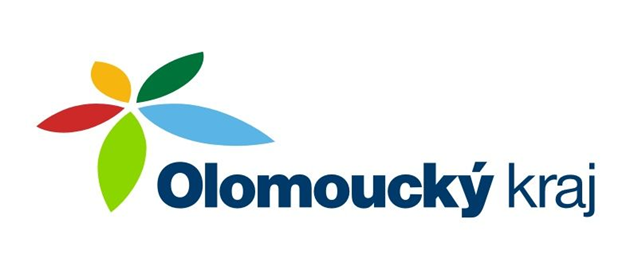 VÝROČNÍ ZPRÁVA O STAVU A ROZVOJI VZDĚLÁVACÍ SOUSTAVY V OLOMOUCKÉM KRAJIškolní rok2019/2020Zpracoval Krajský úřad Olomouckého kraje, odbor školství a mládežeOlomouc, únor 2021Seznam zkratekCUOK			Centrum uznávání a celoživotního vzdělávání Olomouckého krajeČR			Česká republikaDDM			Dům dětí a mládežeDiS.			diplomovaný specialistaDVPP			další vzdělávání pedagogických pracovníkůDZ 			dlouhodobý záměrESF			Evropský sociální fondEU			Evropská unieEVVO			environmentální vzdělávání, výchova a osvětaIROP			Integrovaný regionální operační programJŠ			jazyková školaMŠMT			Ministerstvo školství, mládeže a tělovýchovyMŠ			mateřská školaMV			Ministerstvo vnitraNIDV			Národní institut dalšího vzděláváníNNO			nestátní neziskové organizaceOK			Olomoucký krajOFS			ostatní formy studiaONIV 			ostatní neinvestiční výdajeOU			odborné učilištěPdF UP			Pedagogická fakulta Univerzity PalackéhoPPP			pedagogicko-psychologická poradnaPrŠ			praktická školaSOŠ			střední odborná školaSOU			střední odborné učilištěSPC			speciálně pedagogické centrumSŠ			střední školaSVČ			středisko volného časuSVP			středisko výchovné péčesvp			speciální vzdělávací potřebyŠVP			školní vzdělávací programUP v Olomouci	Univerzita Palackého v OlomouciVUR			výchova k udržitelnému rozvojiVOŠ			vyšší odborná školaZŠ			základní školaZŠS			zařízení školního stravováníZUŠ			základní umělecká škola1 ÚvodV souladu s ustanovením § 10 zákona č. 561/2004 Sb., o předškolním, základním, středním, vyšším odborném a jiném vzdělávání (školský zákon), v platném znění, je předkládána výroční zpráva. Dle vyhlášky č. 15/2005 Sb., kterou se stanoví náležitosti dlouhodobých záměrů, výročních zpráv a vlastního hodnocení školy, v platném znění, obsahuje hodnocení stavu jednotlivých úrovní a oblastí vzdělávací soustavy, ekonomickou část a hodnocení naplňování dlouhodobého záměru vzdělávání a rozvoje vzdělávací soustavy, jeho cílů 
a priorit v uplynulém období. Výroční zpráva podává informaci o stavu a rozvoji výchovně vzdělávací soustavy v Olomouckém kraji za školní rok 2019/2020, informaci o hospodaření Olomouckého kraje v oblasti škol a školských zařízení za rok 2020 a informaci o naplňování Dlouhodobého záměru vzdělávání a rozvoje vzdělávací soustavy Olomouckého kraje.2 Stav vzdělávací soustavy v Olomouckém krajiV Olomouckém kraji bylo ve školním roce 2019/2020 zapsáno v rejstříku škol a školských zařízení:376 mateřských škol, z toho 171 samostatných příspěvkových organizací, 178 jako součást jiné příspěvkové organizace, 21 soukromých mateřských škol, 5 církevních mateřských škol a 1 krajská mateřská škola272 základních škol, z toho 156 škol s 1. - 9. ročníkem, 115 škol jen s prvním stupněm a 1 škola jen s druhým stupněm19 gymnázií, z toho 14 zřizovaných krajem, 3 zřizované obcí, 2 zřizované církví 62 středních odborných škol a středních odborných učilišť, z toho 49 škol zřizovaných krajem, 13 zřizovaných soukromým zřizovatelem8 vyšších odborných škol1 konzervatoř48 speciálních škol (z toho 12 mateřských, 21 základních a 15 středních škol), jejichž činnost vykonává 27 právnických osob748 zařízení školního stravování28 základních uměleckých škol17 zařízení pro zájmové vzdělávání11 dětských domovů (z toho 10 dětských domovů zřizovaných krajem, 1 zřizovaný církví)1 pedagogicko-psychologická poradna6 speciálně pedagogických center1 SCHOLA education – zařízení pro další vzdělávání pedagogických pracovníků a středisko služeb školám, s.r.o.6 jazykových škol (z toho 3 zapsané ve školském rejstříku a 3 poskytující vzdělání podle vyhlášky č. 33/2005 Sb., o jazykových školách s právem státní jazykové zkoušky a státních jazykových zkouškách, ve znění pozdějších předpisů).Zřizovatelem výše uvedených škol a školských zařízení byl Olomoucký kraj, obce, soukromé osoby a církev.Mimo výše jmenované školy a školská zařízení se na území Olomouckého kraje nachází 6 zařízení zřizovaných Ministerstvem školství, mládeže a tělovýchovy:	Střední škola, základní škola a mateřská škola pro sluchově postižené, Olomouc, Kosmonautů 4,	Dětský diagnostický ústav, středisko výchovné péče, základní škola a školní jídelna, Olomouc – Svatý Kopeček, Ústavní 9,	Výchovný ústav a střední škola, Dřevohostice, Novosady 248,	Dětský domov se školou, základní škola a školní jídelna, Veselíčko 1,	Dětský domov se školou, základní škola a středisko výchovné péče, Šumperk,	Výchovný ústav, střední škola a školní jídelna, Žulová, Komenského 154.2.1 Racionalizační změny škol a školských zařízení v Olomouckém krajiVe školním roce 2019/2020 došlo k následujícím krokům v oblasti racionalizace škol a školských zařízení zapsaných v rejstříku škol a školských zařízení:Změny v síti škol a školských zařízení zřizovaných krajemS účinností od 1. 9. 2019 došlo ke sloučení Střední průmyslové školy elektrotechnické, Mohelnice, Gen. Svobody 2 a Obchodní akademie, Mohelnice, Olomoucká 82. Nástupnickou organizací se stala Střední průmyslová škola elektrotechnická, Mohelnice, Gen. Svobody 2. Nový název sloučeného subjektu je Střední průmyslová škola elektrotechnická a Obchodní akademie Mohelnice.S účinností od 1. 9. 2019 zahájila činnost Mateřská škola s místem poskytovaného vzdělávání na adrese Osecká 301/2, 751 31 Lipník nad Bečvou. Jejíž činnost bude vykonávat právnická osoba Střední škola a Základní škola Lipník nad Bečvou, Osecká 301. Změny v síti škol a školských zařízení zřizovaných obcíS účinností od 1. 9. 2018 a nadále i ve školním roce 2019/2020 byla pozastavena činnost mateřské školy, jejíž činnost vykonává Základní škola a Mateřská škola Kobylá nad Vidnavkou příspěvková organizace.2.2 Předškolní vzděláváníMateřské školyVe školním roce 2019/2020 bylo v Olomouckém kraji zařazeno v rejstříku škol a školských zařízení celkem 376 běžných mateřských škol (MŠ). Uvedený počet zahrnuje 171 mateřských škol, které jsou samostatnými příspěvkovými organizacemi, jejichž zřizovatelem je obec, a 178 mateřských škol, jejichž činnost vykonává jiná právnická osoba (základní škola a mateřská škola) zřizovaná obcí. V celkovém součtu je dále zahrnuto 21 soukromých mateřských škol, 5 mateřských škol církevních a 1 mateřská škola, jejíž činnost vykonává příspěvková organizace zřizovaná krajem. Uvedené skutečnosti jsou shrnuty v Tabulce č. 1. Tabulka č. 1	Počet mateřských škol dle zřizovateleTřídy a děti v mateřských školáchVe školním roce 2019/2020 bylo vzděláváno 22 466 dětí v 992 třídách. Ve srovnání s minulým školním rokem se jedná o nárůst o 249 dětí a 18 tříd.  Průměrná naplněnost tříd mateřských škol činila 22,65 dětí, přičemž nejvyšší byla v okrese Prostějov – 23,39 dětí na třídu a nejnižší v okrese Jeseník – 21,74 dětí na třídu. Uvedené skutečnosti jsou shrnuty v Tabulce č. 2.Tabulka č. 2	Třídy a děti – běžné třídyGraf č. 1 Procentní podíl dětí v mateřských školách v jednotlivých okresech Graf č. 3  Počet dětí v mateřských školách - srovnání 2016/2017, 2017/2018, 2018/2019, 2019/2020Věkové složení dětíNejsilnější věkovou kategorií dětí navštěvujících mateřské školy jsou děti pětileté.Tabulka č. 3	Věkové složení dětí navštěvujících běžné třídy k 30. 9. 2019Graf č. 4   Věkové složení dětí v mateřských školách Zájmová činnostV mateřských školách v Olomouckém kraji probíhá v rámci zájmových činností zejména výuka cizích jazyků. Největší pozornost je stále věnována výuce angličtiny, výuka německého jazyka se v mateřských školách uskutečňuje ojediněle. O ranou výuku jazyků projevují rodiče značný zájem, většinou ji i sami iniciují a podílejí se na jejím finančním zajištění. Výuka cizích jazyků probíhá nejčastěji formou kroužků, kdy cizí jazyk učí externí lektoři nebo učitelky mateřských škol. Rodiče se též zajímají o zvyšování tělesné a pohybové zdatnosti svých dětí (zájem o účast dětí na lyžařských a plaveckých kurzech, v tanečních kroužcích, na pobytech v přírodě apod.).2.3 Základní vzděláváníZákladní školyVe školním roce 2019/2020 bylo zapsáno ve školském rejstříku celkem 272 základních škol. Ve 2 655 běžných třídách základních škol se v Olomouckém kraji vzdělávalo 53 795 žáků. Zřizovatelem základních škol byly obce, církev a soukromé osoby.Tabulka č. 4	Zřizovatelé základních škol ve školním roce 2019/2020Graf č. 5 	Podíl základních škol v jednotlivých okresech V Olomouckém kraji bylo ve školním roce 2019/2020 celkem 115 základních škol pouze s 1. stupněm, 1 základní škola pouze s 2. stupněm. Zřizovatelem těchto škol byly obce a soukromé osoby, které tak umožnily navštěvovat žákům základní školu v místě bydliště.Tabulka č. 5	Školy úplné (1. – 9. ročník), školy neúplné (jen 1. stupeň a jen 2. stupeň) Graf č. 6 	 Základní školy s 1. - 9. ročníkem, školy jen s 1. stupněm a jen s 2. stupněmTabulka č. 6	Počet žáků a tříd v základních školách a průměrný počet žáků ve třídách – běžné třídyGraf č. 7 	 Počet žáků v běžných třídách základních škol - srovnání 2016/2017, 2017/2018, 2018/2019, 2019/2020Tabulka č. 7	Počet žáků a tříd dle zřizovatele – běžné třídyZákladní školy v Olomouckém kraji navštěvovalo celkem 53 795 žáků, z toho základní školy zřizované obcí navštěvovalo 52 989 žáků, církví 361 žáků a soukromou osobou 445 žáků. Ve srovnání se školním rokem 2018/2019 narostl celkový počet žáků o 371.Počet žáků nově přijatých do 1. ročníku běžných tříd základních školVe školním roce 2019/2020 bylo nově přijato do 1. ročníků základních škol celkem 5 986 žáků, což je oproti minulému školnímu roku nárůst o 76 žáků.Tabulka č. 8	Počet žáků nově přijatých do 1. ročníku a jejich věkové složeníGraf č. 8 	Počet žáků nově přijatých do 1. ročníku - srovnání 2016/2017, 2017/2018, 2018/2019, 2019/2020Počet žáků, kteří ukončili ve školním roce 2019/2020 školní docházku v běžných třídách základních školVe školním roce 2019/2020 ukončilo docházku v běžných třídách základních škol celkem 5 753 žáků, což je oproti minulému školnímu roku nárůst o 252 žáků. Z příslušných ročníků přešlo do víceletých gymnázií 740 žáků, což je o 35 žáků více než v minulém školním roce.Tabulka č. 9	Počet žáků, kteří ukončili školní docházku v základní školeGraf č. 9 	Počet žáků, kteří ukončili školní docházku v základní škole - srovnání 2016/2017, 2017/2018, 2018/2019, 2019/2020Počty žáků a tříd v základní škole podle ročníků – běžné třídy ve školním roce 2019/2020Tabulka č. 10	Počet žáků v ročníku Tabulka č. 11	Počet tříd v ročníku Tabulka č. 12	Průměrný počet žáků ve tříděVýuka cizích jazykůVýuka povinného předmětu cizí jazyk se zahajuje ve 3. ročníku s dotací 3 hodiny týdně. Se zavedením ŠVP může škola nabídnout výuku cizího jazyka již od 1. ročníku, pokud k tomu má vytvořeny podmínky. Žáci si mohou zvolit cizí jazyk i jako volitelný a nepovinný předmět.Tabulka č. 13	Počet žáků učících se cizí jazyk2.4 Střední vzděláváníStřední školy poskytují všeobecné vzdělání, které je společné všem středním školám, a odborné vzdělání, které je diferencováno podle zvolených oborů. Školy umožňují žákům získat následující stupně vzdělání:•	střední vzdělání•	střední vzdělání s výučním listem •	střední vzdělání s maturitní zkouškou.Žákům se speciálními vzdělávacími potřebami (svp) poskytují střední vzdělání samostatně zřízené střední školy, odborná učiliště a praktické školy (viz kapitola 2.6). Část žáků se speciálními vzdělávacími potřebami je skupinově nebo individuálně integrována v běžných typech středních škol. Absolventi, kteří získali střední vzdělání s výučním listem, mohou pokračovat v nástavbovém studiu různých forem vzdělávání (denní, dálkové, večerní) a získat střední vzdělání s maturitní zkouškou. Absolventi, kteří získali střední vzdělání s maturitní zkouškou, se mohou přihlásit do jednoletých kurzů cizích jazyků, ke studiu na vyšších odborných a vysokých školách.Ve školním roce 2019/2020 poskytovalo střední vzdělání na území Olomouckého kraje celkem 91 středních škol různých zřizovatelů. Jedná se o běžné střední školy i školy samostatně zřízené pro žáky se speciálními vzdělávacími potřebami. Z tohoto počtu zřizoval kraj 67 škol, soukromé osoby 18 škol, církev 2 školy, obce 3 školy a MŠMT 1 školu. Další 2 střední školy neposkytovaly v daném školním roce vzdělání.Tabulka č. 14	Kódy dosaženého stupně vzdělání podle klasifikace kmenových oborů vzdělávání poznámka: střední vzdělání (obory C, D, J) a střední vzdělání s výučním listem (obory E) poskytují především školy samostatně zřízené pro žáky se speciálními vzdělávacími potřebami.Ve školním roce 2019/2020 proběhlo přijímací řízení kromě zákona č. 561/2004 Sb., o předškolním, základním, středním, vyšším odborném a jiném vzdělávání (dále také jen „školský zákon“) a vyhlášky č. 353/2016 Sb., o přijímacím řízení ke střednímu vzdělávání, nově také dle zákona č. 135/2020 Sb., o zvláštních pravidlech pro přijímání k některým druhům vzdělávání a k jejich ukončování ve školním roce 2019/2020 a prováděcího právního předpisu MŠMT: vyhlášky č. 232/2020 Sb., o přijímacím řízení, maturitní zkoušce a závěrečné zkoušce ve školním roce 2019/2020, která upravuje detaily postupu při organizaci i hodnocení všech uvedených zkoušek.Oproti běžným pravidlům podle školského zákona mohl uchazeč konat jednotnou přijímací zkoušku pouze jednou a došlo k prodloužení času trvání jednotné přijímací zkoušky. Test z českého jazyka a literatury trval 70 minut (o 10 minut déle, než je běžný čas). Test z matematiky trval 85 minut (o 15 minut déle, než je běžný čas). Způsob předávání dokumentace Centrem pro zjišťování výsledků ve vzdělávání (dále také jen „Centrum“), průběh a předávání záznamových archů Centru a ostatní náležitosti zůstaly zachovány. Možnost konat školní přijímací zkoušku nebyla dotčena. Podle zákona č. 135/2020 Sb. nemohl uchazeč v roce 2020 podat odvolání proti rozhodnutí o nepřijetí odvolání.Druhé pololetí školního roku 2019/2020 bylo z důvodu pandemie viru Covid_19 zcela specifické, mimořádným opatřením přijatým z preventivních důvodů proti šíření epidemie koronaviru byla zakázána osobní přítomnost žáků a studentů ve školách. Výuka žáků a studentů probíhala po dobu několika týdnů pouze na dálku (distančně). Maturitní zkoušky se standardně řídí zákonem č. 561/2004 Sb., školský zákon, jakožto základním právním předpisem, který stanovuje, že maturitní zkouška v České republice je složena ze dvou částí: části společné a části profilové a vyhláškou č. 177/2009 Sb., o bližších podmínkách ukončování vzdělávání ve středních školách maturitní zkouškou. Společná část je v kompetenci Ministerstva školství, mládeže a tělovýchovy, resp. Centra, které je pověřeno přípravou a vyhodnocením společné části maturitní zkoušky. Profilová část je pak plně v kompetenci ředitelů středních škol. Výsledkem a dokladem úspěšného složení maturitní zkoušky (obou částí) je maturitní vysvědčení.S ohledem na situaci vzniklou v důsledku epidemie koronaviru a mimořádných opatření vlády ČR se maturitní zkoušky ve školním roce 2019/2020 řídily také zákonem č. 135/2020 Sb., o zvláštních pravidlech pro přijímání k některým druhům vzdělávání a k jejich ukončování ve školním roce 2019/2020 a vyhláškou č. 232/2020 Sb., o přijímacím řízení, maturitní zkoušce a závěrečné zkoušce ve školním roce 2019/2020, která upravuje detaily postupu při organizaci i hodnocení všech výše uvedených zkoušek. Dle těchto předpisů maturitní zkoušku konal každý žák přihlášený k maturitní zkoušce bez ohledu na to, zda ukončil poslední ročník vzdělávání úspěšně či nikoliv a žáci nekonali písemnou práci z českého jazyka a literatury a cizích jazyků.Závěrečné zkoušky ve školním roce 2019/2020 probíhaly kromě školského zákona a vyhlášky č. 47/2005 Sb., o ukončování vzdělávání ve středních školách závěrečnou zkouškou a o ukončování vzdělávání v konzervatoři absolutoriem, rovněž také podle zákona č. 135/2020 Sb., o zvláštních pravidlech pro přijímání k některým druhům vzdělávání a k jejich ukončování ve školním roce 2019/2020 a vyhlášky č. 232/2020 Sb., o přijímacím řízení, maturitní zkoušce a závěrečné zkoušce ve školním roce 2019/2020, které oproti běžnému konání stanovily, že k závěrečné zkoušce bude připuštěn každý žák posledního ročníku střední školy oboru vzdělání, který se ukončuje závěrečnou zkouškou. Zákonem byla zrušena podmínka úspěšného ukončení posledního ročníku. Pravidla pro přípravu zadání závěrečných zkoušek se neměnila. Jednotné zadání ve škole zabezpečoval Národní ústav pro vzdělávání a o financování se postaralo Ministerstvo školství, mládeže a tělovýchovy.2.4.1 Souhrnná analýza vzdělávání ve středních školáchZ počtu 25 706 žáků středních škol Olomouckého kraje studovalo ve školním roce 2019/2020 31,5 % žáků na gymnáziích včetně víceletých, 45,5 % žáků v maturitních oborech a 23,0 % žáků učebních oborech středních odborných škol a středních odborných učilišť (SOŠ a SOU).Největší zastoupení studujících na gymnáziu vykazuje okres Olomouc (36,2 %) a Prostějov (34,6 %). Nejméně studujících gymnazistů je v okrese Šumperk (20,8 %). Okresy Jeseník (31,8 %) a Přerov (29,0 %) se v počtu žáků studujících na gymnáziích blíží krajskému průměru (31,5 %).Tabulka č. 15	Struktura škol, počet žáků v denním studiu ve školním roce 2019/2020, počet absolventů za školní rok 2019/2020 a počet nově přijatých žákůPoznámka: údaje jsou uvedeny včetně žáků středních škol samostatně zřízených podle § 16 odst. 9 zákona č. 561/2004 Sb. Graf č. 10 	Počet studujících podle typu škol - vyjádřeno v procentechGraf č. 11	 Počet studujících v denním studiu - srovnání 2016/2017, 2017/2018, 2018/2019, 2019/2020V maturitních oborech SOŠ a SOU má největší zastoupení okres Přerov (51,8 %). Nejméně studujících je v okrese Jeseník (29,4 %).V učebních oborech SOŠ a SOU studuje nejvíce žáků v okrese Jeseník (38,8 %) a nejméně v okrese Přerov (19,2 %).Ve srovnání se školním rokem 2018/2019 došlo ke zvýšení počtu žáků o 145 žáků, u učebních oborů na SOŠ a SOU; na gymnáziích studovalo o 25 žáků méně než ve školním roce 2018/2019. Počet žáků, studujících maturitní obor na SOŠ a SOU, poklesl o 55 žáků.  Celkový počet žáků studujících se zvýšil o 65. Došlo ke zvýšení počtu absolventů středních škol o 380 a ke snížení počtu nově přijatých žáků o 19 žáků.GymnáziaGymnázia poskytují střední vzdělání ukončené maturitní zkouškou. Jsou to všeobecně vzdělávací, vnitřně diferencované školy, které připravují žáky zejména ke studiu na vysokých školách. Obor vzdělání gymnázium může mít dle školních vzdělávacích programů různá zaměření, např. všeobecné zaměření, zaměření na živé jazyky, tělesnou výchovu nebo přírodovědné předměty. Dalšími nabízenými obory vzdělání jsou Dvojjazyčné gymnázium, u něhož je vyučovacím jazykem kromě jazyka českého ještě i jazyk cizí, a Gymnázium se sportovní přípravou.Gymnázium může mít čtyři, šest nebo osm ročníků. Vzdělávání v šestiletém nebo osmiletém gymnáziu se člení na nižší a vyšší stupeň. Nižší stupeň je tvořen prvními dvěma ročníky šestiletého gymnázia nebo prvními čtyřmi ročníky osmiletého gymnázia. Vyšší stupeň je tvořen posledními čtyřmi ročníky šestiletého a osmiletého gymnázia.Olomoucký kraj zřizoval 14 z celkového počtu 19 gymnázií, což představuje 74 %, obec tři (16 %), církev dvě (10 %) a soukromý zřizovatel žádné. Tři gymnázia zřizovaná krajem byla bilingvní – česko-anglické, česko-francouzské, česko-španělské, dvě gymnázia zřizovaná krajem měla obor vzdělání zaměřený na sportovní přípravu a na dvou gymnáziích probíhala výuka vybraných předmětů v cizím jazyce.Tabulka č. 16	Gymnázia, rozdělení dle zřizovateleNa gymnáziích studovalo 8 087 žáků, včetně žáků víceletých gymnázií, což je 31,5 % žáků středních škol Olomouckého kraje.Tabulka č. 17	Gymnázia, počet studujících dle délky studiaGraf č. 12 	Počet studujících na gymnáziích - srovnání 2016/2017, 2017/2018, 2018/2019, 2019/2020Střední odborné školy a střední odborná učilištěStřední odborné školy a střední odborná učiliště poskytují mladým lidem vědomosti, dovednosti a kompetence potřebné pro výkon povolání nebo skupiny povolání a pracovních činností, které jim umožňují kvalifikovaně se uplatnit na trhu práce. Zároveň rozvíjí jejich všeobecné vědomosti, dovednosti a klíčové kompetence potřebné pro jejich soukromý, občanský a pracovní život a pro další vzdělávání. Denní studium na SOŠ a SOU je v maturitních oborech čtyřleté (L, M), v učebních oborech tříleté (E, H) a v oborech nástavbového studia dvouleté denní (L) a tříleté dálkové nebo večerní (L).  V Olomouckém kraji bylo ve školním roce 2019/2020 celkem 62 SOŠ a SOU, z toho 49 zřizovaných krajem (79 %) a 13 soukromou osobou (21 %).Síť SOŠ a SOU zřizovaných krajem tvořily v jednotlivých okresech: Okres Jeseník –	střední odborná škola (2), hotelová škola, střední škola – technického směru, obchodní akademie.Okres Olomouc –	střední průmyslová škola (2), střední zemědělská škola, střední zdravotnická škola, obchodní akademie, střední odborná škola (6), střední škola polygrafická, střední škola – technického směru (4). Okres Prostějov – 	střední průmyslová škola, střední odborná škola (2), střední zdravotnická škola, obchodní akademie, střední škola – technického směru (2).Okres Přerov – 	střední průmyslová škola (3), střední odborná škola (2), střední zemědělská škola, střední lesnická škola, střední zdravotnická škola, střední pedagogická škola, obchodní akademie, střední škola – technického směru (2).Okres Šumperk – 	střední odborná škola (3), střední průmyslová škola (2), obchodní akademie, střední zdravotnická škola, střední škola – technického směru (2).Tabulka č. 18	SOŠ a SOU, rozdělení dle zřizovateleTabulka č. 19	SOŠ a SOU – žáci podle ročníků a oboru vzdělání, denní studiumPoznámka: údaje jsou uvedeny bez žáků středních škol samostatně zřízených podle § 16 odst. 9 zákona č. 561/2004 Sb.Vzhledem ke školnímu roku 2018/2019 se počet studujících v SOŠ a SOU zvýšil o 151 žáků. Největší zájem je o maturitní obory – 64 % žáků, učební obory navštěvuje 32 % žáků a nástavbové obory 4 % žáků.2.4.2 Odvolání proti nepřijetí na střední školyProti rozhodnutí ředitele školy o nepřijetí ke vzdělávání na střední školu v rámci přijímacího řízení na obory vzdělání s talentovou zkouškou (s výjimkou oboru Gymnázium se sportovní přípravou) bylo vyřízeno 47 odvolání.Ve školním roce 2019/2020 se přijímací řízení, s výjimkou oborů vzdělání s talentovou zkouškou, řídilo také zákonem č. 135/2020 Sb., o zvláštních pravidlech pro přijímání k některým druhům vzdělávání a k jejich ukončování ve školním roce 2019/2020. Podle tohoto zákona uchazeč, který nebyl přijat ke vzdělávání na střední škole, nemohl proti rozhodnutí o nepřijetí podat odvolání. Odvolání bylo nahrazeno institutem nového rozhodnutí podle správního řádu, na základě kterého mohl ředitel školy změnit původní rozhodnutí o nepřijetí. V případě, že ředitel střední školy žádosti uchazeče o vydání nového rozhodnutí nevyhověl, bylo řízení o žádosti zastaveno usnesením. Proti tomuto usnesení bylo možné podat odvolání, které vyřizoval krajský úřad. Celkem bylo vyřízeno 6 odvolání. V konečné fázi byli absolventi základních škol umístěni ve středních školách Olomouckého či jiného kraje, od škol zřizovaných krajem až po školy jiných zřizovatelů. Pracovníci oddělení krajského vzdělávání získávali a poskytovali informace o neobsazených místech ve středních školách přes internetové stránky Olomouckého kraje a regionální tisk. Ke zdárnému průběhu přispěly také osobní konzultace s rodiči neumístěných dětí. V rámci přijímacího řízení vydal ve školním roce 2019/2020 Odbor školství a mládeže Krajského úřadu Olomouckého kraje 636 zápisových lístků uchazečům o studium na středních školách.Graf č. 13	 Studující na SOŠ a SOU v denním studiu – srovnání  2016/2017, 2017/2018, 2018/2019, 2019/20202.4.3 Úspěchy žáků středních škol a speciálních škol v soutěžích, olympiádách a turnajíchŠkoly se pravidelně zapojují do okresních, oblastních, celostátních a také mezinárodních soutěží. Ve všech uvedených aktivitách žáci uplatňují své znalosti, schopnosti, zručnost a talent. V mnohých případech jsou školy samy organizátory těchto akcí. Podrobný výčet úspěchů žáků škol a školských zařízení je uveden v příloze č. 1.2.5 Vyšší odborné vzděláváníVyšší odborné školy (VOŠ) poskytují vyšší odborné vzdělání zaměřené na konkrétní povolání. Vyšší odborné vzdělávání rozvíjí a prohlubuje znalosti a dovednosti studenta získané ve středním vzdělávání a poskytuje všeobecné a odborné vzdělání a praktickou přípravu pro výkon náročných činností. Vyšší odborné vzdělávání je ukončeno absolutoriem. Dokladem o dosažení vyššího odborného vzdělání je vysvědčení o absolutoriu a diplom absolventa vyšší odborné školy. Absolvent je oprávněn používat za svým jménem titul „DiS.“ (diplomovaný specialista). V Olomouckém kraji je v rejstříku škol a školských zařízení zapsáno 8 VOŠ, z toho 4 zřizované krajem, 3 soukromou osobou a 1 církví. Nabízejí vzdělání ekonomické, zdravotnické, technické, v oblasti cestovního ruchu a vzdělání v oblasti sociální a charitní činnosti. VOŠ nebyla zřízena v okrese Jeseník. Všechny čtyři krajské VOŠ byly zřízeny při SOŠ, na něž oborově navazují.VOŠ uskutečňují vzdělávání podle vzdělávacích programů akreditovaných Ministerstvem školství, mládeže a tělovýchovy.Tabulka č. 20	VOŠ – rozdělení dle zřizovateleStav studentů je k 31. 10. 2019Vyšší odborné školy zřizované krajem:Vyšší odborná škola a Střední průmyslová škola elektrotechnická, Olomouc, Božetěchova 3Střední zdravotnická škola a Vyšší odborná škola zdravotnická Emanuela Pöttinga a Jazyková škola s právem státní jazykové zkoušky OlomoucVyšší odborná škola a Střední průmyslová škola, Šumperk, Gen. Krátkého 1Vyšší odborná škola a Střední škola automobilní, Zábřeh, U Dráhy 6Vyšší odborné školy soukromé:ART ECON - Vyšší odborná škola, s.r.o.PRIGO - vyšší odborná škola Vyšší odborná škola hotelnictví a turismu, o.p.s.Vyšší odborné školy církevní:CARITAS – Vyšší odborná škola sociální OlomoucNa VOŠ v Olomouckém kraji studovalo v denní formě vzdělávání celkem 731 studentů. Tabulka č. 21	VOŠ – počet studujících (denní studium)Graf č. 14 VOŠ	 počet studujících v denním studiuStřední zdravotnická škola a Vyšší odborná škola zdravotnická Emanuela Pöttinga a Jazyková škola s právem státní jazykové zkoušky Olomouc; Vyšší odborná škola a Střední průmyslová škola elektrotechnická, Olomouc, Božetěchova 3; CARITAS – Vyšší odborná škola sociální Olomouc, ART ECON - Vyšší odborná škola, s.r.o. a Vyšší odborná škola hotelnictví a turismu, o.p.s. organizují kromě denní i ostatní formy studia (OFS), v nichž studovalo 199 studentů.Tabulka č. 22	VOŠ – denní studium a ostatní formy studia (OFS) dle zřizovatelePoznámka: 2 VOŠ (PRIGO - vyšší odborná škola a  ART ECON - Vyšší odborná škola, s.r.o.) byly ve školním roce 2019/2020 mimo provoz, k 31. 10. 2019 neměly žádné studenty.KonzervatořVzdělávání v konzervatoři dále rozvíjí znalosti, dovednosti a schopnosti žáka získané v základním a základním uměleckém vzdělání, poskytuje všeobecné vzdělání a připravuje žáky pro výkon uměleckých činností v oborech hudba, tanec, zpěv a hudebně dramatické umění. Od září 2008 působí v Olomouckém kraji Konzervatoř Evangelické akademie, která zajišťuje vzdělávání v šestiletých oborech hudba a zpěv. Zřizovatelem je Českobratrská církev evangelická. Ve školním roce 2019/2020 se v konzervatoři, jejíž sídlo je v Olomouci, vzdělávalo celkem 120 žáků, z toho v oboru hudba 93 žáků a v oboru zpěv 35 žáků, z toho 8 žáků studovalo souběžně i hudbu i zpěv.2.6 Speciální vzdělávání Vzdělávání dětí, žáků a studentů se speciálními vzdělávacími potřebamiMimo škol hlavního vzdělávacího proudu jsou součástí výchovně vzdělávací soustavy v Olomouckém kraji školy samostatně zřízené pro děti a žáky se speciálními vzdělávacími potřebami – tzv. školy zřízené dle § 16 odst. 9 školského zákona a školy při zdravotnických zařízeních (dále také „speciální školy“). Školy samostatně zřízené pro žáky se speciálními vzdělávacími potřebami jsou mateřské, základní i střední. Vycházejí vstříc speciálním vzdělávacím potřebám dětí a žáků. Využívají přitom speciálně pedagogických postupů, forem, metod a dalších podpůrných prostředků vzdělávání. Těchto škol je v Olomouckém kraji 48. Jejich činnost vykonává 27 právnických osob.Informace v tabulkách o školách samostatně zřízených pro žáky se speciálními vzdělávacími potřebami neobsahují údaje o školách zřizovaných MŠMT, jelikož krajský úřad není kompetentní ke sběru dat těchto škol.Tabulka č. 23	Speciální školy, rozdělení dle zřizovatele (mimo škol při zdravotnických zařízeních)V mateřských školách nebo základních školách při zdravotnických zařízeních se mohou vzdělávat děti a žáci se zdravotním oslabením nebo dlouhodobě nemocní, kteří jsou umístění v příslušném zdravotnickém zařízení. Základní školy při zdravotnickém zařízení mohou také poskytovat konzultace ve všeobecně vzdělávacích předmětech žákům středních škol umístěným v tomto zdravotnickém zařízení.Mateřské školy pro děti se speciálními vzdělávacími potřebami a mateřské školy při zdravotnických zařízeníchDítě se speciálními vzdělávacími potřebami je primárně, v souladu s platnou legislativou, vzděláváno formou individuální integrace v běžné mateřské škole. Pokud dítě vzdělávání formou individuální integrace v  běžné mateřské škole nezvládá a toto vzdělávání není v souladu s jeho nejlepším zájmem, je dětem v předškolním věku poskytována výchova a vzdělávání, ale i komplexní speciálně pedagogická péče v mateřských školách zřízených pro vzdělávání dětí se speciálními vzdělávacími potřebami. Děti se speciálními vzdělávacími potřebami mohou být též vzdělávány formou skupinové integrace ve speciálních třídách při běžných mateřských školách.Tabulka č. 24	Mateřské školy a třídy pro děti se speciálními vzdělávacími potřebami (svp), celkový přehled (včetně dětí bez postižení) Graf č. 15 	Počet dětí ve speciálních třídách MŠ - srovnání 2016/2017, 2017/2018, 2018/2019. 2019/2020Z celkového počtu 438 dětí umístěných ve speciálních třídách mateřských škol bylo nejvíce dětí s vadami řeči (60,7 %), nejméně pak se sluchovým postižením (0,5 %).Tabulka č. 25	Mateřské školy, počet dětí ve speciálních třídách podle postižení (mimo škol zřizovaných MŠMT)Tabulka č. 26	Mateřské školy při zdravotnickém zařízení (počet dětí k 30. 9. 2019)
* Poznámka: 1 MŠ při zdravotnickém zařízení neměla ve školním roce 2019/2020 žádné děti, škola byla mimo provoz.Integrace dětí se zdravotním postižením do běžných tříd mateřských školZ celkového počtu 280 dětí integrovaných do běžných tříd mateřských škol bylo nejvíce integrovaných dětí s vývojovými poruchami (34,3 %), žádné z dětí nemělo zrakové postižení.Tabulka č. 27	Mateřské školy, počet integrovaných dětí dle druhu postiženíZákladní školy pro žáky se speciálními vzdělávacími potřebami a základní školy při zdravotnických zařízeníchVzdělávání žáků se speciálními vzdělávacími potřebami je primárně zajišťováno formou individuální integrace na běžných spádových základních školách. Pokud vzhledem k povaze speciálních vzdělávacích potřeb žáka nebo vzhledem k  průběhu a výsledkům dosavadního poskytování podpůrných opatření v běžné škole je tato forma vzdělávání shledána jako nedostatečná k naplňování vzdělávacích možností žáka a k uplatnění jeho práva na vzdělávání, je žák vzděláván ve škole samostatně zřízené pro vzdělávání žáků se speciálními vzdělávacími potřebami. Školy samostatně zřízené pro vzdělávání žáků se speciálními vzdělávacími potřebami vycházejí vstříc speciálním vzdělávacím potřebám žáků a poskytují jim maximální možnou speciálně pedagogickou podporu. V rámci skupinové integrace se žáci vzdělávají ve třídách zřízených pro žáky se speciálními vzdělávacími potřebami v běžné škole nebo ve speciální škole určené pro žáky s jiným druhem zdravotního postižení.Tabulka č. 28	Základní školy a třídy pro žáky se speciálními vzdělávacími potřebami, celkový přehled (včetně žáků bez zdravotního postižení)Tabulka č. 29	Základní školy, počet žáků ve speciálních třídách dle druhu postižení (školy běžné 
i samostatně zřízené pro žáky se zdravotním postižením, mimo škol zřizovaných MŠMT)Graf č. 16	Počet žáků ve speciálních třídách ZŠ - srovnání 2016/2017, 2017/2018, 2018/2019, 2019/2020Tabulka č. 30	Základní školy při zdravotnickém zařízení (počet žáků k 30. 9. 2019)Integrace žáků se zdravotním postižením do běžných základních školZ celkového počtu 5 388 integrovaných žáků v základních školách bylo nejvíce postiženo vývojovými poruchami učení (61,6 %).Tabulka č. 31	Základní školy, počet integrovaných žáků dle druhu postiženíGraf č. 17	  Podíl integrovaných žáků v běžných ZŠ podle druhu postiženíStřední školy pro žáky se speciálními vzdělávacími potřebami Střední školy samostatně zřízené pro žáky se speciálními vzdělávacími potřebami umožňují vycházet vstříc speciálním vzdělávacím potřebám žáků a navázat tak na vzdělávání v základních školách. Odborná učiliště (OU) a praktické školy (PrŠ) jsou zaměřené především na rozvoj základních vědomostí, dovedností a návyků tak, aby se jejich absolventi byli schopni co nejlépe uplatnit na volném trhu práce.Tabulka č. 32	Střední školy a třídy pro žáky se speciálními vzdělávacími potřebami, celkový přehled *Poznámka: 1 SŠ byla mimo provoz, k 30. 9. 2019 neměla žádné žáky.Graf č. 18	 Počet žáků ve třídách SŠ samostatně zřízených pro žáky se zdravotním postižením - srovnání 2016/2017, 2017/2018, 2018/2019, 2019/2020Tabulka č. 33	Střední školy samostatně zřízené pro žáky se speciálními vzdělávacími potřebami, rozdělení dle zřizovateleGraf č. 19 	 Srovnání počtu tříd a počtu žáků speciálních středních škol dle zřizovatele Integrace žáků se speciálními vzdělávacími potřebami do středních školŽáci se speciálními vzdělávacími potřebami, kteří se nevzdělávají ve středních školách samostatně zřízených pro žáky se speciálními vzdělávacími potřebami, jsou vzděláváni formou individuální nebo skupinové integrace v běžných středních školách. Individuálně integrovaných žáků vzdělávajících se ve středních školách bylo 1 295.Tabulka č.34	Integrace žáků do středních školGraf č. 20 	Počet žáků integrovaných do středních škol podle typu zdravotního postižení v procentechVzdělávání žáků nadaných a mimořádně nadanýchV rámci podpory vzdělávání žáků se speciálními vzdělávacími potřebami se taktéž věnovala velká pozornost žákům nadaným a mimořádně nadaným, kteří jsou dle vyhlášky č. 27/2016 Sb. zařazeni mezi žáky se SVP. V souladu s Koncepcí podpory rozvoje nadání a péče o nadané na období let 2014–2020 se podpora neomezovala pouze na cílovou skupinu mimořádně nadaných a nadaných žáků, nýbrž zasahovala i do oblastí podpory identifikace, rozvoje a uplatnění nadání, dalšího vzdělávání pedagogických pracovníků a meziresortní spolupráce. V návaznosti na rámcové vzdělávací programy jednotlivých typů škol a školských zařízení byla snaha vytvořit co nejpříznivější podmínky pro podporu a rozvoj talentu a nadání dětí, žáků a studentů. Navíc v rámci realizace projektu na implementaci krajského akčního plánu vzdělávání bylo zřízeno Krajské centrum podpory nadání v polytechnickém a odborném vzdělávání. Značná pozornost byla v rámci možností věnována podpoře soutěží a přehlídek vyhlašovaných MŠMT, a to na krajské i okresní úrovni, viz. samostatná kapitola 2.13. Jedním z dalších přirozených prostředí pro identifikaci, podporu a rozvoj nadání byla školská zařízení pro zájmové vzdělávání, především pak domy dětí a mládeže, které se věnují jak skupinové, tak individuální práci s nadanými dětmi, žáky a studenty.Tabulka č.35 Počet nadaných a mimořádně nadaných dětí, žáků a studentů v jednotlivých školách k 30. 9. 2019 (u DDM k 31. 10. 2019)*Uvádějí se účastníci mimořádně nadaní, jejichž nadání bylo potvrzeno na základě vyšetření školským poradenským zařízenímŠkoly a školská zařízení vykazují 375 žáků se speciálními vzdělávacími potřebami, kterým jsou poskytována podpůrná opatření, a kterým škola vytváří podmínky pro rozvoj jejich nadání. Není zde rozhodující, zda byl žák vyšetřen školským poradenským zařízením, nebo zda mu podpůrná opatření v 1. stupni podpory poskytuje škola sama. Z výše uvedeného počtu bylo u 145 žáků vykazováno mimořádné nadání, které bylo potvrzeno na základě vyšetření PPP. Přestože od roku 2018 došlo k mírnému navýšení jak u vykazovaných žáků (o 60 žáků více než v roce 2018), tak i škol (o 15 více než v roce 2018), uváděné hodnoty stále nejsou vypovídající, a jen potvrzují, že péče o talentované a nadané žáky v současné situaci není v popředí zájmu škol. V rámci pedagogické diagnostiky pedagogové často nejsou schopni nadané a mimořádné nadané žáky vůbec identifikovat. Velmi často se také jedná o žáky s tzv. dvojí výjimečností, kdy se do popředí dostává jejich jiný deficit. 2.7 Základní umělecké a jazykové vzděláváníZákladní umělecké školy umožňují vzdělávat mimořádně nadané jedince a odborně je připravit na neprofesionální uměleckou činnost, popřípadě na studium ve středních a vysokých školách uměleckého nebo pedagogického zaměření. ZUŠ neposkytuje stupeň vzdělání, ale základy vzdělání v uměleckých oborech. Vzdělávání má podobu dlouhodobého, systematického a komplexního studia, které rozvíjí a kultivuje umělecké nadání širokého okruhu zájemců.Jazykové školy s právem státní jazykové zkoušky poskytují jazykové vzdělání v hlavních světových jazycích. Organizují výuku jazyků s odborným zaměřením a po jazykové stránce připravují pro výkon činností v mezinárodních stycích, pro překladatelskou, tlumočnickou i jinou činnost. Uskutečňují studium v jednoletých kurzech cizích jazyků s denní výukou – jednoleté pomaturitní studium. Organizují přípravné kurzy českého jazyka a zkoušky A1 pro trvalý pobyt cizinců na území České republiky a přípravné kurzy na mezinárodní certifikované zkoušky. Některé z nich mezinárodní zkoušky realizují. Studium v těchto školách může být zakončeno státní jazykovou zkouškou.Kromě jazykových škol s právem státní jazykové zkoušky zřízených Olomouckým krajem poskytují jazykové vzdělávání i subjekty, které nejsou zapsány v rejstříku škol a školských zařízení. 2.7.1		Základní umělecké školyZákladní umělecké školy (ZUŠ) zřizuje kraj, obec, dobrovolný svazek obcí a jiní zřizovatelé. ZUŠ poskytují základy vzdělávání v jednotlivých uměleckých oborech (v hudebním, tanečním, výtvarném a literárně-dramatickém oboru). Základní umělecké vzdělávání se člení na přípravné studium, základní studium I. a II. stupně, studium s rozšířeným počtem vyučovacích hodin a studium pro dospělé.Základní umělecká školaje jako druh školy nedílnou součástí vzdělávací soustavy;připravuje žáky také pro další vzdělávání ve středních školách uměleckého zaměření 
a v konzervatořích, popř. pro studium na vysokých školách s uměleckým nebo pedagogickým zaměřením;je východiskem a předpokladem pro rozvoj talentu a uměleckého vzdělávání dětí, mládeže a dospělých;zprostředkovaně plní společensky přínosnou funkci sociální prevence patologických společenských jevů celého věkového spektra mladé populace.V Olomouckém kraji se vzdělávalo ve školním roce 2019/2020 ve 28 základních uměleckých školách celkem 14 404 žáků. Strukturou i počtem ZUŠ plně pokrývají potřebu kraje. Graf č. 21	 Počty žáků v ZUŠ - srovnání 2016/2017, 2017/2018, 2018/2019, 2019/2020Tabulka č. 36	Základní umělecké školy – počty zařízení dle zřizovatele a počty žákůGraf č. 22	 Podíl žáků v jednotlivých oborech ZUŠ v roce 2019/2020Tabulka č. 37	Základní umělecké školy – počty žáků dle oborůÚspěchy základních uměleckých škol v soutěžích a přehlídkáchŽáci základních uměleckých škol zřizovaných Olomouckým krajem se zúčastnili mnoha soutěží a přehlídek, podařilo se jim získat řadu ocenění, popř. postoupit do ústředních a mezinárodních soutěží a přehlídek. Vzhledem k mimořádným opatřením v souvislosti s epidemií COVID 19 proběhla jen okresní kola soutěží základních uměleckých škol vyhlášených MŠMT ČR pro školní rok 2019/20. Podrobný výčet úspěchů žáků základních uměleckých škol je uveden v příloze č. 2.2.7.2 Jazykové školy s právem státní jazykové zkouškyJazykové školy s právem státní jazykové zkoušky jsou v Olomouckém kraji zřízené jako součásti středních škol.V okrese Olomouc je jazyková škola s právem státní jazykové zkoušky součástí Střední zdravotnické školy a Vyšší odborné školy zdravotnické Emanuela Pöttinga a Jazykové školy s právem státní jazykové zkoušky Olomouc. V okrese Přerov je jazyková škola s právem státní jazykové zkoušky součástí obchodní akademie. Činnost této školy vykonává právnická osoba Obchodní akademie a Jazyková škola s právem státní jazykové zkoušky, Přerov, Bartošova 24. V okrese Šumperk je jazyková škola s právem státní jazykové zkoušky taktéž součástí obchodní akademie (Obchodní akademie a Jazyková škola s právem státní jazykové zkoušky, Šumperk, Hlavní třída 31).Tabulka č. 38	Jazykové školy s právem státní jazykové zkoušky; rozdělení podle zřizovatelePozn.: * součást střední školyVe školním roce 2019/2020 uskutečňovaly studium v jednoletých kurzech cizích jazyků s denní výukou – jednoleté pomaturitní studium tyto subjekty:•	Lingua Centrum, Olomouc, Nová Ulice, U stadiónu 1205/10•	Interlingua s.r.o, Přerov I-Město, Dr. Skaláka 1455/1•	Akademie J. A. Komenského, oblast Šumperk, nám. Míru 4Tabulka č. 39	Kurzy a žáci v jazykových školách k 30. 9. 2019Graf č. 23 	Jazykové školy - počet kurzů, počet žáků, počet absolventů SJZ - srovnání 2016/2017, 2017/2018, 2018/2019. 2019/20202.8 Poradenské službySystém poradenských služeb v Olomouckém kraji tvoří školská poradenská zařízení poskytující pedagogicko-psychologické a speciálně pedagogické služby dětem, žákům, zákonným zástupcům a pedagogickým pracovníkům škol. Pedagogicko-psychologické a speciálně pedagogické poradenství poskytují na území Olomouckého kraje celkem tři školská poradenská zařízení zřizovaná Olomouckým krajem a to Pedagogicko-psychologická poradna a speciálně pedagogické centrum Olomouckého kraje, Olomouc, U Sportovní haly 1a, speciálně pedagogické centrum při Základní škole a Mateřské škole logopedické Olomouc, speciálně pedagogické centrum při Střední škole, Základní škole a Mateřské škole prof. 
V. Vejdovského Olomouc – Hejčín a další čtyři školská zařízení jiných zřizovatelů (jedno zřizované Ministerstvem školství, mládeže a tělovýchovy a tři při školách soukromých zřizovatelů).2.8.1 Pedagogicko-psychologická poradna a Speciálně pedagogické centrum Olomouckého kraje, Olomouc, U Sportovní haly 1aPedagogicko-psychologická poradna a Speciálně pedagogické centrum Olomouckého kraje, Olomouc, U Sportovní haly 1a (dále jen PPP a SPC) je školské poradenské zařízení poskytující pedagogicko-psychologické a speciálně pedagogické poradenství při výchově a vzdělávání žáků. Vlivem inkluzivního (společného) vzdělávání a s tím spojeného stále se zvyšujícího počtu dětí, žáků a studentů se speciálními vzdělávacími potřebami došlo ve školním roce 2019/2020 k dalšímu personálnímu posílení speciálních pedagogů a psychologů, což zajistilo PPP a SPC lepší dostupnost služby všem svým klientům. Těmito kroky dochází k postupnému přiblížení služby a to na pracovištích ve všech částech Olomouckého kraje. Pro přehlednější správu klientských dat dochází k přechodu na jednotný informační software.2.8.2 Činnost pedagogicko-psychologické poradnyPedagogicko-psychologická poradna (PPP) poskytuje odbornou diagnostickou, intervenční 
a metodickou pomoc při řešení vývojových a vzdělávacích obtíží dětí, žáků a studentů, jejich rodinám a školám. Pracovníci poradny zjišťují připravenost dětí na povinnou školní docházku, poskytují pomoc při řešení výukových a výchovných potíží, doporučují zákonným zástupcům 
a řediteli školy zařazení žáka do příslušné školy a třídy i vhodnou formu jeho vzdělávání, případně zařazení do škol, tříd, oddělení a studijních skupin s upravenými vzdělávacími programy pro žáky se zdravotním postižením. Nedílnou součástí poradenské služby PPP je vyšetření profesní orientace žáků vycházejících ze základní školy, individuální vedení (terapie) klienta a také konzultace s rodiči a školou. PPP věnuje pozornost rovněž diagnostice a následné péči o mimořádně nadané žáky. Poradenské služby poskytuje poradna dětem, žákům a studentům ve věku 3 až 19 let, jejich zákonným zástupcům i pedagogickým pracovníkům škol a školských zařízení.Ve školním roce 2019/2020 poskytovala PPP školské služby ve všech okresních městech Olomouckého kraje a v dalších sedmi detašovaných pracovištích a kontaktních místech pro celkem 12 000 klientů.2.8.3 Činnost speciálně pedagogického centraSpeciálně pedagogické centrum (SPC) je školské poradenské zařízení poskytující poradenské služby žákům se zdravotním postižením a žákům se zdravotním znevýhodněním. Speciálně pedagogické centrum zajišťuje komplexní psychologickou a speciálně pedagogickou diagnostiku žákům, jejich zákonným zástupcům a pedagogickým pracovníkům, kteří žáky se zdravotním postižením nebo se zdravotním znevýhodněním vyučují. SPC zjišťuje připravenost žáků se zdravotním postižením na povinnou školní docházku, poskytuje podporu a pomoc při integraci zdravotně postiženého žáka do běžného typu školy, zpracovává odborné podklady pro zařazení dětí do jiného vhodného typu školy, zjišťuje speciální vzdělávací potřeby žáků se zdravotním postižením nebo zdravotním znevýhodněním, stanovuje druh a stupeň podpůrného opatření. SPC poskytovalo ve školním roce 2019/2020 poradenské služby v sedmi městech Olomouckého kraje pro celkem 1 969 klientů.Činnost ostatních speciálně pedagogických centerV Olomouckém kraji poskytuje činnost speciálně pedagogického centra (SPC) dalších šest zařízení, z toho jedno zřizované Ministerstvem školství, mládeže a tělovýchovy, pro které není Olomoucký kraj kompetentní ke sběru dat. Dvě zařízení provozují služby při školách zřizovaných Olomouckým krajem, další tři při školách soukromých zřizovatelů. Jednotlivá SPC zajišťují péči o děti a žáky především s jedním typem postižení, případně více vadami.Ve školním roce 2019/2020 došlo k rozšíření služby SPC při Základní škole a Mateřské škole logopedické Olomouc zřizované Olomouckým krajem, a to zřízením nového detašovaného pracoviště v Hranicích.Tabulka č. 40	Speciálně pedagogická centra, rozdělení dle zřizovateleVe školním roce 2019/2020 byla poskytnuta péče celkem 9 862 klientům. Tabulka č. 41	Speciálně pedagogická centra – počet klientůGraf č. 24	 Počet klientů SPC - srovnání 2016/2017, 2017/2018, 2018/2019, 2019/20202.9 Školská zařízeníŠkolská zařízení poskytují dětem, žákům, studentům a pedagogickým pracovníkům, případně i dalším osobám vzdělávání, celodenní výchovu, ubytování a stravování, metodickou činnost, výchovné, vzdělávací, zájmové, sportovní, popřípadě tematické rekreační akce, a to podle účelu, k němuž byla zřízena. 2.9.1 Dětské domovyDětský domov je školské zařízení, které poskytuje péči dětem na základě rozhodnutí soudu 
o ústavní či ochranné výchově nebo o předběžném opatření. Poskytuje dětem plné přímé zaopatření s celoročním nepřetržitým provozem. Účelem zařízení je zajištění náhradní výchovné péče nezletilým dětem a nezaopatřeným osobám v zájmu jejich zdravého vývoje 
a řádné výchovy a vzdělávání. Do dětského domova bývají umisťovány děti zpravidla ve věku od 3 do 18 let. V dětském domově děti zůstávají do úplného osamostatnění, v případě přípravy na budoucí povolání dokončením učebního oboru či studia až do 26 let. Děti vyrůstají v tzv. rodinných skupinách, které tvoří zpravidla 6 až 8 dětí různého věku a pohlaví. Počet skupin v domově se pohybuje od dvou do šesti, podle kapacity jednotlivých zařízení. Dětský domov ve vztahu k dětem plní zejména úkoly výchovné, vzdělávací a sociální. Výchova a vzdělávání dětí v dětských domovech probíhá na základě výchovně vzdělávacího programu, který se soustředí především na přípravu na vyučování, rozvoj samostatnosti 
a soběstačnosti jako základního předpokladu úspěšného vstupu do samostatného života 
a také na účelné využívání volného času. V dětských domovech jsou vypracovány a plněny další strategické dokumenty, jako je Školní vzdělávací program dětského domova, Program rozvoje osobnosti jednotlivých dětí, Minimální preventivní program sociálně patologických jevů a další. Do všech dokumentů dětského domova jsou zapracovány Standardy kvality péče o děti ve školských zařízeních pro výkon ústavní a ochranné výchovy a preventivně výchovné péče. Účelem standardů kvality je nastavení a udržení srovnatelné úrovně kvality poskytované péče a zvyšování kvality péče o děti v zařízeních.Zaměstnanci dětských domovů pečují především o harmonický, tělesný i duševní vývoj dětí s přihlédnutím k jejich individualitě a osobnosti. Díky kvalitní práci pedagogických pracovníků se děti denně připravují na vyučování ve školách, které navštěvují. V rámci účelného využití volného času jsou děti podporovány v řadě volnočasových aktivit. Děti si volí takové aktivity 
a činnosti, které rozvíjí jejich schopnosti a dovednosti v oblasti sociální, kulturní, estetické, sportovní, etické, ale i v oblasti vzdělávání.Ve školním roce 2019/2020 se díky dočasnému uzavření škol děti a vychovatelé denně věnovali výuce i v dopoledních hodinách. Ze stejného důvodu se v dětských domovech Olomouckého kraje uskutečnilo i větší množství volnočasových aktivit než v předešlých letech. Děti se zapojovaly do řady sportovních, hudebních, výtvarných a jiných soutěží.Tabulka č. 42	Dětské domovy, rozdělení dle zřizovatele k 31. 10. 2019Graf č. 25 	Dětské domovy - přehled o počtu zařízení, počtu pracovníků, lůžkové kapacitě, dětech - srovnání 2016/2017, 2017/2018, 2018/2019, 2019/2020Tabulka č. 43	Dětské domovy, celkový přehled o počtu zařízení, lůžkové kapacitě, dětech a pracovnících2.9.2 Střediska volného časuZájmové vzdělávání bylo ve školním roce 2019/2020 realizováno ve školských zařízeních pro zájmové vzdělávání, zejména pak ve střediscích volného času (SVČ). Střediska volného času jsou právními subjekty s příspěvkovou formou hospodaření. V Olomouckém kraji zaujímají dominantní postavení v oblasti zájmového vzdělávání. Vysoká kvalita aktivit SVČ v oblasti zájmového vzdělávání, odbornost pedagogů volného času, zkušenosti i znalosti lokálních poměrů a podmínek jim umožňují pružně reagovat na současné trendy mladé generace a regionální požadavky v oblasti naplňování volného času dětí a mládeže.Olomoucký kraj ve školním roce 2019/2020 disponoval již dlouhodobě stabilizovanou sítí středisek volného času. Tu tvořilo 17 středisek volného času (domů dětí a mládeže), z toho 5 zřizovaných krajem, 9 obcemi, 2 církví a 1 soukromou osobou. Střediska volného času i přes značné omezení provozu z důvodu mimořádných opatření (vyhlášení nouzového stavu a dopadu situace způsobené pandemií COVID-19), poskytovala odbornou pomoc školám, školským zařízením a občanským sdružením, věnovala se práci s talentovanými a nadanými dětmi, žáky a studenty a individuální práci s talenty, podílela se na organizaci soutěží a přehlídek vyhlašovaných MŠMT ČR. Od března 2020 pružně reagovala na vzniklou situaci, a dle svých možností realizovala zájmové vzdělávání distančním způsobem (např. on-line vzdělávání jazyků, pohybové aktivity, individuální výuku hry na hudební nástroj, ranní rozcvičky, výtvarné a rukodělné činnosti, apod.). I nadále střediska volného času úspěšně pracovala s dětmi, mládeží i s osobami potencionálně ohroženými sociální exkluzí. Při zájmové činnosti se významně podílela na integraci handicapovaných dětí, které se účastnily pravidelné, příležitostné i táborové činnosti. Střediska volného času jsou dlouhodobě zařazena mezi subjekty plnící úkoly v oblasti prevence kriminality, protidrogové politiky a aktivit posilujících u dětí a mládeže zdravý životní styl. Význam SVČ nadále roste v oblasti dopravní výchovy (SVČ zabezpečovala výuku dopravní výchovy pro spádové školy a školy v rámci regionu především v podzimních měsících, jarní a letní část výuky byla značně omezena). Střediska volného času ve školním roce 2019/2020 v omezené míře pokračovala v realizaci dalšího vzdělávání pedagogických pracovníků prostřednictvím akreditovaných programů. V rámci činnosti Domu dětí a mládeže Olomouc bylo prováděno studium pedagogiky pro pedagogy vykonávající dílčí pedagogickou činnost. Jednalo se o kurzy studia pedagogiky pro pedagogy volného času v rozsahu 40 h k získání kvalifikace pedagoga volného času, který vykonává dílčí přímou pedagogickou činnost v zájmovém vzdělávání ve školách a školských zařízeních pro zájmové vzdělávání. V rámci těchto kurzů získalo v rámci Olomouckého kraje 14 externích pracovníků pedagogické vzdělání, které jim umožnilo vykonávat práci vedoucího zájmového útvaru, kroužku, kurzu apod.Střediska volného času v souladu se střednědobými návrhy krajského vzdělávání v omezené míře a v souladu s platnými opatřeními zabezpečovala nabídku spontánních aktivit (volně přístupných, nezávislých na pravidelné účasti). Ve školním roce 2019/2020 uspořádala celkem 1 937 příležitostných akcí, kterých se zúčastnilo 75 097 účastníků.Graf č. 26	 Počet táborů a počet účastníků táborů pořádaných SVČ v jednotlivých okresech Tabulka č. 44	Střediska volného času v Olomouckém kraji, počet zájmových útvarů, akcí, táborů 
a účastníkůGraf č. 27 	Počet členů zájmových útvarů SVČ - srovnání  2016/2017, 2017/2018, 2018/2019, 2019/2020Tabulka č. 45	Střediska volného času v Olomouckém kraji – počty zařízení dle zřizovatele 2.9.3 SCHOLA SERVIS – zařízení pro další vzdělávání pedagogických pracovníků a středisko služeb školám, Prostějov, příspěvková organizaceVe školním roce 2019/20 působila v Olomouckém kraji společnost SCHOLASERVIS.cz tvořená SCHOLA acounting a SCHOLA education. Společnost navazuje na příspěvkovou organizaci SCHOLA SERVIS zřízenou Olomouckým krajem, která byla zrušena k 31. 10. 2017. SCHOLA education zabezpečuje pořádání kurzů, seminářů a dalšího vzdělávání, které je zaměřené především na pedagogické pracovníky. Společnost je za tímto účelem akreditovaná jako vzdělávací organizace Ministerstva školství, mládeže a tělovýchovy. Žádanou službou je v současné době poskytování metodické pomoci a poradenského servisu v oblasti zpracování projektů Evropské unie.V oblasti školství společnost realizuje ekonomické a právnické služby příspěvkovým organizacím měst a obcí, stejně tak poskytuje ekonomické a právní služby podnikajícím fyzickým a právnickým osobám.SCHOLA acounting poskytuje služby vedení účetnictví, vedení daňové evidence, zpracování mezd a personalistiky, zajišťuje také daňové a právní služby.2.10 Školní stravováníVe školním roce 2019/2020 bylo v Olomouckém kraji zařazeno v rejstříku škol a školských zařízení celkem 751 zařízení školního stravování (ZŠS), které tvoří školní jídelny, školní jídelny - výdejny a školní jídelny - vývařovny. Z celkového množství ZŠS bylo 77 zařízení zřízeno Olomouckým krajem, 630 ZŠS bylo zřízeno obcemi, 36 zařízení zřizovala soukromá osoba a 8 zařízení církev. Celkem bylo zapsáno ke stravování 114 245 strávníků, z toho 19 354 strávníků v zařízeních školního stravování zřizovaných Olomouckým krajem, 91 677 strávníků bylo zapsáno v ZŠS zřizovaných obcemi, 2 511 strávníků se stravovalo v ZŠS soukromého zřizovatele, 703 strávníků bylo zapsáno ve školních stravovacích zařízeních zřizovaných církví. Na přípravě jídel se podílelo celkem 2 076 pracovníků, z toho 250 pracovníků školních stravovacích zařízení zřizovaných Olomouckým krajem, 1 757 pracovníků zabezpečovalo stravování v ZŠS zřizovaných obcemi, 59 pracovníků v ZŠS soukromého zřizovatele a 10 pracovníků v ZŠS zřizovaných církví.Průměrná produktivita práce ve všech zařízeních školního stravování v Olomouckém kraji byla 48 strávníků na jednoho pracovníka ZŠS, 67 strávníků na jednoho pracovníka připadalo v ZŠS zřizovaných Olomouckým krajem, 45 strávníků na jednoho pracovníka v ZŠS zřizovaných obcemi, 41 strávníků na jednoho pracovníka v soukromých ZŠS, 59 strávníků na jednoho pracovníka v ZŠS zřizovaných církví.Tabulka č. 46	Zařízení školního stravování, počet zařízení dle zřizovateleTabulka č. 47	Zařízení školního stravování, počet zapsaných strávníků dle zřizovateleTabulka č. 48	Zařízení školního stravování, počet pracovníků zařízení školního stravování a přepočtení na plně zaměstnané2.11 Pedagogičtí pracovníci ve školstvíPedagogičtí pracovníci v Olomouckém krajiV Olomouckém kraji působilo ve školním roce 2019/2020 v mateřských školách, základních školách, středních školách a vyšších odborných školách celkem 9 568 pedagogických pracovníků, z toho 7 694 žen (80,4 %). V porovnání se školním rokem 2018/2019 se zvýšil počet pedagogických pracovníků o 329.Tabulka č. 49	Pedagogičtí pracovníci v Olomouckém kraji – celkový přehledPedagogičtí pracovníci mateřských školKvalifikovanost pedagogických pracovníků v mateřských školách byla 95,6 %. Největší zastoupení nekvalifikovaných pedagogických pracovníků bylo v mateřských školách okresu Jeseník (9,4 %), nejméně v okrese Prostějov (1,5 %).Tabulka č. 50	Pedagogičtí pracovníci mateřských škol (přepočteno na plně zaměstnané)Pedagogičtí pracovníci základních školV základních školách vyučovalo celkem 4 028,5 pedagogických pracovníků (přepočteno na plně zaměstnané), z toho 1 894,2 na 1. stupni a 1 969,3 na 2. stupni. Nekvalifikovaných vyučujících na 1. stupni vyučovalo 100,2 což je 5,0 %, na 2. stupni 64,8 vyučujících, což je 3,2 %.Tabulka č. 51	Počet pedagogických pracovníků základních škol, vyjádřeno procentuálně (přepočteno na plně zaměstnané)Pedagogičtí a odborní pracovníci ve speciálně pedagogických centrechVe speciálně pedagogických centrech poskytovalo péči celkem 59 pedagogických a odborných pracovníků.Tabulka č. 52	Počet pedagogických a odborných pracovníků ve speciálně pedagogických centrechPedagogičtí pracovníci středních škol Ve středních školách v Olomouckém kraji vyučovalo celkem 2 256,8 pedagogických pracovníků (přepočteno na plně zaměstnané), z toho 50,6 bez potřebné kvalifikace (2,24 %).Tabulka č. 53	Počet pedagogických pracovníků středních škol (přepočteno na plně zaměstnané)Pedagogičtí pracovníci vyšších odborných školVe vyšších odborných školách vyučovalo celkem 63,1 pedagogických pracovníků (přepočteno na plně zaměstnané), žádný bez potřebné kvalifikace.Tabulka č. 54	Počet pedagogických pracovníků ve vyšších odborných školách (přepočteno na plně zaměstnané)Pedagogičtí pracovníci základních uměleckých školV základních uměleckých školách vyučovalo v Olomouckém kraji ve školním roce 2019/2020 celkem 719 pedagogických pracovníků, z toho 61 externě. V porovnání se školním rokem 2018/2019 je počet pracovníků o 10 vyšší.Tabulka č. 55	Počet pedagogických pracovníků v základních uměleckých školáchPedagogičtí pracovníci jazykových škol s právem státní jazykové zkouškyV jazykových školách s právem státní jazykové zkoušky vyučovalo žáky celkem 21 pedagogických pracovníků, z toho 12 externě.Tabulka č. 56	Počet pedagogických pracovníků jazykových škol s právem státní jazykové zkouškyPedagogičtí a odborní pracovníci pedagogicko-psychologické poradnyV Olomouckém kraji působí Pedagogicko-psychologická poradna a Speciálně pedagogické centrum Olomouckého kraje, Olomouc, U Sportovní haly 1a, která má další místa poskytovaných školských služeb ve všech okresech Olomouckého kraje.V pedagogicko-psychologické poradně poskytovalo péči klientům celkem 79 pedagogických a odborných pracovníků.Tabulka č. 57	Počet pedagogických a odborných pracovníků v pedagogicko-psychologické poradněPedagogičtí pracovníci středisek volného časuVe střediscích volného času pracovalo ve školním roce 2019/2020 celkem 670 pedagogických pracovníků, z toho 508 externích a 162 interních. V porovnání se školním rokem 2018/2019 je počet pracovníků o 182 nižší.Tabulka č. 58	Počet pedagogických pracovníků ve střediscích volného časuOstatní pedagogičtí pracovníci škol a školských zařízeníTabulka č. 59	Ostatní pedagogičtí pracovníci škol a školských zařízeníGraf č. 28 	Počet asistentů pedagoga v MŠ a ZŠ (běžné školy) 2.12 Další vzdělávání dospělýchKurz pro doplnění základního vzdělání byl ve školním roce 2019/2020 realizován pouze na Základní škole a mateřské škole Prostějov, Palackého tř. 14, kde si v dálkové formě vzdělávání doplňovali základní vzdělání čtyři žáci. Na středních školách, základních školách praktických a základních školách speciálních kurzy pro doplnění základního vzdělání neproběhly.Rekvalifikační kurzyRekvalifikační kurzy jsou zaměřeny především na získávání manuálních profesních dovedností. Ve školním roce 2019/2020 bylo organizováno 9 rekvalifikačních kurzů, ve kterých se vzdělávalo 37 účastníků. Tyto kurzy proběhly na středních školách v okresech Olomouc, Přerov a Šumperk. Kromě rekvalifikačních kurzů školy organizovaly také odborné kurzy, které probíhaly ve všech okresech Olomouckého kraje. V Olomouckém kraji proběhlo 65 odborných kurzů, ve kterých se vzdělávalo celkem 925 účastníků.Tabulka č. 60	Počet rekvalifikačních kurzů mimo soustavu oborůOstatní formy studia na středních školáchStřední školy v Olomouckém kraji organizují vedle denního studia i ostatní formy studia – dálkové, večerní a distanční. V ostatních formách studia na středních školách Olomouckého kraje studovalo ve školním roce 2019/2020 celkem 688 žáků.Tabulka č. 61	SOŠ a SOU – OFS, žáci celkem2.13 Soutěže a přehlídkyVelmi výraznou a v České republice již tradiční formou práce s talentovanými dětmi, žáky a studenty jsou soutěže a přehlídky, které vyhlašuje MŠMT. Každý rok se konají postupové soutěže, které začínají školními koly, pokračují okresními a krajskými koly a vyvrcholením bývají soutěže a přehlídky celostátního a mezinárodního charakteru. Soutěže většinou navazují na vzdělávací oblasti a obory vzdělávání. Soutěže s dlouholetou tradicí velkou měrou napomáhají ke zkvalitnění vzdělávacího procesu a jsou do určité míry i nástrojem porovnávání dosažených vědomostí a dovedností v jednotlivých oborech a oblastech.Soutěže a přehlídky uvedené ve Věstníku MŠMT na školní rok 2019/2020 byly finančně zabezpečovány na základě účelové dotace MŠMT prostřednictvím odboru školství a mládeže Krajského úřadu Olomouckého kraje a Radou Olomouckého kraje pověřených subjektů (Dům dětí a mládeže Olomouc; Sportcentrum – dům dětí a mládeže Prostějov, příspěvková organizace; Středisko volného času a zařízení pro další vzdělávání pedagogických pracovníků Doris Šumperk; Středisko volného času ATLAS a BIOS, Přerov a Středisko volného času DUHA Jeseník). Umělecké soutěže zabezpečovala Základní umělecká škola, Potštát.V souvislosti s přijatými mimořádnými opatřeními a vyhlášením nouzového stavu bylo organizování soutěží na základě doporučení MŠMT od 13. 3. 2020 pozastaveno. I tak se především v podzimní části školního roku 2019/2020 a začátkem kalendářního roku 2020 podařilo v Olomouckém kraji uspořádat 98 okresních a 17 krajských kol sportovních soutěží s účastí 7 578 žáků a studentů. Předmětových soutěží, uměleckých soutěží, soutěží pro žáky se speciálními vzdělávacími potřebami a dalších soutěží typu „A“ a „B“ se zúčastnilo 9015 soutěžících, a to v 71 okresních a 14 krajských kolech. Soutěží žáků základních uměleckých škol se celkem zúčastnilo 1 157 soutěžících ve 13 okresních kolech. Bohužel další postupové soutěže, a to především ústřední a národní kola, se vzhledem k výše uvedeným skutečnostem nepodařilo ústředním komisím zorganizovat. Výjimkou byla soutěž SOČ, která se poprvé v historii konala on-line. V této soutěži nejlépe uspěl Daniel Kadlec ze Slovanského gymnázia Olomouc, Jiřího z Poděbrad 13, který obsadil v ústředním kole 1. místo v oboru historie a Aleš Janderka z Gymnázia, Masarykovo nám. 8, Šumperk, který rovněž obsadil na úrovni ústředního kola 1. místo v oboru geologie a geografie.Další významné úspěchy žáků a studentů Olomouckého kraje jsou uvedeny v samostatné Příloze č. 1.V rámci vyhlášení 15. ročníku Talent Olomouckého kraje bylo oceněno celkem 65 žáků a studentů, kteří dosáhli mimořádných výsledků v krajských, ústředních a mezinárodních kolech soutěží a přehlídek vyhlašovaných MŠMT. Ocenění se udělovalo v pěti oborech: humanitním, přírodovědném, technickém a dovednostním, uměleckém a sportovním, a to ve  dvou věkových kategoriích. Vyhodnoceno bylo rovněž 13 škol, jejichž svěřenci dosáhli významných úspěchů, a také 12 organizátorů a odborných garantů soutěží a přehlídek vyhlašovaných MŠMT.2.14 Účast škol a školských zařízení v mezinárodních vzdělávacích programechV období 2014–2020 je mezinárodním vzdělávacím programem Evropské unie Erasmus+, který podporuje spolupráci a mobilitu ve všech sférách vzdělávání, v odborné přípravě a v oblasti sportu, mládeže a neformálního vzdělávání. Erasmus+ je nástupcem Programu celoživotního učení, programu Mládež v akci a dalších. Erasmus+ si klade za cíl zvýšit kvalitu a přiměřenost kvalifikací a dovedností a zúčastnit se ho mohou studenti, učitelé, učni, dobrovolníci, vedoucí mládeže a funkcionáři amatérských sportovních organizací. Lze z něj také poskytnout finanční prostředky na partnerství vzdělávacích zařízení, mládežnických organizací, podniků, místních a regionálních úřadů a nevládních organizací, jakož i na reformy v členských státech s cílem modernizovat vzdělávání a odbornou přípravu a podpořit inovace, podnikatelské schopnosti a zaměstnanost.Ve školním roce 2019/2020 se základní, střední a vyšší odborné školy se sídlem v Olomouckém kraji zapojily do realizace projektů mezinárodní spolupráce v rámci programu Erasmus+ či v rámci vyhlašovaných grantových programů významných mezinárodních nadačních fondů. V daném školním roce bylo realizováno 49 mezinárodních vzdělávacích projektů (38 subjekty v roli příjemce podpory či koordinátora projektu), přičemž 22 z nich zřizuje Olomoucký kraj. Přehledný seznam škol a jimi realizovaných projektů - viz. příloha č. 3.Tabulka č. 62	Školy se sídlem v Olomouckém kraji zapojené do mezinárodních vzdělávacích programů Tabulka č. 63	Celkový počet projektů dle jednotlivých mezinárodních programů a nadačních fondů 2.15 Environmentální vzdělávání, výchova a osvěta (EVVO)Listina základních práv a svobod stanovuje právo na příznivé životní prostředí. Vedle restrikcí a pobídek je výchova a vzdělávání třetí možnou cestou, jak k němu směřovat, neboť nám pomáhá vytvářet kulturu přátelskou k přírodě, společnost, která vidí hodnotu a užitek v čistém a zdravém životním prostředí naší země a naší planety docela přirozeně, bez odměn a trestů. Zajištění úkolů veřejného zájmu a systémového zabezpečení výkonu státní správy v oblasti EVVO metodicky, institucionálně, personálně i finančními prostředky definuje Státní program EVVO a environmentálního poradenství na léta 2016–2025.  Základním strategickým materiálem, podle kterého se realizuje EVVO na území Olomouckého kraje, je Koncepce environmentální výchovy a osvěty Olomouckého kraje.Rada Olomouckého kraje dne 9. 12. 2019 schválila pod UR/78/50/2019 pravidla dotačního programu Program na podporu environmentálního vzdělávání, výchovy a osvěty v Olomouckém kraji v roce 2020. Dotační program byl vyhlášen dne 10. 12. 2019. Žadatelé měli možnost podávat žádosti v termínu od 3. 2. 2020 do 19. 2. 2020. Cílem dotačního programu je podpora aktivit právnických osob realizujících činnost v oblasti environmentálního vzdělávání, výchovy a osvěty (dále jen EVVO) a výchovy k udržitelnému rozvoji (dále jen VUR) v Olomouckém kraji ve veřejném zájmu a v souladu s cíli Olomouckého kraje. Finanční alokace dotačního programu byla schválena ve výši 880 000 Kč. Žadatelem mohla být pouze právnická osoba vykonávající činnost školy nebo školského zařízení se sídlem v Olomouckém kraji zapsaná v rejstříku škol a školských zařízení bez ohledu na zřizovatele. V řádném termínu bylo přijato celkem 44 žádostí o poskytnutí dotace, z nichž 42 splnilo podmínky pro hodnocení.  Dále Olomoucký kraj ze svého rozpočtu podpořil formou individuální dotace ve výši 800 000 Kč činnost Sluňákova – centra ekologických aktivit města Olomouce, o.p.s. Dotace byla poskytnuta na podporu aktivit vzdělávacího centra Sluňákov. Individuální dotaci ve výši 400 000 Kč obdrželo Středisko volného času a zařízení pro další vzdělávání pedagogických pracovníků Doris Šumperk na celoroční činnost spojenou s provozováním střediska ekologické výchovy Švagrov. V dubnu 2020 se z důvodu koronavirové krize nekonalo tradiční 11. setkání koordinátorů EVVO organizované Klubem ekologické výchovy, Olomouckým krajem a Střední odbornou školou, Šumperk. Odbor školství a mládeže připravil ve spolupráci s dalšími partnery ve dnech 4. – 5. 11. 2019 Krajskou konferenci EVVO Olomouckého kraje. Na konferenci se prezentovaly nestátní neziskové organizace, školská zařízení a školy Olomouckého kraje realizující EVVO. Dvoudenní konference se zúčastnilo cca 210 pedagogů mateřských, základních a středních škol. Rada Olomouckého kraje usnesením č. UR/100/67/2020 schválila vyhodnocení soutěže Zelená škola Olomouckého kraje za školní rok 2019/2020. Cílem této soutěže bylo finančně podpořit školy aktivní v oblasti školní ekologické výchovy. Do zmíněného titulu bylo zasláno celkem 26 přihlášek škol z Olomouckého kraje a z nich získalo ocenění 6 škol. Mezi oceněné školy patřily: v kategorii gymnázia zvítězilo Gymnázium, Olomouc, Tomkova 45; v kategorii střední škola vzdělávající žáky v oborech vzdělání zaměřených na lesnictví, ekologii a zemědělství vyhrála Střední lesnická škola, Hranice, Jurikova 588 a v kategorii úplných základních škol získala titul s nevyšším počtem bodů Základní škola J. A. Komenského a Mateřská škola, Přerov-Předmostí, Hranická 14. V kategorii školy samostatně zřizované pro děti a žáky se speciálními vzdělávacími potřebami vyhrála Střední škola, Základní škola a Mateřská škola Přerov, Malá Dlážka 4. V kategorii základní škola s 1. stupněm vyhrála Základní škola Nová Hradečná, okres Olomouc, příspěvková organizace. V neposlední řadě v kategorii mateřská škola, to byla Mateřská škola POHÁDKA, Zábřeh, Československé armády 650/13.Odbor školství a mládeže Krajského úřadu Olomouckého kraje poskytoval zájemcům z řad pedagogických pracovníků informační servis o možnostech uplatnění EVVO v rámci školního i mimoškolního vzdělávání. Na stránkách Olomouckého kraje byla jako každoročně zveřejněna on-line publikace Ekologická výchova Olomouckého kraje ve školním roce 2019/2020, která přináší přehled ekologických výukových programů, seminářů, kroužků, publikací, pomůcek a akcí určených pro školy a školská zařízení ve školním roce 2019/2020.2.16 Primární prevence rizikových projevů chováníPrimární prevence rizikových projevů chování u dětí a mládeže (dále jen prevence) představuje soubor aktivit zaměřených do oblasti prevence drogových závislostí, alkoholismu, tabakismu, kriminality, virtuálních drog, patologického hráčství, záškoláctví, všech forem násilného chování, šikany, xenofobie, rasismu, intolerance a antisemitismu. Jejím cílem je napomoci zejména výchově dětí a mládeže ke zdravému životnímu stylu, k osvojení pozitivního sociálního chování a k rozvoji osobnosti. Dále k výchově ke zdravému způsobu života ve školách a školských zařízeních, v rodinách a jiných společenstvích a k osvojení základních kompetencí, které vedou u dětí a mládeže k odmítání všech forem sebedestrukce, projevů agresivity a porušování zákona.Činnost v oblasti prevence byla zajišťována v souladu s Národní strategií primární prevence rizikového chování dětí a mládeže na období 2019―2027. Strategie obsahově navazuje na Metodické doporučení k primární prevenci rizikového chování u dětí, žáků a studentů ve školách a školských zařízeních. Strategie nejen definuje vertikální hierarchii zajištění kompetencí v oblasti primární prevence od ministerstva školství, mládeže a tělovýchovy přes krajské úřady na oblastní metodiky prevence až po školní metodiky prevence, ale současně definuje základní nástroj výkonu primární prevence tzv. „Preventivní program“ a ve svém obsahu vymezuje jednotlivé formy deviantního chování i účinné prevence.Na úrovni Olomouckého kraje je řešení prevence ve školách a školských zařízeních ukotveno ve „Strategickém protidrogovém plánu Olomouckého kraje na léta 2019―2022“ a v „Krajském plánu primární prevence na léta 2019―2022“, přičemž oba dokumenty byly schváleny Zastupitelstvem Olomouckého kraje.V oblasti přenesené působnosti byla prevence finančně zajištěna účelovou státní dotací MŠMT pro subjekty realizující služby v prevenci v působnosti Olomouckého kraje. O dotaci se z Olomouckého kraje ucházelo celkem 10 subjektů (většinou nestátní neziskové organizace), jež měly povinnost realizovat programy financované MŠMT ve prospěch škol a školských zařízení. Celkově bylo podpořeno 6 subjektů, které realizují celkově 8 programů v celkové částce ve výši 2 960 000 Kč. V samostatné působnosti byla prevence ve školství podpořena v rámci rozpočtu Olomouckého kraje částkou 200 000 Kč.2.17 Multikulturní výchova a handicapVýchovně vzdělávací proces multikulturalitu vnímá jako toleranci k odlišným etnicko-kulturním identitám a nabízí možnost svobodné kulturní příležitosti. Zároveň se snaží vytvářet multikulturní prostředí, které zabraňuje sociálně patologickým jevům intolerance, rasismu a xenofobie. V širším slova smyslu se multikulturalita zabývá nejen vztahy mezi etnicky rozdílnými skupinami ve společnosti, ale i výchovou k respektování a uznání kulturních odlišností všech ohrožených či znevýhodňovaných skupin (etnické skupiny, imigranti, děti, senioři, ženy, zdravotně postižení, náboženské menšiny, skupiny osob s odlišnou sexuální orientací, vězni).Olomoucký kraj je vyhlašovatelem Dotačního programu pro sociální oblast 2020, který zahrnuje Dotační titul Podpora integrace romských komunit. Cílem dotačního programu je podpora projektů v sociální oblasti směřujících ke zkvalitnění života občanů v Olomouckém kraji ve veřejném zájmu a v souladu s cíli Olomouckého kraje. Podporované akce/projekty jsou specifikovány v jednotlivých dotačních titulech. Dotační program vychází z Programového prohlášení Rady Olomouckého kraje, Programu rozvoje územního obvodu Olomouckého kraje na období 2015 – 2020, z Krajského plánu vyrovnávání příležitostí pro osoby se zdravotním postižením v Olomouckém kraji, ze Strategie prevence kriminality Olomouckého kraje na období 2017 – 2021, z Koncepce rodinné politiky Olomouckého kraje na období 2016 – 2018, z Akčního plánu Koncepce rodinné politiky Olomouckého kraje na rok 2019, Strategie romské integrace do roku 2020 a z Národní strategie rozvoje sociálních služeb na období 2016 – 2025. V rámci Operačního programu Výzkum, vývoj a vzdělávání byla vyhlášena výzva Inkluzivní vzdělávání pro sociálně vyloučené lokality, jejíž cílem bylo zvýšení kvality vzdělávání dětí a žáků na území sociálně vyloučených lokalit. Úspěšným řešitelem projektu realizovaného v této výzvě od 7. 10. 2019 – 31. 8. 2022 je Město Jeseník, které získalo dotaci ve výši 39 224 285 Kč. Projekt se zaměřuje na rozvoj kvalitních podmínek pro společné vzdělávání všech žáků, včetně žáků ze socioekonomicky znevýhodněného a kulturně odlišného prostředí. Součástí projektu je i řešení specifických situací v inkluzivním vzdělávání romských dětí a žáků a ostatních dětí a žáků, podpořit je v dosahování školního úspěchu a zabránit předčasnému odchodu ze vzdělání. Tyto činnosti povedou ke zvýšení inkluzivnosti vzdělávání na území ORP Jeseník, tedy sociálně vyloučené lokalitě.V souladu se školským zákonem, mohou být zřizovány přípravné třídy základní školy pro děti v posledním roce před zahájením povinné školní docházky, u kterých je předpoklad, že zařazení do přípravné třídy vyrovná jejich vývoj, přednostně děti, kterým byl povolen odklad povinné školní docházky. Přípravnou třídu lze zřídit, pokud se v ní bude vzdělávat nejméně 10 dětí. Ve školním roce 2019/2020 bylo zřízeno 5 přípravných tříd, které navštěvovalo 63 dětí. V rámci rozvojového programu Podpora vzdělávání cizinců ve školách na období od 1.  1.  2020 do 31. 12. 2020 bylo finančně podpořeno 72 dětí/žáků cizinců ze 13 škol, v celkové výši 507 904 Kč. Rozvojový program je určen na zabezpečení výuky českého jazyka a doučování pro děti/žáky cizince, tzn. ohodnocení nadstandartní práce pedagogů, zabezpečení školních potřeb, učebnic a učebních pomůcek potřebných pro výuku, v povinném předškolním vzdělávání a v rámci plnění povinné školní docházky. Dotační program MŠMT: „Podpora sociálně znevýhodněných romských žáků středních škol, konzervatoří a studentů vyšších odborných škol“ každoročně poskytuje finanční podporu na zajištění finanční a materiální podpory pro romské žáky a studenty vzdělávající se na středních školách, konzervatořích a vyšších odborných školách. Výzva je určena na částečnou nebo úplnou úhradu nákladů za stravné, ubytování, cestovné, úplatu za vzdělávání, školní potřeby a na úhradu činností realizátora aktivit. Na období září až prosinec 2019 bylo podpořeno celkem 11 příspěvkových organizací v celkové výši 528 280 Kč. Celková výše dotace na období leden až červen 2020 činila 519 702 Kč pro 11 příspěvkových organizací kraje. V červnu 2020 absolvovalo 36 žáků.3 Ekonomická částDotace z rozpočtu MŠMT – přímé výdajeSchválený rozpočet přímých výdajůOd roku 2020 se na základě zákona č. 101/2017 Sb. ve znění zákona 167/2018 Sb. mění dosavadní normativní systém financování škol a školských zařízení zřizovaných krajem, obcí, nebo dobrovolným svazkem obcí na tzv. normativně nákladový systém financování.Zásadní změna se týká financování pedagogické práce v mateřských, základních a středních školách, konzervatořích a školních družinách, která je nově financována na základě skutečného počtu hodin přímé pedagogické činnosti realizovaného těmito školami v souladu s příslušnými rámcovými vzdělávacími programy a školní družinou v souladu s § 118 školského zákona. Pedagogická práce ve vyšších odborných školách je i nadále financována normativně na studenta v akreditovaném vzdělávacím programu, jednotné normativy pro celou ČR však centrálně stanovilo ministerstvo. U nepedagogické práce v mateřských, základních, středních a vyšších odborných školách a konzervatořích zůstává i nadále normativní systém financování, mění se však způsob stanovení normativů, a to z jednotky výkonu dítě, žák, student na kombinaci jednotek výkonu ředitelství (právnická osoba), další pracoviště školy a třída mateřské, základní a střední školy, žák konzervatoře a student vyšší odborné školy. Základní umělecké školy jsou jako dosud u pedagogické i nepedagogické práce financovány normativně na žáka, mění se pouze struktura normativů, které jednotně stanovilo ministerstvo pro všechny kraje.Ve srovnání se schváleným rozpočtem regionálního školství územních samosprávných celků (dále jen RgŠ ÚSC) v roce 2019 je rozpočet běžných výdajů pro rok 2020 vyšší o cca 16,02 mld. Kč, to je o 12,1 %.Z rozpočtových zdrojů pro RgŠ ÚSC pro rok 2020 ve výši 148 335 332 880 Kč je nutné odečíst finanční prostředky ve výši cca 272 mil. Kč, určené pro financování nezbytných rozvojových programů (dále jen RP). Prostředky na RP tvoří zhruba 0,18 % celkových rozpočtových zdrojů RgŠ ÚSC.Pro rozpis rozpočtu RgŠ ÚSC v roce 2020 (včetně podpůrných opatření a rozpočtové rezervy) zůstaly disponibilní rozpočtové zdroje ve výši 148,063 mld. Kč.Přímé náklady škol a školských organizací zřizovaných krajem a obcemi představují výdaje na platy, náhrady platů, pojistné, učebnice a další výdaje spojené s výukou.Rozpočet pro RgŠ ÚSC pro rok 2020 oproti roku 2019 zohledňuje:plné pokrytí nárůstu počtu dětí, žáků, studentů ve školním roce 2019/2020 oproti roku 2018/2019, zvýšení prostředků na platy pedagogických pracovníků o 10 % od 1. 1. 2020, z toho zvýšení platových tarifů o 8 %,zvýšení platových tarifů pro nepedagogické zaměstnance o 3,6 % a dále pak o 1 500 Kč od 1. 1. 2020,zvýšení finančních prostředků včetně zvýšení limitu počtu zaměstnanců v oblasti pedagogické práce na zajištění „překryvu práce“ učitelů ve třídě mateřské školy a prodloužení provozu mateřských škol,zvýšení finančních prostředků včetně zvýšení limitu počtu zaměstnanců v oblasti pedagogické práce, tj. větší dělení hodin výuky v základních a středních školách v rámci maximálního počtu hodin výuky v základních a středních školách financovaného ze státního rozpočtu (tzv. PHmax),zvýšení finančních prostředků včetně zvýšení limitu počtu zaměstnanců na posílení nepedagogické práce v mateřských, základních, středních a vyšších odborných školách a konzervatořích,omezení výdajů na společné vzdělávání, snížení sazby odvodů na sociální pojištění z 34 % na 33,8 %.MŠMT stanovilo pro jednotlivé právnické osoby vykonávající činnost školy nebo školského zařízení uvedené v § 161 odst. 1 školského zákona, tj. pro mateřské školy, základní školy, střední školy, konzervatoře, vyšší odborné školy, základní umělecké školy a pro pedagogickou práci školních družin, výši finančních prostředků na vzdělávání a školské služby podle § 161 odst. 3 písm. a) až h) a § 161 odst. 4 na kalendářní rok. Prostřednictvím republikových normativů jsou v roce 2020 z rozpočtu MŠMT vyčleněného pro RgŠ ÚSC rozepisovány do rozpočtů jednotlivých krajů pouze finanční prostředky pro školská zařízení s výjimkou finančních prostředků na pedagogickou práci školních družin.Do objemu neinvestičních výdajů určeného republikovými normativy jsou zahrnuty výdaje na školské služby s výjimkou pedagogické práce ve školních družinách, které poskytují například zařízení školního stravování, školská poradenská zařízení, domovy mládeže, internáty, zařízení pro zájmové vzdělávání, dětské domovy a další.Republikové normativy slouží pouze pro rozpis finančních prostředků státního rozpočtu do rozpočtů jednotlivých krajů. K rozpisu těchto rozpočtových zdrojů z rozpočtů krajů do rozpočtů jednotlivých právnických osob vykonávajících činnost školských zařízení pak slouží krajské normativy (§ 161a odst. 2 a § 161b odst. 2 školského zákona), jejichž stanovení a použití je v přenesené působnosti výkonu státní správy krajských úřadů. Členění krajských normativů, ukazatele rozhodné pro jejich stanovení apod. stanoví vyhláška č. 310/2018 Sb., o krajských normativech.Finanční prostředky rozepsané MŠMT do rozpočtů jednotlivých krajů zahrnovaly také prostředky na rezervu finančních prostředků určenou k řešení objektivních disproporcí ve finančním zabezpečení škol a školských zařízení RgŠ ÚSC. Součástí rezervy byly i prostředky na financování společného vzdělávání. V roce 2020 tuto rezervu stanovilo a rozepsalo do rozpočtů jednotlivých krajů MŠMT nad rámec normativně vymezených prostředků. Olomoucký kraj obdržel 9,322 mld. Kč pro krajské a obecní školství, což bylo o 1,443 mld. Kč více než v roce 2019. Stanovil krajské normativy přímých výdajů a na základě Principů rozdělování dotace na přímé náklady na vzdělávání a s vědomím Zastupitelstva Olomouckého kraje rozepsal finanční prostředky na přímé náklady na školy a školská zařízení.Krajské úřady zajišťují financování soukromého školství v souladu s platným zněním školského zákona a zákona č. 306/1999 Sb., o poskytování dotací soukromým školám, předškolním a školským zařízením. Prostředky určené pro soukromé školy MŠMT čtvrtletně převádí na účty příslušných krajů. Krajské úřady poskytují dotace jednotlivým organizacím dle smluv uzavřených na základě zákona č. 306/1999 Sb. Při výpočtu dotace se vychází z normativů pro soukromé školství, které stanovuje MŠMT na příslušný rok, a to na základě srovnatelnosti s předpokládanými neinvestičními výdaji na žáka ve srovnatelných školách, které zřizuje kraj nebo obec.Církevní školy financuje MŠMT přímo ze svého rozpočtu.3.1 	Financování škol a školských zařízení zřizovaných Olomouckým krajemPřehled výše dotace na přímé náklady škol a školských zařízení zřizovaných Olomouckým krajem z rozpočtu MŠMT – rozpis po posledních úpraváchV roce 2020 byla v rámci reformy financování školství rozepsána o 398 604,99 tis. Kč vyšší dotace ve srovnání s rokem 2019. Meziročně se dotace zvyšovala u všech druhů škol a školských zařízení. Tabulka č. 64	Financování škol a školských zařízení zřizovaných Olomouckým krajem – dotace na přímé náklady z rozpočtu MŠMT dle jednotlivých druhů škol a školských zařízení 
v letech 2018-2020 (údaje v tisících Kč) po poslední úpravě rozpočtu.  Vysvětlivky: svp – speciální vzdělávací potřebyPřepočet dotace na přímé náklady na jednotku výkonu (žáka, studenta, ubytovaného, stravovaného) v jednotlivých typech škol a školských zařízeníchTabulka č. 65	Přepočet dotace na přímé náklady na vzdělání na dítě, žáka a studenta ve školách a školských zařízeních zřizovaných Olomouckým krajem v letech 2018-2020 v Kč na kalendářní rokVýše dotace na mzdové výdaje z rozpočtu MŠMT v jednotlivých typech škol 
a školských zařízeních zřizovaných Olomouckým krajemZ dotace MŠMT na přímé náklady bylo v roce 2020 rozepsáno na mzdy 2 289 809,89 tis. Kč, z toho na platy 2 270 254,90 tis. Kč a na ostatní osobní náklady 19 554,99 tis. Kč.	 Tabulka č. 66	Financování škol a školských zařízení zřizovaných Olomouckým krajem – dotace na mzdové náklady (platy a ostatní osobní náklady) z dotace na přímé náklady z rozpočtu MŠMT dle jednotlivých druhů škol a školských zařízení v letech 2018-2020 (údaje v tisících Kč) Na mzdové výdaje byla z rozpočtu MŠMT rozepsaná dotace vyšší o 282 798,18 tis. Kč ve srovnání s rokem 2019. Meziročně se rovněž zvyšovala dotace pro jednotlivé druhy škol a školských zařízení.  Účelové dotace z rozpočtu MŠMT školám a školským zařízením zřizovaným Olomouckým krajem Rozvojové programyZapojení škol do rozvojových programů financovaných z rozpočtu MŠMT (finanční prostředky rozepsané na základě zákona č. 561/2014 Sb., – Školský zákon).  Vzhledem k omezení akcí a uzavření škol bylo mnoho akcí zrušeno. Značná část finančních prostředků byla vrácena na účet Olomouckého kraje a následně na MŠMT. Rozepsané rozpočty na jednotlivé školy a školská zařízení byly po vratkách dotací upraveny.  Tabulka č. 67	Financování škol a školských zařízení zřizovaných Olomouckým krajem – dotace na rozvojové programy z rozpočtu MŠMT dle jednotlivých druhů škol a školských zařízení v letech 2018-2020 (údaje v tisících Kč)Vysvětlivky:G – gymnázium, DD – dětský domov, SPC speciální pedagogické centrum, PPP – pedagogicko - psychologická poradna, svp – speciálně vzdělávací potřebyOperační programy z Evropské unie   V roce 2020 byly poskytnuty z fondů Evropské unie finanční prostředky na tzv. Šablony a byla poskytnuta jedna dotace investiční.Tabulka č. 68	Financování škol a školských zařízení zřizovaných Olomouckým krajem – dotace na operační programy z rozpočtu MŠMT a Evropského sociálního fondu (ESF) dle jednotlivých druhů škol a školských zařízení v letech 2018 -2020 (údaje v tisících Kč) ve výši zaslaných platebDotační programyNa základě zákona č. 218/2000 Sb., vyhlásilo MŠMT dotační programy. Vzhledem k uzavření škol a omezení akcí byla značná část finančních prostředků vrácena a rozpočty jednotlivých dotací pro příjemce byly upraveny.Tabulka č. 69	Financování škol a školských zařízení zřizovaných Olomouckým krajem – dotační programy z rozpočtu MŠMT dle jednotlivých druhů škol a školských zařízení v letech 2018-2020 (údaje v tisících Kč)Dotace z rozpočtu Olomouckého kraje školám a školským zařízením zřizovaným Olomouckým krajem Z rozpočtu Olomouckého kraje byly poskytnuty finanční prostředky na neinvestiční výdaje ve výši 415 171,53 tis. Kč. Z toho na odpisy 115 978,87 tis. Kč, na opravy a udržování 17 022,39 tis. Kč, na provoz 271 867,49 tis. Kč, z pojistných plnění bylo uplatněno 3 656,22 tis. Kč, na nájemné bylo poskytnuto 94,69 tis. Kč, na mzdové výdaje 1 482,37 tis. Kč, na účelově určené výdaje 4 819,44 tis. Kč, na povinný podíl projektů kraje 250,06 tis. Kč.Částečně na investiční výdaje pro oblast školství bylo poskytnuto 21 203,04 tis. Kč.Tabulka č. 70	Financování škol a školských zařízení zřizovaných Olomouckým krajem – z rozpočtu Olomouckého kraje na provoz a investiční výdaje v letech 2018-2020 		(údaje v tisících Kč)Opravy a investiceInvesticeV roce 2020 bylo v upraveném rozpočtu rozpočtováno pro školy a školská zařízení zřizovaná Olomouckým krajem celkem 223 967,73 tis. Kč na investice a opravy.  Na přímé investice a projektovou dokumentaci bylo rozpočtováno 192 836,32 tis. Kč, na opravy 31 131,41 tis. Kč. Finanční prostředky byly určeny na vybudování komunikací v areálech, zázemí pro odborný výcvik, úpravy školních stravoven, na rozšíření kapacit dílen pro odborný výcvik, rekonstrukci šaten, výměny oken a zateplení, elektroinstalaci, na venkovní hřiště, bezbariérové přístupy, výměnu výtahů, opravy střech, sanace, na modernizaci učeben apod. Mezi největší naplánované akce patřilo vybudování zázemí pro odborný výcvik Střední školy zemědělské v Přerově, stavební úpravy školní kuchyně Střední zdravotnické školy v Hranicích, rozšíření kapacity dílen odborného výcviku Střední odborné školy lesnické a strojírenské ve Šternberku, rekonstrukce šaten v budově teoretické výuky Střední školy polygrafické v Olomouci, rekonstrukce stravovacího provozu Švehlovy střední školy polytechnické v Prostějově, oprava fasády historické budovy a výměna oken Gymnázia Jakuba Škody v Přerově, oprava střechy Střední školy, Základní školy a Mateřské školy v Šumperku, rekonstrukce domova mládeže Střední školy gastronomie a farmářství v Jeseníku.        Tabulka č. 71	Financování škol a školských zařízení zřizovaných Olomouckým krajem – rozpočtované výdaje celkem na opravy a investice v letech 2018-2020 (údaje v tisících Kč)Dotace z rozpočtu Olomouckého kraje pro školy a školská zařízení zřizované Olomouckým krajem na další činnost Z rozpočtu Olomouckého kraje byly poskytnuty významné dotace a příspěvky na organizaci soutěží a přehlídek, na výměnné pobyty v zahraničí, na projekty environmentální výchovy, na prevenci patologických jevů, na podporu polytechnického vzdělávání, na nostrifikace a na práci s dětmi a mládeží. Vzhledem k uzavření škol a omezení akcí na veřejnosti byly vráceny během roku finanční prostředky do Olomouckého kraje a rozpočty pro příjemce byly upraveny. Tabulka č. 72	Financování škol a školských zařízení zřizovaných Olomouckým krajem – přehled dotací z rozpočtu Olomouckého kraje na další činnost škol a školských zařízení v letech 2018 - 2020 (údaje v tisících Kč)Dotace školám a školským zařízením zřizovaným Olomouckým krajem z rozpočtu jiných ministerstevZ rozpočtu Ministerstva zemědělství ČR byly poskytnuty finanční prostředky na zmírnění dopadů kůrovcové kalamity a na ekologické a k přírodě šetrné technologie při hospodaření v lesích a na vybrané myslivecké činnosti pro Střední lesnickou školu v Hranicích. Obchodní akademie a JŠ Přerov obdržela z Ministerstva financí dotaci v rámci Norských fondů. Tabulka č. 73	Financování škol a školských zařízení zřizovaných Olomouckým krajem – přehled dotací z rozpočtu jiných ministerstev v roce 2020 (údaje v tisících Kč)Vývoj financování škol a školských zařízení zřizovaných Olomouckým krajem z rozpočtu MŠMT a z rozpočtu Olomouckého krajeGraf č. 29	Vývoj financování škol a školských zařízení zřizovaných Olomouckým krajem z rozpočtu MŠMT v letech 2018-2020 – přímé výdajeGraf č. 30    Vývoj financování škol a školských zařízení zřizovaných Olomouckým krajem z rozpočtu Olomouckého kraje  v letech 2018-2020 – výdaje na provoz a částečné inv. výdaje 3.2 Financování škol a školských zařízení zřizovaných obcemiDotace z rozpočtu MŠMT školám a školským zařízením zřizovaným obcemiDotace na přímé nákladyPro školy a školská zařízení zřizovaná obcí bylo v posledním rozpočtu rozepsáno 6 180 472,43 tis. Kč, z toho 4 433 115,99 tis. Kč na mzdové výdaje. Oproti roku 2019 se dotace na celkové přímé výdaje pro obecní školy a školská zařízení v roce 2020 zvýšila o 1 057 554,70 tis. Kč. Tabulka č. 74	Financování škol a školských zařízení zřizovaných obcemi v Olomouckém kraji v oblasti dotací na přímé náklady z rozpočtu MŠMT v letech 2018-2020 (údaje 
v tisících Kč)Výše dotace na přímé výdaje se na všech druzích škol a školských zařízeních zvýšila ve srovnání s předchozími roky. Přepočet dotace na přímé náklady na vzdělání na žáka ve školách a školských zařízeních zřizovaných obcemiTabulka č. 75	Přepočet dotace na přímé náklady na vzdělání na dítě, žáka v Kč ve školách
			a školských zařízeních zřizovaných obcemi v letech 2018-2020 v Kč na kalendářní rokDotace na mzdové nákladyZ dotace na přímé výdaje bylo poskytnuto 4 414 704,38 tis. Kč na platy a 18 411,61 tis. Kč na ostatní osobní náklady. Tabulka č. 76	Financování škol a školských zařízení zřizovaných obcemi v Olomouckém kraji v oblasti mzdových nákladů v letech 2018-2020 (údaje v tisících Kč na platy a OON)Celkově se dotace na mzdové výdaje zvýšila ve srovnání s rokem 2019 o 720 294,19 tis. Kč. Na všech druzích škol a školských zařízeních se dotace na mzdové výdaje také zvýšila ve srovnání s předcházejícím rokem. Účelové dotace z rozpočtu MŠMT školám a školským zařízením zřizovaným obcemi Rozvojové programyNa základě zákona č. 561/2014 Sb., (školského zákona), rozepsalo MŠMT finanční prostředky na rozvojové programy. Vlivem uzavření škol a omezení akcí byly původní rozpočtované finanční prostředky upraveny o vrácené finance.Tabulka č. 77	Financování škol a školských zařízení zřizovaných obcemi v Olomouckém kraji – dotace na rozvojové programy z rozpočtu MŠMT v letech 2018-2020 (údaje v tisících Kč)Dotační programyOperační programy z Evropské unieObecní školy se zapojily do projektů z Evropské unie – Operační program Výzkum, vývoj a vzdělávání – tzv. Šablony. Tabulka č. 78	Financování škol a školských zařízení zřizovaných obcemi v Olomouckém kraji – dotace na operační programy z rozpočtu MŠMT a z prostředků Evropských sociálních fondů v letech 2018-2020 (údaje v tisících Kč) ve výši poskytnutých platebDotace z rozpočtu Olomouckého kraje školám a školským zařízením zřizovaným obcemiZ rozpočtu Olomouckého kraje byly poskytnuty níže uvedené finanční prostředky na zapojení do programů vyhlašovaných krajem. Tabulka č. 79	Příspěvky z rozpočtu Olomouckého kraje školám a školským zařízením zřizovaným obcemi v letech 2018-2020 (údaje v tisících Kč) Graf č. 31	Vývoj dotace na přímé náklady škol a školských zařízení zřizovaných obcemi z rozpočtu MŠMT v letech 2018-2020 (údaje v tisících Kč)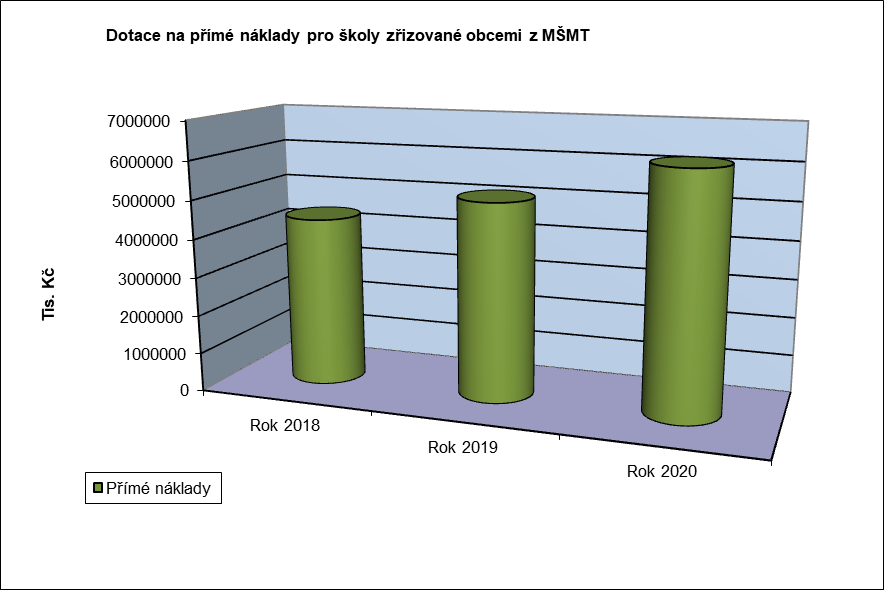 3.3 	Financování soukromých škol a školských zařízeníProvoz soukromých škol je hrazen z rozpočtu MŠMT a z rozpočtu zřizovatelů.  Dotace z rozpočtu MŠMTSoukromé školy obdržely v roce 2020 z dotace MŠMT 447 254,93 tis. Kč v posledním rozpisu rozpočtu. Dotace byla o 68 264,44 tis. Kč vyšší ve srovnání s rokem 2019. Tabulka č. 80	Financování soukromých škol z rozpočtu MŠMT dle druhu škol a školských zařízení v letech 2018-2020 (údaje v tisících Kč) Vysvětlivky: svp - speciální vzdělávací potřebyVýše dotace na jednotlivé druhy škol a školských zařízení se meziročně zvyšovala.  Rozvojové programySoukromé školy v roce 2020 čerpaly finanční prostředky z níže uvedených rozvojových programů:Tabulka č. 81	 Financování soukromých škol z rozpočtu MŠMT dle druhu škol a školských zařízení – rozvojové programy v letech 2018-2020 (údaje v tisících Kč)Dotace z rozpočtu Olomouckého krajeV rámci individuální dotace a programu podpory environmentálního vzdělávání a osvěty byly poskytnuty následující finanční prostředky: Tabulka č. 82	Financování soukromých škol – dotace z rozpočtu Olomouckého kraje v  letech 2018―2020 (údaje v tisících Kč)Vývoj financování soukromých škol z rozpočtu MŠMTGraf č. 32	Vývoj financování soukromých škol z rozpočtu MŠMT v letech 2018 - 2020 (údaje v tisících Kč)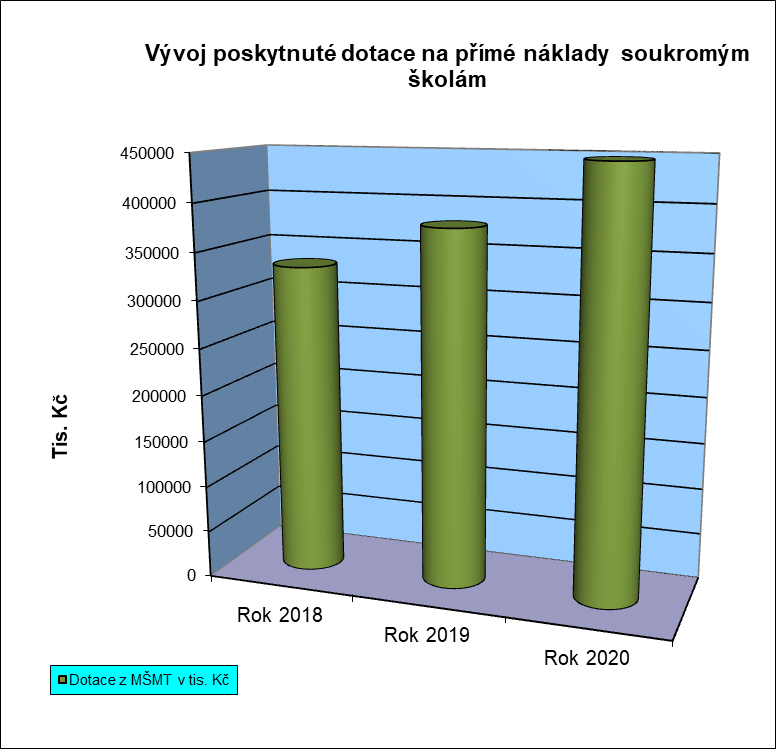 ZávěrReforma financování regionálního školství významně ovlivnila v pozitivním slova smyslu financování mzdových a ostatních neinvestičních výdajů škol a školských zařízení.  Z přehledů financování přímých výdajů z rozpočtu MŠMT je zřejmý nárůst dotace pro regionální školství. Rovněž v roce 2020 byly rozpočtované finanční prostředky na rozvojové a dotační programy. Velmi citelně však do čerpání dotací zasáhla pandemie Covid-19, která uzavřela školy a omezila akce pro veřejnost. Značná část rozpočtovaných finančních prostředků zůstala nevyčerpána a byla vrácena zpět na MŠMT.  Zároveň byly rozpočty projektů upraveny. Totéž platilo v roce 2020 pro čerpání dotací a příspěvků z rozpočtu Olomouckého kraje. Vlivem omezení akcí a uzavření škol nebyla značná část financí z poskytnutých dotací vyčerpána a byla vrácena zpět do rozpočtu Olomouckého kraje a rozpočty byly jednotlivým příjemcům upraveny.   4 Naplňování Dlouhodobého záměru vzdělávání a rozvoje vzdělávací soustavy v Olomouckém krajiDlouhodobý záměr vzdělávání a rozvoje vzdělávací soustavy Olomouckého kraje 2016 (dále také jen Dlouhodobý záměr nebo DZ OK) je základní strategický dokument Olomouckého kraje stanovující základní směry rozvoje v oblasti vzdělávání. Je zpracováván na základě ustanovení § 9 zákona č. 561/2004 Sb., o předškolním, základním, středním, vyšším odborném a jiném vzdělávání (školský zákon), který mimo jiné stanovuje jeho vyhodnocení a nové zpracování po čtyřech letech. Jeho struktura je stanovena vyhláškou MŠMT.Dlouhodobý záměr vzdělávání a rozvoje vzdělávací soustavy Olomouckého kraje pro období 2016–2020 byl schválen Zastupitelstvem Olomouckého kraje dne 11. 3. 2016. Jedná se v pořadí o pátý Dlouhodobý záměr zpracovaný pro území Olomouckého kraje, který navazuje na předchozí dlouhodobé záměry zpracované v letech 2003, 2006, 2008 a 2012. Dlouhodobý záměr vzdělávání a rozvoje vzdělávací soustavy Olomouckého kraje 2016 vychází zejména z Dlouhodobého záměru vzdělávání a rozvoje vzdělávací soustavy České republiky 2015–2020 (dále DZ ČR) zpracovaného MŠMT a také ze základního strategického dokumentu Olomouckého kraje, Programu rozvoje územního obvodu Olomouckého kraje 2015–2020, v jehož rámci jsou mimo jiné definovány základní strategické směry v oblasti rozvoje lidských zdrojů, resp. vzdělávání.Dlouhodobý záměr respektuje ekonomická a sociální specifika Olomouckého kraje, zejména pak ve vztahu ke stavu a vývoji vzdělávací soustavy na jeho území. Vznik Dlouhodobého záměru v jeho stávající podobě byl umožněn na základě široké spolupráce zainteresovaných partnerů. Gestorem přípravy a zpracování Dlouhodobého záměru byl Odbor školství a mládeže Krajského úřadu Olomouckého kraje. Vedle zpracovatele se na jeho přípravě úzce podíleli: člen Rady Olomouckého kraje odpovědný za oblast školství, pracovní skupiny složené z ředitelů jednotlivých typů škol působících v Olomouckém kraji, které pracovaly zejména na návrzích řešení problémových okruhů a členové Výboru pro výchovu, vzdělávání a zaměstnanost Zastupitelstva Olomouckého kraje.Naplňování dlouhodobého záměru vzdělávání České republiky v Olomouckém kraji Základní strategií určující motiv Dlouhodobého záměru ČR 2015 pro následující období jsou následující témata:a.	vzdělávání pro budoucnost;b.	snižování nerovností ve vzdělávání;c.	kvalita vzdělávání a zlepšování pedagogických dovedností učitelů.Jednotlivá témata se odrážejí v hlavních reformních krocích DZ ČR 2015, které byly zapracovány do Dlouhodobého záměru vzdělávání a rozvoje vzdělávací soustavy Olomouckého kraje 2016.4.1 Vzdělávání pro budoucnostVzhledem k tomu, že pro společnost současné doby jsou charakteristické rychlé změny (technologické, ekonomické, společenské a environmentální), které ovlivňují ekonomiku a ve svém důsledku celou společnost, je třeba pro budoucí období počítat s tím, že cíle a obsah vzdělávání bude třeba budoucím trendům výrazněji přizpůsobit. Je důležité věnovat pozornost přípravě škol v Olomouckém kraji po stránce personální i materiální na budoucí změny.Jednou z realizovaných priorit je zajištění přístupu ke vzdělávání, respektive zvyšování účasti na všech úrovních vzdělání. Je však třeba zajistit na jedné straně přístup ke vzdělávání a na straně druhé brát ohled na požadavky trhu práce a uplatnění absolventů. Přiměřená reakce na momentální a budoucí potřeby trhu práce je jednou z priorit nejen orgánů státní správy ve školství, ale stejně tak územních samosprávných celků – krajů a obcí. Z toho důvodu v oblasti vzdělávací nabídky Olomoucký kraj pokračoval ve schvalování rozsahu nabídky studijních a učebních oborů jednotlivých škol tak, aby tato vzdělávací nabídka odpovídala požadavkům trhu práce. Rada Olomouckého kraje při stanovování výkonů vycházela z předpokladů úřadů práce o zaměstnanosti a uplatnitelnosti absolventů středních škol a závěrů jednání Výboru pro výchovu, vzdělávání a zaměstnanost Zastupitelstva Olomouckého kraje. Úřad práce v Olomouci pro potřeby odboru školství a mládeže zpracovává údaje o počtech absolventů jednotlivých středních škol a pravidelně informuje o počtech absolventů škol Olomouckého kraje, kteří po ukončení střední školy nenašli uplatnění na trhu práce a zůstali tak v registraci místně příslušného úřadu práce.Z počtu 6 773 žáků středních škol Olomouckého kraje bylo nově přijato pro školní rok 2019/2020 do 1. ročníku 21,7 % žáků na gymnáziích včetně víceletých, 47,8 % žáků v maturitních oborech a 30,5 % žáků v učebních oborech středních odborných škol a středních odborných učilišť (SOŠ a SOU).4.2 Kvalita vzdělávání a zlepšování pedagogických dovedností učitelů v Olomouckém krajiPostavení pedagogického pracovníka je úzce propojeno s kvalitou vzdělávání. Na pedagogické pracovníky jsou kladeny úkoly i v dalších oblastech – vytvoření příznivého klimatu ve třídě, škole, ve spolupráci s rodiči i širší veřejností, zvládnutí přílivu dětí se speciálními vzdělávacími potřebami, zajištění sociální soudržnosti ve třídě a podpora tolerance, rozpoznání a odstranění šikany atd. Škála potřebných vlastností, znalostí a dovedností požadovaných od pedagogického pracovníka se tak neustále rozšiřuje. Jarní pandemie onemocnění COVID-19 navíc přinesla bezprecedentní situaci, kdy ze dne na den došlo k uzavření škol, a učitelé museli přejít na distanční výuku a změnit způsoby své pedagogické práce. Významnou metodickou roli v této době hrál odbor školství a mládeže, který školám zprostředkovával informace o způsobech vedení distanční výuky, zasílal odkazy na nástroje k použití při tomto způsobu výuky nebo organizoval webináře o distanční výuce. Vzdělávání distančním způsobem sice nemůže zcela nahradit běžnou výuku se všemi jejími aspekty, včetně socializační role, ale na stranu druhou má distanční výuka potenciál pro rozvoj klíčových kompetencí, digitální gramotnosti, rozvoj inovativních metod či posilování role formativní zpětné vazby v procesu učení. Zvládnutí této situace bylo velmi důležitou podmínkou pro zvyšování kvality vzdělávání prostřednictvím distanční výuky. Přechod na distanční výuku vedl u velké části učitelů ke zlepšení dovednosti využívat digitální technologie. Zároveň velká část učitelů považuje další vzdělávání v této oblasti za důležité, a to včetně sdílení zkušeností s pedagogy jiných škol.Významnou institucí pro další vzdělávání pedagogických pracovníků je Univerzita Palackého v Olomouci, Centrum celoživotního vzdělávání, Středisko volného času a zařízení pro další vzdělávání pedagogických pracovníků Doris Šumperk, Dům dětí a mládeže Olomouc, Národní pedagogický institut České republiky, střední školy v rámci doplňkové činnosti (Centrum celoživotního učení Olomouckého kraje jako sdružení právnických osob - středních odborných škol v Olomouckém kraji, fungující jako instituce pro vzdělávací, metodickou, evaluační, koordinační, poradenskou a informační činnost s působností v Olomouckém kraji) a jiné vzdělávací instituce. V oblasti dalšího vzdělávání pedagogických pracovníků v Olomouckém kraji pořádá řadu vzdělávacích seminářů a kurzů společnost SCHOLA education – zařízení pro další vzdělávání pedagogických pracovníků a středisko služeb školám, s.r.o.Významným prvkem na poli dalšího vzdělávání pedagogických pracovníků je realizace projektu na implementaci KAP (IKAP), kde hlavní aktivitou jsou krajské metodické kabinety, které podporují trvalý růst znalostí a dovedností pedagogů ve všeobecném i odborném vzdělávání na středních školách v Olomouckém kraji. Krajských metodických kabinetů je celkem 15, tři jsou všeobecně zaměřené (čtenářská, matematická a digitální gramotnost) a dvanáct kabinetů má odborné zaměření (např. kabinet ICT, automobilní techniky, strojírenství, potravinářství a gastronomie atd.)Z tematických oblastí se v oblasti dalšího vzdělávání pedagogických pracovníků vzdělávací instituce věnovaly zejména jazykově metodickým kurzům, průřezovým tématům v různých vzdělávacích oblastech a předmětech, alternativním způsobům výuky, evaluaci žáků, učitelů a školy, seminářům zaměřeným na poruchy chování a učení, školské legislativě, studiu pedagogiky pro asistenty pedagoga, vzdělávání vedoucích pracovníků škol a školských zařízení, gramotnosti aj.Olomoucký kraj podporuje školy v realizaci projektů financovaných ze státního rozpočtu České republiky a ze strukturálních fondů EU zaměřených na další vzdělávání. V rámci realizace projektu Krajský akční plán rozvoje vzdělávání Olomouckého kraje (KAP) byla vytvořena Školská inkluzívní koncepce kraje (ŠIKK), která ve svém akčním plánu deklaruje další aktivity na podporu vzdělávání pedagogických pracovníků s cílem zvyšování jejich kompetencí především v oblasti společného vzdělávání a poradenské činnosti školních poradenských pracovišť především se zaměřením na prevenci předčasných odchodů ze vzdělávání a respektování rovných příležitostí ve vzdělávání. V rámci dalšího vzdělávání pedagogických pracovníků jsou ve spolupráci se všemi dotčenými subjekty nabízeny také kurzy zaměřené na zvyšování kompetencí učitelů působících v oblasti speciálního vzdělávání.4.3 Snižování nerovností ve vzdělávání v Olomouckém krajiZajištění rovného přístupu ke vzdělávání bez ohledu na druh znevýhodnění (např. zdravotní, ekonomické, sociální, etnické, podle pohlaví) je jedním z důležitých projevů sociální soudržnosti společnosti. Na významu nabývá vytváření podmínek pro integraci osob se speciálními vzdělávacími potřebami do běžného vzdělávacího systému, spolu se zabezpečením potřebných speciálně pedagogicky a psychologicky podpůrných služeb. Další dva rozvojové programy MŠMT umožňují zlepšit dostupnost pedagogicko-psychologických a speciálně pedagogických služeb. Účelem programu „Navýšení kapacit ve školských poradenských zařízeních v roce 2019“ je zajištění dostatečné odborné personální podpory všech zřizovatelů zapsaných do školského rejstříku tj. zařízení pedagogicko-psychologické poradny (PPP) a speciálně pedagogických center (SPC). Dotace v celkové výši 11 655 967 Kč podpořila 16,2 pracovních úvazků odborných pracovníků PPP a SPC. V rámci dotace z programu „Vybavení školských poradenských zařízení diagnostickými nástroji v roce 2019“ bylo umožněno zkvalitnění služeb všech právnických osob vykonávajících činnost školského poradenského zařízení prostřednictvím zakoupení diagnostických nástrojů zaměřených na diagnostiku dětí, žáků a studentů se speciálními vzdělávacími potřebami v celkové výši 1 410 200 Kč.Střední školy Olomouckého kraje také každoročně využívají dotaci MŠMT v rámci programu Podpora sociálně znevýhodněných romských žáků středních škol, konzervatoří a studentů vyšších odborných škol. Dotační program MŠMT Podpora sociálně znevýhodněných romských žáků středních škol a studentů vyšších odborných škol a konzervatoří každoročně poskytuje finanční podporu středním školám pro sociálně znevýhodněné romské žáky na zajištění finanční a materiální podpory romských žáků (na školní potřeby, stravné, cestovné, školné a ubytování) a k přímé podpoře vzdělávání. Za období září až prosinec 2019 bylo podpořeno celkem 11 příspěvkových organizací v celkovou částkou ve výši 528 280 Kč. Celková výše dotace na období leden až červen 2020 činila 519 702 Kč pro 11 příspěvkových organizací kraje.Naplňování dlouhodobého záměru vzdělávání Olomouckého kraje4.4 Předškolní vzděláváníV obcích Olomouckého kraje se v minulých letech projevil nárůst počtu žádostí o přijetí dvouletých dětí k předškolnímu vzdělávání v mateřských školách. Tato skutečnost vytvořila prostor pro zvyšování kapacit ve stávajících mateřských školách a otevírání nových mateřských škol zřizovaných obcemi, církví a soukromými subjekty. Olomoucký kraj podporuje rozšiřování vzdělávací nabídky pro pedagogické pracovníky mateřských škol prostřednictvím střední pedagogické školy (Gymnázium Jana Blahoslava a Střední pedagogická škola, Přerov, Denisova 3) a dalších vzdělávacích institucí. Současně mají pedagogičtí pracovníci možnost doplnit si vzdělání při zaměstnání v akreditovaném bakalářském studijním programu na Pedagogické fakultě Univerzity Palackého v Olomouci, zejména pak v kombinované formě. Olomoucký kraj podporuje další vzdělávání pedagogických pracovníků mateřských škol zaměřené na oblast vzdělávání dětí v informačních a komunikačních technologiích a na polytechnickou výchovu.4.5 Základní vzděláváníVe školním roce 2019/2020 byla síť základních škol v Olomouckém kraji stabilizovaná. Olomoucký kraj v odůvodněných případech a za podmínky dostatečného zájmu veřejnosti podporuje vznik tříd s alternativní pedagogikou. Ve školním roce 2019/2020 byli žáci vzděláváni v duchu waldorfské pedagogiky ve Waldorfské základní škole a mateřské škole Olomouc s.r.o.  V Základní škole v Horce nad Moravou a v Základní škole Vápenná probíhá vedle klasické výuky i výuka metodou montessori. Žáci těchto tříd plní stejné učební plány jako žáci běžných tříd, jejich výuka se liší v použitých metodách, kde převažuje samostatná práce s montessori pomůckami a na projektech. Vznik škol zřizovaných svazkem obcí je jednou z alternativ pro řešení situace zejména málotřídních škol s nízkým počtem žáků. Obcím je v rámci metodické pomoci „svazkové školství“ doporučováno. Dosud tímto způsobem vznikla Základní škola a Mateřská škola Údolí Desné. V daném případě pod jedním ředitelstvím fungují tři základní školy a tři školy mateřské.4.6 Střední vzděláváníV předchozích letech došlo v rámci racionalizačních opatření ke sloučení několika škol v místech s přebujelou sítí středních škol, která zcela neodpovídala demografické situaci v kraji. Olomoucký kraj schvaluje strukturu oborů a počty tříd na školách, které zřizuje, a dále v rámci racionalizačních opatření v síti středních škol zohledňuje požadavky trhu práce a přizpůsobuje těmto požadavkům strukturu a množství otevíraných oborů.Projednáváním počtu otvíraných tříd osmiletých a šestiletých gymnázií zamezuje Olomoucký kraj dalšímu odlivu žáků ze základních škol do víceletých gymnázií. Masivní odchody žáků ze základních škol by se negativně promítly do kvality vzdělávání na 2. stupni základních škol. Síť gymnázií v Olomouckém kraji je dostatečně hustá. Neuvažuje se o jejím rozšíření, ani o výrazné redukci.Olomoucký kraj podporuje rozvoj technických oborů na školách poskytujících vzdělávání ukončené maturitní zkouškou. Absolventi těchto oborů nalézají široké uplatnění na trhu práce. Vyhodnocování výsledků žáků středních odborných škol u maturitních zkoušek umožňuje přijímat opatření zajišťující kvalitu středního odborného vzdělávání. Olomoucký kraj propaguje a zviditelňuje nabídky vzdělávacích programů solitérních škol. Některé střední odborné školy mají svým zaměřením nebo vyučovaným oborem výrazně nadregionální charakter. V Olomouckém kraji jsou to především obory pedagogické, lesnické, polygrafické, poštovní a požární ochrany. Olomoucký kraj pokračoval v podpoře vybraných technických a řemeslných oborů vzdělání, které jsou dlouhodobě perspektivní na trhu práce. Podporovány jsou jak učební obory, tak technické obory zakončené maturitní zkouškou. Ve školním roce 2019/2020 byla tato podpora poskytována prostřednictvím finančního příspěvku ve formě stipendií v rámci Podpory polytechnického vzdělávání a řemesel v Olomouckém kraji. Cílem Podpory polytechnického vzdělávání a řemesel v Olomouckém kraji je zvýšit zájem žáků o studium vybraných, dlouhodobě perspektivních učebních oborů s vysokou uplatnitelností na trhu práce; podporovat aktivity vedoucí ke zvýšení počtu žáků v technických oborech vzdělání zakončených maturitní zkouškou perspektivních na trhu práce; motivovat žáky k lepším výsledkům v oblasti chování i vzdělávání; podporovat trh práce zajištěním dostatku kvalifikované pracovní síly v uvedených oborech. Skladba podporovaných oborů je projednávána se sociálními partnery a Výborem pro výchovu, vzdělávání a zaměstnanost Zastupitelstva Olomouckého kraje a posléze je schvalována Radou Olomouckého kraje. Ve školním roce 2019/2020 bylo podporováno celkem 48 oborů vzdělání, z toho 32 učebních oborů vzdělání a 16 technických oborů vzdělání zakončených maturitní zkouškou. Ve školním roce 2019/2020 byly mezi podporované obory zařazeny tři nové obory vzdělání, přičemž počet a skladba podporovaných oborů je upravována podle požadavků trhu práce.Olomoucký kraj podporuje iniciativu škol v zapojení se do čerpání finančních prostředků z evropských strukturálních fondů. Školy tím zlepšují svou vybavenost, a tím i podmínky pro studium. Zpracování a předložení projektů určených k vybudování odborných učeben v budovách škol a školských zařízení, které kraj zřizuje, má na starosti Krajský úřad Olomouckého kraje.Olomoucký kraj se rovněž podílí na prezentaci středních škol. Ve spolupráci s Úřadem práce ČR podílel na přípravě Atlasu školství – souhrnném přehledu nabídky oborů vzdělání středních a vyšších odborných škol v Olomouckém kraji vydaném v listopadu 2019. Olomoucký kraj také ve spolupráci s Úřadem práce ČR a dalšími zainteresovanými subjekty pořádá každoroční prezentační výstavy oborů vzdělání středních škol a vyšších odborných škol Olomouckého kraje SCHOLARIS. Výstavy byly uspořádány v listopadu 2019 ve všech bývalých okresních městech kraje. V Olomouci proběhl již 24. ročník.4.7 Terciární vzdělávání Vyšší odborné školy a vysoké školyVyšší odborné školy (VOŠ) poskytují všeobecné i odborné vzdělání a praktickou přípravu pro výkon náročných činností. Studium se ukončuje absolutoriem, absolvent získá vyšší odborné vzdělání a je oprávněn používat za jménem titul „DiS.“ (diplomovaný specialista). Olomoucký kraj podpořil akreditaci vzdělávacích programů stávajících VOŠ a v návaznosti na to vyučují VOŠ dle akreditovaných vzdělávacích programů.Vyšší odborné školy vycházejí z tradic dřívějšího pomaturitního studia, proto také většina VOŠ koexistuje se středními odbornými školami. Ve školním roce 2019/2020 nedošlo v Olomouckém kraji k rozšíření stávající sítě vyšších odborných škol. V Olomouckém kraji je do rejstříku škol a školských zařízení zapsáno celkem 8 VOŠ, z toho 4 jsou zřizované krajem, 1 církví a 3 soukromými subjekty. VOŠ působí v okresech Olomouc, Přerov a Šumperk. Všechny čtyři krajské VOŠ byly zřízeny při SOŠ, na něž oborově navazují.V Olomouckém kraji mají sídlo tři vysoké školy – Univerzita Palackého v Olomouci, Moravská vysoká škola Olomouc a Vysoká škola logistiky o.p.s. v Přerově. Olomoucký kraj podporuje vysoké školy na svém území prostřednictvím dotačního programu na podporu vzdělávání na vysokých školách v Olomouckém kraji. Cílem dotačního programu je podpora zvyšování kvality vzdělávání na vysokých školách s cílem zvýšení uplatnitelnosti absolventů jednotlivých typů akreditovaných studijních programů na trhu práce, rozvoj spolupráce vysokých škol a středních škol v regionu (včetně podpory nadaných žáků), podpora vysokých škol v oblasti inovativních aktivit, podpora vědecko-výzkumných kapacit, které umožňují transfer ekonomického know-how do regionu, podpora profesně zaměřených studijních programů na vysokých školách v Olomouckém kraji, podpora akademicky zaměřených studijních oborů na vysokých školách v Olomouckém kraji zaměřených na polytechnické vzdělávání, nové technologie a průmysl.Prostřednictvím individuální dotace Olomoucký kraj podporuje rovněž činnost detašovaných pracovišť Vysoké školy báňské – Technické univerzity Ostrava, Fakulty strojní a Ekonomické fakulty, v Šumperku.Olomoucký kraj dále podporuje propagaci studijních oborů vysokých škol rozšířením spolupráce mezi univerzitou a vysokými školami na straně jedné a středními školami na straně druhé, např. spoluprací na realizaci projektů a účastí zástupců vysokých škol na pravidelných poradách ředitelů škol a školských zařízení zřizovaných Olomouckým krajem. 4.8 Další vzděláváníDalší vzdělávání v rámci celoživotního učení je v Olomouckém kraji vnímáno jako významná priorita rozvoje. Je nutné zajistit řádné fungování kvalitního systému dalšího vzdělávání, jelikož svět okolo nás se neustále vyvíjí a dochází k technologickým, sociálním a ekonomickým změnám. Zejména rozvoj informačních a komunikačních technologií nabývá na rychlosti. Pro přizpůsobení se těmto změnám je zapotřebí získat nové dovednosti a znalosti. Ve světě práce vznikají nové a zanikají staré pozice, mění se pracovní prostředky i postupy, mění se trh i jeho požadavky a je nutné na tyto změny umět zareagovat. Zaměstnavatelé stále častěji nemohou na trhu práce najít pracovníky s vhodnou kvalifikací. Získat odborně kvalifikovanou pracovní sílu v relativně krátkém časovém horizontu umožňuje právě další vzdělávání. K hlubšímu propojení vzdělávacího systému se zaměstnavatelskou sférou ve vazbě na řešení situace na trhu práce dochází díky rozšíření nabídky dalšího vzdělávání ve středních školách. Do dalšího vzdělávání se zapojuje i řada uchazečů o zaměstnání evidovaných úřady práce v kraji prostřednictvím rekvalifikačních kurzů.Programy celoživotního vzdělávání poskytují především odborné školy ze všech regionů kraje, které tak slouží jako instituce pro vzdělávací, metodickou, evaluační, koordinační, poradenskou a informační činnost s působností v Olomouckém kraji. V rámci Olomouckého kraje funguje Centrum uznávání a celoživotního učení Olomouckého kraje (CUOK). Je samostatnou koncepční, vzdělávací, metodickou, evaluační, koordinační, poradenskou, informační a ekonomickou jednotkou. Poskytuje celoživotní odborné vzdělávání a poradenství v hledání nového pracovního umístění jako personální agentura v regionech Jeseník, Šumperk, Olomouc, Prostějov, Hranice a Přerov. Jde o nositele a koordinátora činnosti sítě škol, který poskytuje nabídku vzdělávacích služeb dospělým, zejména  v souvislosti se zákonem č. 179/2006 Sb., o ověřování a uznávání výsledků dalšího vzdělávání vedoucích k získání profesních kvalifikací dle Národní soustavy kvalifikací. Cílem je i nadále rozvíjet a podporovat tento systém uznávání a dále ho propojovat s dalšími kvalifikačními systémy tak, aby se rozšiřovala jeho univerzální uplatnitelnost a podpořit také další rozvoj sítí škol, které poskytují vzdělávací služby dospělým – Center celoživotního učení. Do činnosti CUOKu je v současnosti zapojeno 27 škol.4.9 Speciální vzděláváníOlomoucký kraj racionalizuje síť škol a školských zařízení s ohledem na demografický vývoj se snahou o zachování rozsahu a zvýšení kvality výchovy, vzdělávání a služeb poskytovaných žákům se speciálními vzdělávacími potřebami. Ve školním roce 2019/2020 spolupracoval Olomoucký kraj se Spolkem speciálních škol a zařízení Olomouckého kraje a Asociací speciálních pedagogů ČR.4.10 Základní umělecké školyVe školním roce 2019/2020 byla hustota sítě škol, jejich oborové rozvrstvení a nabídka cílových kapacit základních uměleckých škol dostačující, což přispělo k tomu, že žáci měli možnost získávat umělecké vzdělávání v dostupné vzdálenosti od místa jejich bydliště.Ke spolupráci dochází zejména v oblasti přípravy žáků ke studiu uměleckých oborů na UP v Olomouci, vzdělávání studentů na ZUŠ v rámci studia pro dospělé, dalšího vzdělávání pedagogických pracovníků ZUŠ na UP v Olomouci, pořádání kurzů, koncertů, výstav. Studenti UP v Olomouci mají současně možnost získat praxi na uměleckých školách v kraji. Kraj zajišťuje podmínky pro uskutečňování základního uměleckého vzdělávání. Základní umělecké školy v Olomouckém kraji zřizuje kraj (16), obce (8) a 4 základní umělecké školy jsou zřízeny soukromým subjektem. V případě zájmu ze strany měst a obcí je kraj i nadále připraven jednat o otázkách souvisejících s možným převodem zřizovatelských kompetencí na tyto subjekty.4.11 Jazykové školyOlomoucký kraj podporuje spolupráci institucí zajišťujících konání mezinárodních jazykových zkoušek a jazykových škol s právem státní jazykové zkoušky.Ve školním roce 2019/2020 Střední zdravotnická škola a Vyšší odborná škola zdravotnická Emanuela Pöttinga a Jazyková škola s právem státní jazykové zkoušky Olomouc (dále JŠ v Olomouci) nabízela, kromě standardních kurzů pro veřejnost, přípravné kurzy pro mezinárodní certifikované zkoušky z jazyka anglického, francouzského a německého. Dále nabízela přípravné kurzy z českého jazyka pro cizince ke zkoušce A1 pro trvalý pobyt cizinců na území České republiky a realizaci zkoušek samotných. JŠ v Olomouci realizovala ve školním roce 2019/2020 jednoleté denní pomaturitní studium cizích jazyků, připravovala posluchače na státní jazykovou zkoušku z anglického jazyka – úroveň B2. Státní jazykové zkoušky však nebyly ve školním roce 2019/2020 realizovány z důvodu mimořádných opatření Ministerstva zdravotnictví ČR. Termín konání státních jazykových zkoušek byl přesunut na podzim roku 2020.Ve školním roce 2019/2020 Obchodní akademie a Jazyková škola s právem státní jazykové zkoušky, Přerov, Bartošova 24 organizovala kurzy jazyka anglického, německého, francouzského, ruského a španělského. Tyto kurzy probíhaly formou skupinové nebo individuální výuky. Každý z kurzů měl zaměření všeobecné nebo konverzační. Škola rovněž nabízela kurzy italského jazyka, českého jazyka pro cizince, přípravné kurzy k získání Osvědčení o základní znalosti jazyka (AJ, NJ, RJ, ČJ) a Osvědčení o znalosti českého jazyka pro trvalý pobyt, přípravné kurzy na Státní jazykovou zkoušku základní z anglického jazyka, Státní jazykovou zkoušku základní z německého jazyka a přípravné kurzy na zkoušky KET, PET, FCE, CAE, BEC, ZD.  Zkoušku pro Osvědčení o znalosti českého jazyka pro trvalý pobyt, Státní jazykovou zkoušku základní z anglického jazyka, Státní jazykovou zkoušku základní z německého jazyka, jakož i zkoušky z českého jazyka pro účely povolení trvalého pobytu v ČR, bylo možno vykonat přímo v prostorách školy. Škola spolupracovala se Správou uprchlických zařízení MV ČR – Centrem na podporu integrace cizinců – Olomoucký kraj.Obchodní akademie a Jazyková škola s právem státní jazykové zkoušky, Šumperk, Hlavní třída 31 ve školním roce 2019/2020 realizovala celkem 10 dvouhodinových jazykových kurzů. V rámci tzv. základních kurzů se jednalo o 6 kurzů AJ pro mírně pokročilé, 2 kurzy NJ pro mírně pokročilé. V případě tzv. středních kurzů se konaly 2 kurzy AJ pro pokročilé. Kurzy navštěvovalo celkem 94 posluchačů. Státní jazykové zkoušky se ve školním roce 2019/2020 nekonaly.4.12 Školská zařízeníDětské domovyV souladu se zákonem a souvisejícími prováděcími předpisy přešly v minulých letech dětské domovy v Olomouckém kraji z internátního na rodinný typ zařízení. Ve stávajících budovách dochází k rekonstrukcím a modernizaci za účelem splnění požadavků vyplývajících z příslušné legislativy. V dětských domovech je v rámci rodinných skupin zajišťována péče o děti způsobem obdobným jako v rodině.Výchova a vzdělávání dětí v dětských domovech probíhá na základě výchovně vzdělávacího programu, který se soustředí především na přípravu na vyučování, rozvoj samostatnosti 
a soběstačnosti jako základního předpokladu úspěšného vstupu do samostatného života 
a také na účelné využívání volného času. V rámci zajištění a udržení kvality poskytované péče jsou v dětských domovech vypracovány a plněny strategické dokumenty (Školní vzdělávací program dětského domova, Program rozvoje osobnosti jednotlivých dětí, Minimální preventivní program sociálně patologických jevů), jejichž účelnost zaručuje soulad se Standardy kvality péče o děti ve školských zařízeních pro výkon ústavní a ochranné výchovy a preventivně výchovné péče. Podpora zařízení pro výkon ústavní a ochranné výchovy probíhá ve výchovné, vzdělávací a sociální oblasti. Díky dočasnému uzavření škol ve školním roce 2019/2020 výrazně posílila vzdělávací role dětských domovů (přípravy na vyučování). Děti a vychovatelé se denně věnovali distanční výuce. Ze stejného důvodu se v dětských domovech Olomouckého kraje uskutečnilo i větší množství volnočasových aktivit než v předešlých letech. Děti se zapojovaly do řady sportovních, hudebních, výtvarných a jiných soutěží.Střediska volného časuVe školním roce 2019/2020 bylo zájmové vzdělávání v Olomouckém kraji uskutečňováno a zajišťováno 17 středisky volného času dětí a mládeže (z toho kraj zřizuje 5, obec 9, církev 2 a 1 středisko volného času je zřízeno soukromým subjektem). Na základě stupňujícího se zájmu dětí a mládeže o aktivity méně organizované, bez pevného časového rozvrhu a s možností vlastní volby, nadále rozšiřují střediska volného času otevřenou nabídku spontánních činností. K realizaci těchto aktivit vytvářejí jak podmínky prostorové (otevřené kluby, učebny, dětská dopravní hřiště, lanová centra, horolezecké stěny, hřiště pro in-line, mini zoo, zahrady a hřiště), tak i podmínky materiální (volně dostupné stolní hry, sportovní náčiní, stolní tenis, deskové hry, PC s možností využití internetu atd.). Do výše uvedených aktivit se ve školním roce 2019/2020 zapojilo 75 097 účastníků.Činnost středisek volného času je koncipována tak, že je finančně dostupná i pro děti a mládež ze sociálně znevýhodněného prostředí. V rámci získaných projektů a na základě spolupráce se sociálními odbory příslušných městských úřadů je pro účastníky ze sociálně znevýhodněného prostředí bezplatná účast na spontánních aktivitách, letních táborech a soustředěních.Významně posílila úloha SVČ v oblasti práce s talentovanými a nadanými dětmi, žáky a studenty. V souladu s Koncepcí podpory rozvoje nadání a péče o nadané na období let 2014– 2020 byla v Olomouckém kraji při krajském pracovišti NIDV ustanovena a již pátým rokem pracuje Krajská koordinační skupina pro podporu nadání, jejímiž členy jsou mimo jiné i zástupci DDM Olomouc a SVČ ATLAS a BIOS, Přerov.Střediska volného času ve školním roce 2019/2020 získávala finanční prostředky z rozpočtu Olomouckého kraje (např. příspěvky na úhradu nákladů spojených s organizací soutěží a přehlídek vyhlašovaných MŠMT, soutěží v kraji s tradicí a vyhlašovaných dotačních programů Olomouckého kraje), současně využívala a čerpala finanční prostředky z účelových dotací Ministerstva školství, mládeže a tělovýchovy ČR, Ministerstva dopravy ČR (účelová dotace na financování Programu podpora dopravní výchovy pro žáky 4. tříd a financování soutěže typu „B“ – dopravní soutěž mladých cyklistů), Ministerstva vnitra ČR (Program prevence kriminality MV ČR) a z účelových dotací Ministerstva životního prostředí ČR a Ministerstva práce a sociálních věcí ČR (podpora realizace táborů). Ve sledovaném období dokončovala SVČ v Olomouckém kraji své projekty a aktivity v rámci Šablon II.Střediska volného času se často a velmi úspěšně zapojují do projektů MAS i tzv. malých dotací ― dotačních programů, projektů a grantů vyhlašovaných příslušnými obecními úřady dle místa působnosti. Střediska volného času ve školním roce 2019/2020 úspěšně realizovala příměstské tábory zaměřené na polytechnickou výchovu, pobyt v přírodě, rukodělné činnosti a zdravý životní styl. Zapojování do projektové činnosti a čerpání dotací bylo ve školním roce 2019/2020 velmi restringováno přijatými opatřeními a vyhlášením nouzového stavu v souvislosti s onemocněním COVID-19. Nenahraditelnou položkou financování SVČ jsou i vlastní příjmy, sponzorské dary a výnosy z pronájmů a doplňkové činnosti.Širokopásmové zaměření činnosti středisek volného času je pravidelně prezentováno v krajském tisku a regionální TV. Nabídka jednotlivých středisek je dále prezentována v regionálním tisku, rozhlasu, na webových stránkách, facebooku a veřejných vývěskách. Většina zařízení vydává vlastní tiskoviny (zpravodaje, časopisy, letáčky, a kalendáře), které distribuují do škol a školských zařízení.Školní kluby a školní družinyV Olomouckém kraji není zřízena ani jedna samostatná právnická osoba, která by vykonávala pouze činnost školní družiny nebo školního klubu. Tato školská zařízení vykonávají svou činnost vždy v rámci jiné právnické osoby, společně se základní školou nebo střední školou. V souvislosti se zvyšováním počtu žáků na 1. stupni základních škol dochází ke zvyšování zájmu rodičů o tuto školskou službu a následně o úpravu nabídky volnočasových aktivit.4.13 Systém poradenství ve školství Poradenství ve školství se dělí na pedagogicko-psychologické poradenství a kariérové poradenství. Systém pedagogicko-psychologického poradenství tvoří školská poradenská zařízení (pedagogicko-psychologická poradna a speciálně pedagogická centra) a školní poradenská pracoviště. Pedagogicko-psychologické poradenství poskytuje odbornou diagnostickou, metodickou, intervenční a konzultační činnost dětem, žákům, rodinám, školám a jiným výchovně vzdělávacím institucím. Kariérové poradenství pomáhá žákům při rozhodování v oblasti volby vzdělávání, profesní přípravy, možnostech zaměstnání či odborné přípravy. Školská poradenská zařízeníPedagogicko - psychologické a speciálně pedagogické poradenství poskytují na území Olomouckého kraje celkem tři školská poradenská zařízení zřizovaná Olomouckým krajem a to Pedagogicko-psychologická poradna a speciálně pedagogické centrum Olomouckého kraje, Olomouc, U Sportovní haly 1a, dále speciálně pedagogické centrum při Základní škole a Mateřské škole logopedické Olomouc a speciálně pedagogické centrum při Střední škole, Základní škole a Mateřské škole prof. V. Vejdovského Olomouc – Hejčín.Pedagogicko-psychologická poradna (PPP) pomáhá při řešení vzdělávacích a výchovných problémů dětí a žáků mateřských, základních, středních a speciálních škol a školských zařízení, zabezpečuje a realizuje integraci dětí a žáků se speciálními vzdělávacími potřebami do škol a školských zařízení, pomáhá při profesionální orientaci žáků a zajišťuje pro školy a školská zařízení odborné pedagogicko-psychologické služby. PPP provádí pedagogicko-psychologická vyšetření dětí a žáků, poskytuje metodickou pomoc pedagogickým pracovníkům, výchovným poradcům a psychologům ve školách a školských zařízeních. Zvýšenou pozornost věnují pracovníci pedagogicko-psychologické poradny prevenci rizikového chování ve školách Olomouckého kraje a péči o mimořádně nadané žáky.Speciálně pedagogická centra (SPC) zabezpečují speciálně pedagogickou a psychologickou péči dětem a žákům se zdravotním postižením a poskytují jim odbornou pomoc v procesu integrace do společnosti ve spolupráci s rodinou, školami, školskými zařízeními a dalšími odbornými pracovníky. SPC zřizovaná Olomouckým krajem rozšiřují nabídku poskytovaných služeb personálním posilováním stávajících pracovišť a průběžným rozšiřováním o pracoviště nová, což zajišťuje dostupnost služeb všem klientům, především dětem, žákům a studentům se speciálními vzdělávacími potřebami, k jejichž nárůstu dochází vlivem inkluzivního vzdělávání. Veškeré činnosti SPC jsou koordinovány v rámci všech pracovišť v kontaktních místech kraje, kde odborní pracovníci poskytují služby klientům s různými typy zdravotního postižení – zrakového, sluchového, řečového, mentálního, tělesného nebo kombinovaného.4.14 Školy a školská zařízení jiných zřizovatelůV zájmu vytváření efektivní sítě škol je Olomouckým krajem dodržován princip jednotného pohledu na oblast školství v jeho působnosti bez ohledu na zřizovatele.Olomoucký kraj dodržuje jednotný přístup ke vzdělávací nabídce škol všech zřizovatelů. Zástupci Sdružení soukromých škol v poradních orgánech Olomouckého kraje úzce spolupracují při projednávání struktury a kapacity oborů vzdělání středních škol a aktivně se podílejí na přípravě strategických materiálů v oblasti školství.Podpora polytechnického vzdělávání a řemesel v Olomouckém kraji je určena také školám jiných zřizovatelů.4.15 Primární prevence rizikových projevů chováníPrimární prevence rizikových projevů chování u dětí a mládeže ve školství je nedílnou součástí celkové prevence společensky nežádoucích jevů a Odbor školství a mládeže Krajského úřadu Olomouckého kraje spolupracuje v této oblasti na úrovni Krajského úřadu Olomouckého kraje zejména s Odborem zdravotnictví Krajského úřadu Olomouckého kraje (přípravou koncepce a systému prevence rizikových projevů chování u dětí a žáků v Olomouckém kraji) a s Odborem sociálních věcí Krajského úřadu Olomouckého kraje (styčným bodem je problematika rasové nesnášenlivosti, problematika osob ze sociálně znevýhodněného prostředí a posuzování projektů ucházejících se o finanční dotace na Ministerstvu práce a sociálních věcí ČR). Řada škol a školských zařízení aktivně využívá nabídek NNO, zejména v oblasti dalšího vzdělávání pedagogických pracovníků v oblasti primární prevence a dále pak využívá jejich služeb v oblasti, které nejsou schopny saturovat svépomocí (lektorská činnost, vysoce odborné služby a aktivity v oblasti primární prevence apod.).Preventivní programy zaměřené na spolupráci rodičů se školami a školskými zařízeními v oblasti řešení primární prevence u dětí a mládeže splňují jednu z hlavních priorit dotačního titulu Ministerstva školství, mládeže a tělovýchovy ČR v rámci financování primární prevence ve školství v Olomouckém kraji. Z popudu Olomouckého kraje byla spolupráce rodičů a škol v oblasti primární prevence určena jako jedna z hlavních priorit v oblasti primární prevence ve školství i na národní úrovni. Na vybraných školách v působnosti Olomouckého kraje vyvíjejí činnost asistenti pedagoga pro děti ze socio-kulturně znevýhodněného prostředí, kteří spolupracují s pedagogy i v oblasti primární prevence a současně na tomto poli realizují volnočasové aktivity v rámci tzv. nespecifické primární prevence. V rámci financování jsou každoročně z účelové státní dotace Ministerstva školství, mládeže a tělovýchovy na podporu primární prevence ve školství v Olomouckém kraji finančně podpořeny i projekty, které řeší problematiku sociální inkluze a rasové nesnášenlivosti.V oblasti přenesené působnosti byla prevence finančně zajištěna účelovou státní dotací MŠMT pro subjekty realizující služby v prevenci v působnosti Olomouckého kraje. O dotaci se z Olomouckého kraje ucházelo celkem 10 subjektů (většinou nestátní neziskové organizace), jež měly povinnost realizovat programy financované MŠMT ve prospěch škol a školských zařízení. Celkově bylo podpořeno 6 subjektů, které realizují celkově 8 programů v celkové částce ve výši 2 960 000 Kč. V samostatné působnosti byla prevence ve školství podpořena v rámci rozpočtu Olomouckého kraje částkou 200 000 Kč.4.16 Environmentální vzdělávání, výchova a osvětaRada Olomouckého kraje dne 9. 12. 2019 schválila pod UR/78/50/2019 pravidla dotačního programu Program na podporu environmentálního vzdělávání, výchovy a osvěty v Olomouckém kraji v roce 2020. Dotační program byl vyhlášen dne 10. 12. 2019. Žadatelé měli možnost podávat žádosti v termínu od 3. 2. 2020 do 19. 2. 2020. Cílem dotačního programu je podpora aktivit právnických osob realizujících činnost v oblasti environmentálního vzdělávání, výchovy a osvěty (dále jen EVVO) a výchovy k udržitelnému rozvoji (dále jen VUR) v Olomouckém kraji ve veřejném zájmu a v souladu s cíli Olomouckého kraje. Finanční alokace dotačního programu byla schválena ve výši 880 000 Kč. Žadatelem mohla být pouze právnická osoba vykonávající činnost školy nebo školského zařízení se sídlem v Olomouckém kraji zapsaná v rejstříku škol a školských zařízení bez ohledu na zřizovatele. V řádném termínu bylo přijato celkem 44 žádostí o poskytnutí dotace, z nichž 42 splnilo podmínky pro hodnocení. Dále Olomoucký kraj ze svého rozpočtu podpořil formou individuální dotace ve výši 800 000 Kč činnost Sluňákova – centra ekologických aktivit města Olomouce, o.p.s. Dotace byla poskytnuta na podporu aktivit vzdělávacího centra Sluňákov. Individuální dotaci ve výši 400 000 Kč obdrželo Středisko volného času a zařízení pro další vzdělávání pedagogických pracovníků Doris Šumperk na celoroční činnost spojenou s provozováním střediska ekologické výchovy Švagrov.Odbor školství a mládeže připravil ve spolupráci s dalšími partnery Krajskou konferenci EVVO Olomouckého kraje. Na konferenci se prezentovaly nestátní neziskové organizace, školská zařízení a školy Olomouckého kraje realizující EVVO. Dvoudenní konference se zúčastnilo cca 210 pedagogů mateřských, základních a středních škol.  Rada Olomouckého kraje usnesením č. UR/100/67/2020 schválila vyhodnocení soutěže Zelená škola Olomouckého kraje za školní rok 2019/2020. Cílem této soutěže bylo finančně podpořit školy, které se aktivně zapojují do realizace školního EVVO a ve stanovených kategoriích dosahují v oblasti EVVO významných úspěchů ve veřejném zájmu a v souladu s cíli Olomouckého kraje.Do zmíněného titulu bylo zasláno celkem 26 přihlášek škol z Olomouckého kraje a z nich získalo ocenění 6 škol. Mezi oceněné školy patřily: v kategorii gymnázia zvítězilo Gymnázium, Olomouc, Tomkova 45; v kategorii střední škola vzdělávající žáky v oborech vzdělání zaměřených na lesnictví, ekologii a zemědělství vyhrála Střední lesnická škola, Hranice, Jurikova 588 a v kategorii úplných základních škol získala titul s nevyšším počtem bodů Základní škola J. A. Komenského a Mateřská škola, Přerov-Předmostí, Hranická 14. V kategorii školy samostatně zřizované pro děti a žáky se speciálními vzdělávacími potřebami vyhrála Střední škola, Základní škola a Mateřská škola Přerov, Malá Dlážka 4. V kategorii základní škola s 1. stupněm vyhrála Základní škola Nová Hradečná, okres Olomouc, příspěvková organizace. V neposlední řadě v kategorii mateřská škola, to byla Mateřská škola POHÁDKA, Zábřeh, Československé armády 650/13.Odbor školství a mládeže Krajského úřadu Olomouckého kraje poskytoval zájemcům z řad pedagogických pracovníků informační servis o možnostech uplatnění EVVO v rámci školního i mimoškolního vzdělávání. S cílem zvýšení povědomí veřejnosti o trvale udržitelném obhospodařování lesů, ochraně přírody a posílení trvale udržitelného vývoje všech typů lesů k užitku současných i budoucích generací se na území Olomouckého kraje realizovaly osvětové aktivity pořádané lesníky pro veřejnost v Olomouckém kraji. 4.17 Mezinárodní spolupráce, partnerství škol a studium na zahraničních školáchOlomoucký kraj v daném období pokračoval v podpoře rozvíjení vztahů škol a školských zařízení s partnerskými zahraničními institucemi. Ze svého rozpočtu Olomoucký kraj poskytl v roce 2020 celkem 12 příspěvků v celkové výši 201 224 Kč na výjezdy dětí a mládeže do zahraničí, dále 8 příspěvků v celkové výši 135 000 Kč na organizaci výměnných pobytů pro děti, žáky a studenty ze zahraničních partnerských škol a školských zařízení a 3 příspěvky v celkové výši 60 000 Kč na kofinancování mezinárodních vzdělávacích programů. I tato oblast však byla výrazně ovlivněna pandemií nemoci COVID-19, kvůli které řada škol musela zrušit své plánované výjezdy do zahraničí nebo mezinárodní výměny. 19 plánovaných akcí se tak nakonec neuskutečnilo a finanční prostředky byly vráceny.Olomoucký kraj plní důležitou roli při zprostředkování informací o možnostech čerpání finančních prostředků z evropských programů. Realizační tým projektu Krajský akční plán rozvoje vzdělávání Olomouckého kraje i v roce 2019 průběžně zjišťoval možnosti čerpání dotací v rámci evropských projektů a programů a relevantní informace následně předával zástupcům škol a školských zařízení. Odbor školství a mládeže rovněž zprostředkovává informace z Domu zahraniční spolupráce týkající se programu Erasmus+ potenciálním žadatelům.Olomoucký kraj se také významným způsobem zaměřuje na podporu žáků a studentů z Olomouckého kraje dosahujících výborných studijních výsledků, kteří v rámci svého řádného studia na domovské škole v ČR absolvují studijní pobyt na škole v zahraničí. V roce 2020 přispěl Olomoucký kraj prostřednictvím dotačního programu Studijní stipendium Olomouckého kraje na studium v zahraničí celkem 24 žadatelům, mezi které byla rozdělena částka v celkové výši 352 000 Kč. Kvůli pandemii nemoci COVID-19 však musela řada studentů v letošním roce studijní pobyt v zahraničí předčasně ukončit a část dotace vrátit. Cílem poskytování stipendia je umožnit žákům denní formy vzdělávání na středních školách, studentům na vyšších odborných školách a studentům vybraných bakalářských a magisterských studijních programů na vysokých školách studium na zahraničních středních a vysokých školách. U studentů vysokých škol je podpora zacílena na kofinancování studijních pobytů žadatelů z řad studentů zejména technických a přírodovědných oborů v souladu s požadavky trhu práce. Podmínkou udělení stipendia je trvalý pobyt žadatele na území Olomouckého kraje a splnění kritéria nadprůměrného studijního prospěchu. Žadatelé z řad žáků středních škol a studentů vyšších odborných škol musí dále splňovat podmínku studia na některé ze škol se sídlem na území Olomouckého kraje.4.18 Strukturální fondy EU v oblasti vzděláváníVe školním roce 2019/2020 základní, střední i vyšší odborné školy v Olomouckém kraji bez rozdílu zřizovatele realizovaly projekty z několika různých operačních programů. Z  Operačního programu Výzkum, vývoj a vzdělávání se jednalo o projekty např. z výzev Gramotnosti, Implementace strategie digitálního vzdělávání II., Šablony II. a Šablony pro SŠ a VOŠ II. a další. Pokračovala realizace projektu na implementaci KAP s názvem Rovný přístup ke vzdělávání s ohledem na lepší uplatnitelnost na trhu práce. V rámci 86. výzvy IROP – Infrastruktura vedoucí k přechodu do škol hlavního vzdělávacího proudu a k samostatnému způsobu života – SC 2.4 byly v roce 2020 realizovány čtyři projekty: Infrastruktura speciálně pedagogického centra (Vzdělávací středisko Hranice, s.r.o.), ZŠ Šternberk, Olomoucká 76 - Green Class (Olomoucký kraj), SŠ, ZŠ a MŠ Prostějov, Komenského 10 - Bezbariérové užívání objektu ZŠ (Olomoucký kraj), PPP a SPC Olomouckého kraje - zvýšení kvality služeb a kapacity pobočky Jeseník (Olomoucký kraj).4.19 Ekonomická částFinanční nároky na veřejné rozpočty – státní rozpočetNejvětší část nákladů v ekonomice školských organizací představují tzv. přímé náklady, jejichž obsah se liší podle charakteru zřizovatele. Přímé náklady škol a školských organizací zřizovaných krajem a obcemi představují (zkráceně) výdaje na platy, náhrady platů, pojistné, učebnice a další výdaje spojené s výukou.Od roku 2020 se na základě zákona č. 101/2017 Sb. ve znění zákona 167/2018 Sb. mění dosavadní normativní systém financování škol a školských zařízení zřizovaných krajem, obcí, nebo dobrovolným svazkem obcí na tzv. normativně nákladový systém financování.Zásadní změna se týká financování pedagogické práce v mateřských, základních a středních školách, konzervatořích a školních družinách, která je nově financována na základě skutečného počtu hodin přímé pedagogické činnosti realizovaného těmito školami v souladu s příslušnými rámcovými vzdělávacími programy a školní družinou v souladu s § 118 školského zákona. Pedagogická práce ve vyšších odborných školách je i nadále financována normativně na studenta v akreditovaném vzdělávacím programu, jednotné normativy pro celou ČR však centrálně stanovilo ministerstvo. U nepedagogické práce v mateřských, základních, středních a vyšších odborných školách a konzervatořích zůstává i nadále normativní systém financování, mění se však způsob stanovení normativů, a to z jednotky výkonu dítě, žák, student na kombinaci jednotek výkonu ředitelství (právnická osoba), další pracoviště školy a třída mateřské, základní a střední školy, žák konzervatoře a student vyšší odborné školy. Základní umělecké školy jsou jako dosud u pedagogické i nepedagogické práce financovány normativně na žáka, mění se pouze struktura normativů, které jednotně stanovilo ministerstvo pro všechny kraje.Ve srovnání se schváleným rozpočtem regionálního školství územních samosprávných celků (dále jen RgŠ ÚSC) v roce 2019 je rozpočet běžných výdajů pro rok 2020 vyšší o cca 16,02 mld. Kč, to je o 12,1 %.Rozpočet pro RgŠ ÚSC pro rok 2020 oproti roku 2019 zohledňuje:plné pokrytí nárůstu počtu dětí, žáků, studentů ve školním roce 2019/2020 oproti roku 2018/2019, zvýšení prostředků na platy pedagogických pracovníků o 10 % od 1. 1. 2020, z toho zvýšení platových tarifů o 8 %,zvýšení platových tarifů pro nepedagogické zaměstnance o 3,6 % a dále pak o 1 500 Kč od 1. 1. 2020,zvýšení finančních prostředků včetně zvýšení limitu počtu zaměstnanců v oblasti pedagogické práce na zajištění „překryvu práce“ učitelů ve třídě mateřské školy a prodloužení provozu mateřských škol,zvýšení finančních prostředků včetně zvýšení limitu počtu zaměstnanců v oblasti pedagogické práce, tj. větší dělení hodin výuky v základních a středních školách v rámci maximálního počtu hodin výuky v základních a středních školách financovaného ze státního rozpočtu (tzv. PHmax),zvýšení finančních prostředků včetně zvýšení limitu počtu zaměstnanců na posílení nepedagogické práce v mateřských, základních, středních a vyšších odborných školách a konzervatořích,omezení výdajů na společné vzdělávání, snížení sazby odvodů na sociální pojištění z 34 % na 33,8 %.MŠMT stanovilo pro jednotlivé právnické osoby vykonávající činnost školy nebo školského zařízení uvedené v § 161 odst. 1 školského zákona, tj. pro mateřské školy, základní školy, střední školy, konzervatoře, vyšší odborné školy, základní umělecké školy a pro pedagogickou práci školních družin, výši finančních prostředků na vzdělávání a školské služby podle § 161 odst. 3 písm. a) až h) a § 161 odst. 4 na kalendářní rok. Prostřednictvím republikových normativů jsou v roce 2020 z rozpočtu MŠMT vyčleněného pro RgŠ ÚSC rozepisovány do rozpočtů jednotlivých krajů pouze finanční prostředky pro školská zařízení s výjimkou finančních prostředků na pedagogickou práci školních družin.Do objemu neinvestičních výdajů určeného republikovými normativy jsou zahrnuty výdaje na školské služby s výjimkou pedagogické práce ve školních družinách, které poskytují například zařízení školního stravování, školská poradenská zařízení, domovy mládeže, internáty, zařízení pro zájmové vzdělávání, dětské domovy a další.Republikové normativy slouží pouze pro rozpis finančních prostředků státního rozpočtu do rozpočtů jednotlivých krajů. K rozpisu těchto rozpočtových zdrojů z rozpočtů krajů do rozpočtů jednotlivých právnických osob vykonávajících činnost školských zařízení pak slouží krajské normativy (§ 161a odst. 2 a § 161b odst. 2 školského zákona), jejichž stanovení a použití je v přenesené působnosti výkonu státní správy krajských úřadů. Členění krajských normativů, ukazatele rozhodné pro jejich stanovení apod. stanoví vyhláška č. 310/2018 Sb., o krajských normativech.Finanční prostředky rozepsané MŠMT do rozpočtů jednotlivých krajů zahrnovaly také prostředky na rezervu finančních prostředků určenou k řešení objektivních disproporcí ve finančním zabezpečení škol a školských zařízení RgŠ ÚSC. Součástí rezervy byly i prostředky na financování společného vzdělávání. V roce 2020 tuto rezervu stanovilo a rozepsalo do rozpočtů jednotlivých krajů MŠMT nad rámec normativně vymezených prostředků. Olomoucký kraj obdržel 9,322 mld. Kč pro krajské a obecní školství, což bylo o 1,443 mld. Kč více než v roce 2019. Stanovil krajské normativy přímých výdajů a na základě Principů rozdělování dotace na přímé náklady na vzdělávání a s vědomím Zastupitelstva Olomouckého kraje rozepsal finanční prostředky na přímé náklady na školy a školská zařízení.Krajské úřady dále zajišťují financování soukromého školství v souladu s platným zněním školského zákona a zákona č. 306/1999 Sb., o poskytování dotací soukromým školám, předškolním a školským zařízením. Prostředky určené pro soukromé školy MŠMT čtvrtletně převádí na účty příslušných krajů. Krajské úřady poskytují dotace jednotlivým organizacím dle smluv uzavřených na základě zákona č. 306/1999 Sb. Při výpočtu dotace vychází z normativů pro soukromé školství, které stanovuje MŠMT na příslušný rok, a to na základě srovnatelnosti s předpokládanými neinvestičními výdaji na žáka ve srovnatelných školách, které zřizuje kraj nebo obec.Ředitelé škol a školských zařízení musí nastavit takovou organizaci ve školách, aby školy a školská zařízení hospodařily v souladu s normativně stanoveným rozpočtem. V případě požadavků ředitelů na individuální dofinancování bylo nutno doložit ministerstvem stanovené doklady, které slouží jako podklad při rozhodování o změně rozpočtu.Školy a školská zařízení měly i v roce 2020 možnost využít prostředky státního rozpočtu na rozvojové programy a účelové dotace. Zapojily se tak do 9 rozvojových a 3 dotačních programů vyhlašovaných MŠMT. Do rozpočtu škol tak bylo přiděleno 33,82 mil. Kč. Významný objem finančních prostředků byl poskytnut na rozvojový program, který má zajistit plynulý přechod na nový způsob financování regionálního školství Podpora financování přímé pedagogické činnosti učitelů do nároku PHmax v mateřských, základních, středních školách a konzervatořích (16,43 mil Kč) a na rozvojový program, který byl vyhlášen v souvislosti s pandemií Mimořádné odměny zaměstnanců dětských domovů a dětských domovů se školou za práci po dobu nouzového stavu vyhlášeného v souvislosti s onemocněním covid-19 (9,1 mil. Kč).K dalším významným programům patří např. Podpora výuky plavání v základních školách (2,9 mil. Kč), Excelence středních škol - hodnocení žáků a škol podle výsledků v soutěžích ve školním roce 2018/2019 (1,6 mil Kč) a Podpora přípravy sportovních talentů na školách s oborem vzdělání gymnázium se sportovní přípravou (1,5 mil. Kč).Finanční nároky na veřejné rozpočty – rozpočet krajeV roce 2020 schválilo Zastupitelstvo Olomouckého kraje z rozpočtu Olomouckého kraje příspěvek na provoz od zřizovatele pro školské příspěvkové organizace (dále jen příspěvek) ve výši 394,250 mil. Kč. V roce 2019 byl příspěvek poskytnut ve výši 376,228 mil. Kč. Meziročně se příspěvek navýšil o cca 4,79 %. V průběhu roku 2020 došlo k navýšení příspěvku od zřizovatele na základě oprávněných požadavků a potřeb organizací.  Dále Zastupitelstvo Olomouckého kraje schválilo na rok 2020 výdaje odboru ve výši 12 090 tis. Kč a Dotační tituly ve výši 28 580 tis. Kč. Celkový rozpočet činil 40 670 tis. Kč. V roce 2019 byly schváleny výdaje odboru a Dotační tituly v celkové výši 34 010 tis. Kč. Meziročně výdaje odboru a Dotační tituly narostly o 6 660 tis. Kč.Zřizovatel při schvalování rozpočtu na příslušný rok určuje pro příspěvkové organizace v oblasti školství roční odpisovou sazbu v procentech dle odpisových skupin. V roce 2020 byly všem příspěvkovým organizacím v oblasti školství schváleny Zastupitelstvem Olomouckého kraje příspěvky na odpisy dlouhodobého majetku do výše 100 % odpisových nákladů s tím, že zřizovatelem byl uložen odvod z investičního fondu do rozpočtu Olomouckého kraje ve výši 90 % schválených odpisů. V případě, že došlo v průběhu roku 2020 k navýšení neinvestičního příspěvku zřízeným PO – odpisy, byl příspěvkovým organizacím na toto zvýšení uložen odvod z odpisů ve výši 100 %.Příspěvkové organizace prováděly v součinnosti s odborem podpory řízení příspěvkových organizací řadu akcí, které převážně obnášely řešení havarijních stavů, dodržování bezpečnostních a hygienických norem. Současně příspěvkové organizace dokončovaly realizaci projektů, které byly financovány z evropských a národních fondů. V návaznosti na čerpání těchto prostředků se organizacím podařilo vybudovat odborné učebny, laboratoře, jazykové učebny s nejmodernější audiovizuální technikou. Dále byly z těchto prostředků pořízeny stroje a zařízení pro odborný výcvik a  také byla modernizována pracoviště odborného výcviku, které přispívají k lepšímu uplatnění studentů na trhu práce. Mezi největší akce realizované příspěvkovými organizacemi patří stavební úpravy domova mládeže včetně výměny výtahu u Střední odborné školy, Šumperk, Zemědělská 3 za cca 4,710 mil. Kč a vybudování odborné učebny – mikrobiologické laboratoře a pořízení serveru s implementací virtuálního prostřední u Střední odborné školy Litovel za cca 1, 180 mil. Kč. Mezi další významné akce, které byly realizovány z prostředků Olomouckého kraje, patří např. oprava podlahových krytin v učebnách u Střední průmyslové školy elektrotechnické a Obchodní akademie Mohelnice u vybudování workoutového hřiště u Střední školy logistiky a chemie, Olomouc, U Hradiska 29 a Střední školy gastronomie, farmářství a služeb Jeseník. Mimo jiného bylo u příspěvkových organizací pokračováno v započaté obnově zastaralého vozového parku a informačních technologií. Příspěvkové organizace realizovaly celkem z rozpočtu Olomouckého kraje investiční a neinvestiční akce v celkové výši 37,158 mil. Kč.  Olomoucký kraj nadále finančně podporuje talenty v Olomouckém kraji; v roce 2019 částkou 505 tis. Kč.Olomoucký kraj podporuje environmentální výchovu, vzdělávání a osvětu, v roce 2019 přispěl částkou 90 tis. Kč na uspořádání Krajské konference EVVO. Dále podporuje ocenění Zelená škola Olomouckého kraje ve školním roce 2019/2020 a to částkou 150 tis. Kč. Kromě toho Rada Olomouckého kraje schválila realizaci dotačního programu „Program na podporu environmentálního vzdělávání, výchovy a osvěty v Olomouckém kraji v roce 2020“, který podporuje aktivity právnických osob realizujících činnost v oblasti environmentálního vzdělávání, výchovy a osvěty a výchovy k udržitelnému rozvoji v Olomouckém kraji ve veřejném zájmu a v souladu s cíli Olomouckého kraje, a to částkou 880 tis. Kč.V roce 2019 byla Radou Olomouckého kraje schválena realizace dotačního programu „Studijní stipendium Olomouckého kraje na studium v zahraničí v roce 2020“, který umožňuje žákům středních škol se sídlem na území Olomouckého kraje, studentům vyšších odborných škol se sídlem na území Olomouckého kraje a studentům vybraných studijních oborů vysokých škol na celém území ČR s trvalým pobytem na území Olomouckého kraje studium na zahraničních středních a vysokých školách a to ve výši 600 tis. Kč.Dále Rada Olomouckého kraje schválila realizaci dotačního programu „Program na podporu vzdělávání na vysokých školách v Olomouckém kraji v roce 2020“, který měl 3 dotační tituly a to „Podpora rozvoje vysokoškolského vzdělávání na území Olomouckého kraje“ ve výši 9 500 tis. Kč, dále „Podpora profesně zaměřených studijních programů na vysokých školách v Olomouckém kraji“ ve výši 12 000 tis. Kč a poslední „Podpora přípravy nových vzdělávacích programů na vysokých školách v Olomouckém kraji“ ve výši 5 000 tis. Kč. Cílem dotačního programu je podpora zvyšování kvality vzdělávání na vysokých školách s cílem zvýšení uplatnitelnosti absolventů jednotlivých typů akreditovaných studijních programů na trhu práce, rozvoj spolupráce vysokých škol a středních škol v regionu (včetně podpory nadaných žáků), podpora vysokých škol v oblasti inovativních aktivit, podpora vědecko-výzkumných kapacit, které umožňují transfer ekonomického know-how do regionu, podpora profesně zaměřených studijních programů na vysokých školách v Olomouckém kraji, podpora akademicky zaměřených studijních oborů na vysokých školách v Olomouckém kraji zaměřených na polytechnické vzdělávání, nové technologie a průmysl.Olomoucký kraj i nadále podporuje žáky ve vybraných technických a řemeslných oborech vzdělání. Finanční podpora byla poskytována žákům na základě Podpory polytechnického vzdělávání a řemesel v Olomouckém kraji v roce 2020. V roce 2020 Olomoucký kraj poskytl 8,4 mil. Kč. V roce 2021 se předpokládá pokračování této podpory.Dále Olomoucký kraj stejně jako v předchozích letech přispívá na realizaci mezinárodních výměnných pobytů mládeže a mezinárodních vzdělávacích programů a na úhradu nákladů spojených s organizací soutěží a přehlídek.ZávěrVýroční zpráva byla zpracována Odborem školství a mládeže Krajského úřadu Olomouckého kraje. Při zpracování se vycházelo zejména ze statistických údajů a analýz odboru, Českého statistického úřadu, Ústavu pro informace ve vzdělávání, České školní inspekce, Ministerstva školství, mládeže a tělovýchovy České republiky a Úřadu práce ČR. V neposlední řadě byly použity údaje z výročních zpráv jednotlivých druhů a typů škol a školských zařízení. Struktura výroční zprávy je stanovena obecně závazným právním předpisem. Z uvedeného důvodu je struktura ustálená a skýtá tak možnost snadnějšího porovnání se stavem vzdělávací soustavy v uplynulém období. Výroční zpráva je zdrojem informací o jednotlivých oblastech vzdělávací soustavy v kraji. Poskytuje také zpětnou vazbu pro hodnocení naplňování cílů dlouhodobého záměru vzdělávání a rozvoje vzdělávací soustavy v kraji.Děkujeme všem, kteří jakýmkoliv způsobem přispěli k jejímu zpracování.Příloha 1Úspěchy žáků středních škol, speciálních škol a dětských domovů v soutěžích, olympiádách a turnajíchNa základě usnesení vlády ze dne 12. 3. 2020, kterým byl vyhlášen nouzový stav, byla zakázána mimo jiné i osobní účast žáků a studentů na soutěžích a přehlídkách bez ohledu na pořadatele akce. Ministerstvo školství, mládeže a tělovýchovy na základě této mimořádné situace doporučilo zrušit všechny soutěže od 13. 3. 2020 do konce školního roku 2019/2020. I přes tento nepříznivý vývoj se podařilo řadě žáků a studentů vybojovat pěkná umístění na okresní, krajské, národní i mezinárodní úrovni.Gymnázium Jana Blahoslava a Střední pedagogická škola, Přerov, Denisova 3Celostátní soutěžeCEMACH (1. – 5.)Gymnázium Jakuba Škody, Přerov, Komenského 29Mezinárodní soutěžeMiddle European Philosophy Olympiad LjubljanaCelostátní soutěžeDebata 2019/2020 v českém jazyce (2.)Debata 2019/2020 v anglickém jazyce (3.)Robotix 2020 (2.)Pořadatelské akceOkresní kolo MO kat. Z5, Z9 - anoOkresní kolo zeměpisné olympiády kategorií A, B, C i D Okresní kolo fyzikální olympiády kategorie F  - tercie Okresní kolo fyzikální olympiády kategorie E  - kvarta Okresní kolo konverzační soutěže v německém jazyce kat. II. B  Okresní kolo konverzační soutěže v německém jazyce kat. III. A   Okresní kolo ve volejbale hochů středních škol Gymnázium, Hranice, Zborovská 293Celostátní soutěžeOstravská argubitka (1.) Pořadatelské akceBobřík informatiky - ústřední koloGymnázium, Kojetín, Svatopluka Čecha 683Mezinárodní soutěžeHeart of Europe 2019Gymnázium Jiřího Wolkera, Prostějov, Kollárova 3Mezinárodní soutěžeMezinárodní olympiáda v německém jazyce (IDO) Celostátní soutěžeSOČ (3.)Mezinárodní olympiáda v německém jazyce (národní kolo) (1.)Gymnázium, Olomouc - Hejčín, Tomkova 45Mezinárodní soutěžeMezinárodní soutěž Best in English (soutěž týmů) – Evropa (8.)Mezinárodní soutěž Best in English  - Evropa (10.)Mezinárodní astronomická olympiáda v astrofyzice - postup do semifináleFirst Lego League Semi Final Slovakia & Czech Republic (10. místo)Celostátní soutěžeMezinárodní soutěž Best in English – soutěž týmů (2.)Mezinárodní soutěž Best in English (3.) místo v ČR/ (10.) místo v EvropěMezinárodní středoškolský Moot Court (2., 3.)Nejlepší studentská religionistická esej 2020 (3.)OfficeArena 2020 (2.)Pořadatelské akceMatematicko-fyzikální soutěž Náboj JuniorKrajské kolo Soutěže v německém jazyce („olympiáda“) kategorie IIIAGymnázium, Olomouc, Čajkovského 9Mezinárodní soutěžeMistrovství Evropy v kanoistice (1. + postup na OH)Mistrovství Evropy v triatlonu (1.)Mistrovství světa v karate (3.)Mistrovství Evropy v cyklistice (2.)Celostátní soutěžeMistrovství ČR v plavání (1.)Mistrovství ČR v triatlonu (1.)La Ruta por la lingua y cultura (1.)Pořadatelské akceOkresní kolo florbalového turnaje dívekKrajské kolo v házené dívekSlovanské gymnázium, Olomouc, tř. Jiřího z Poděbrad 13Mezinárodní soutěžeFyzikální náboj (4.)Fyzikální online (3.)Mistrovství Evropy – šerm (3.)Závody OH nadějí – kanoistika (1.)Celostátní soutěžeAstronomická olympiáda – kategorie CD (1., 2.)Astronomická olympiáda – kategorie GH (1.)České hlavičky – cena Universum (1.)Fykos (Fy korespondenční) (1.)Fyzikální olympiáda – kategorie A (1.)Fyzikální olympiáda – kategorie C (3.)Soutěž poezie – Nezvalova Třebíč (2.)Roboti (1.)Středoškolská odborná činnost – Historie (1.)Fyzikální náboj (3.)Fyzikální online (1.)Mistrovství ČR – karate (1.)Mistrovství ČR juniorů – kanoistika (1.)Mistrovství ČR – kanoistika (3.)Gymnázium, Šternberk, Horní náměstí 5Celostátní soutěžeFirst Lego League – mezinárodní semifinále Česká republika a Slovensko (3. místo a postup do Finále Central Europe FLL v Offenburgu)Gymnázium, Šumperk, Masarykovo náměstí 8Celostátní soutěžeCelostátní kolo přehlídky SOČ – obor geologie a paleontologie (1.)Biologická olympiáda (2.)Středoškolský atletický (2., 3.)Pořadatelské akceStředoškolský atletický pohárAtletický čtyřboj ZŠPřespolní běhFutsalová ligaVolejbal – regionální koloFlorbal – okresní koloSilový čtyřbojGymnázium, Jeseník, Komenského 281  Mezinárodní soutěžeMezinárodní semifinále First Lego League (3. a postup do Finále Central Europe FLL v Offenburgu)Mistrovství světa v běhu do vrchuCelostátní soutěžeFirst Lego League (2.) – postup do mezinárodního Semifinále FLL v Bratislavě Celorepublikové finále v přespolním běhu – chlapci (1.)Mistrovství ČR v běžeckém lyžování (2.)Mistrovství ČR v lyžařském orientačním běhu (1., 2., 3.)Pořadatelské akceOkresní kolo olympiády v německém jazyce12. ročník robotické soutěže Roboj JeseníkOkresní soutěž ve skoku vysokém Vánoční laťka 2019Střední škola elektrotechnická, Lipník nad Bečvou, Tyršova 781Pořadatelské akce„Objev v sobě ajťáka“ – regionální soutěž žáků základních škol„Objev v sobě elektrikáře“ – regionální soutěž žáků základních školStřední škola technická, Přerov, Kouřílkova 8Celostátní soutěžeUČEŇ instalatér 2020Autoopravář Junior 2020Pořadatelské akceWolkerův Prostějov – 20. ročník okresní přehlídky v uměleckém přednesu sólistů pod záštitou Střediska volného času Atlas a BIOS, PřerovStřední škola technická a zemědělská MohelniceCelostátní soutěžePutovní pohár SINUMERIC CUP 2019 partnerské školy Siemens (1.)Soutěž mladých strojařů v programování CNC strojů na Mezinárodním strojírenském veletrhu v Brně – 11. ročník      Pořadatelské akcekrajské kolo soutěže České ručičky v oborech – Mechanik seřizovač (škola je garantem pořádání této soutěže v rámci Olomouckého kraje)Střední průmyslová škola HranicePořadatelské akceSoutěže pro ZŠ:Hledáme nejlepšího mladého chemika ČR ze ZŠ - region 3 kraje Soutěž počítačových dovedností – Hranicko a okolíSoutěž zručnostních dovedností – Hranicko a okolíSoutěže pro SŠ:Požární pětiboj – školní (financování: město Hranice) Střední průmyslová škola stavební, Lipník nad Bečvou, Komenského sady 257Celostátní soutěžesoutěž firmy VELUX „Život pod střechou“ soutěž „Stavby z vlnité lepenky“soutěž v projektování AutoCADPořadatelské akceokresní kolo silového víceboje chlapců a děvčatStřední průmyslová škola, Přerov, Havlíčkova 2Mezinárodní soutěže12. ročník Mezinárodní internetové matematické olympiádyCelostátní soutěže19. ročník soutěže v počítačovém modelování a kreslení – Hradec Králové (2.)Středoškolská robotická liga 2019/2020 (1.)Střední škola designu a módy, ProstějovMezinárodní soutěžeOděv a textil Liberec 2019 (1., 2., 3.)Celostátní soutěžeOskar Ostrava 2019 – (2.)Cena nadace Jana Pivečky 2019 (1.) Mladý módní tvůrce Jihlava 2019 (1., 2.)Start Film Fest Bystřice pod Pernštejnem – čestné uznáníPořadatelské akceGalavečer Doteky Módy 2019  - letos nesoutěžníStřední průmyslová škola strojnická OlomoucCelostátní soutěže19. ročník soutěže v počítačovém modelování a kreslení – Hradec Králové (1., 2.)Soutěž v NC programování obráběcích strojů – Praha (1.)Vyšší odborná škola a Střední průmyslová škola elektrotechnická, Olomouc, Božetěchova 3Mezinárodní soutěžeMezinárodní veletrh fiktivních firem (1. místo v kategorii nejlepší elektronická prezentace; 2. místo v kategorii nejlepší firemní logo)Celostátní soutěžeMerkur perFEKT (3. místo)Střední průmyslová škola a Střední odborné učiliště UničovPořadatelské akce1. ročník regionální soutěže pro žáky ZŠ „Pastičkomobil“, finančně soutěž podpořil generální partner Miele technika s.r.o. UničovVyšší odborná škola a Střední průmyslová škola, Šumperk, Gen. Krátkého 1Pořadatelské akceSearch it! – počítačová soutěž v angličtině pro ZŠSoutěže IKAP: Prezentujeme moderně (pro žáky ZŠ) a ProgramováníVyšší odborná škola a Střední škola automobilní, Zábřeh, U Dráhy 6Pořadatelské akceDopravní soutěž pro žáky základních škol Zábřežského regionuStřední průmyslová škola elektrotechnická a Obchodní akademie MohelniceMezinárodní soutěže12. ročník Mezinárodní internetové matematické olympiádyCelostátní soutěžeMerkur perFEKT Challenge (VUT Brno) – superfinálePořadatelské akceCelostátní rusistický seminářHotelová škola Vincenze Priessnitze a Obchodní akademie JeseníkMezinárodní soutěžeJunior Cocktail Competition:MAKRO SLIVOVITZ COCKTAIL COMPETITION – FOR GASTRO & HOTEL 2019 (3.)KROMĚŘÍŽSKÁ KOKTEJLOVÁ SOUTĚŽ 2020Junior mistr kávy:JUNIOR MISTR KÁVY – BRNĚNSKÝ VÁNOČNÍ POHÁR 2019 – (2.)CELLINI JUNIOR MISTR KÁVY – FOR GASTRO & HOTEL 2019KROMĚŘÍŽSKÁ KOKTEJLOVÁ SOUTĚŽ 2020 – JUNIOR MISTR KÁVYCelostátní soutěžeJunior mistr kávy:BRNĚNSKÝ VÁNOČNÍ POHÁR 2019 – JUNIOR MISTR KÁVY (2.)DŽEZVA IBRIK CUP 2019 – (1.)Obchodní akademie a Jazyková škola s právem státní jazykové zkoušky, Přerov, Bartošova 24Mezinárodní soutěžeMezinárodní veletrh FIF Olomouc (3x 2., 3.)Mezinárodní veletrh FIF Ostrava Mezinárodní soutěž ve psaní na klávesnici ZAV Mezinárodní soutěž „Rozhoduj o Evropě“Literární soutěž o nejlepší překlad  - Dunaj na Vltavě 8 Mezinárodní soutěž InterstenoCelostátní soutěžeCelostátní soutěž v účetnictví MD-D ZnojmoRoboTrip Olomouc 2019Robosoutěž 2019Robotix SPŠ PřerovValašský datelPořadatelské akceSoutěž „Can you speak English?“Regionální soutěž v účetnictvíOlympiáda mladých ekonomůMístní kolo ve florbale hochůOkresní kolo ve florbale dívekOkresní kolo v silovém 4bojiObchodní akademie, Olomouc, tř. Spojenců 11Celostátní soutěžeEKOTÝM 2019 (2.) Celostátní soutěž v účetnictví MD-D ZnojmoPořadatelské akceZAV Olomouc 2019EKOTÝM 2019Obchodní akademie, Prostějov, Palackého 18Mezinárodní soutěžeMezinárodní soutěž anglického jazyka Best in English (4.)Celostátní soutěžeEKOTÝM 2019 (3.) Celostátní kolo účetní soutěže "Má dáti/dal" ZAV Olomouc 20198. ročník veletrhu studentských firem JA v Hradci Králové (1.)Soutěž obchodní angličtiny „Can you speak Business English?“Krajské kolo olympiády v anglickém, ruském a španělském jazyceObchodní akademie a Jazyková škola s právem státní jazykové zkoušky, Šumperk, Hlavní třída 31Celostátní soutěžeOkresní středoškolský atletický pohár dívek (2.)Okresní středoškolský turnaj dívek v odbíjené (3.)Okresní středoškolský turnaj dívek v košíkové (3.)Okresní středoškolský turnaj hochů v kopané (3.)Krajský středoškolský turnaj dívek ve florbale (3.)Střední škola sociální péče a služeb, Zábřeh, nám. 8. května 2 Pořadatelské akce47. mistrovství republiky v orběZlatá podkova – soutěž v jezdecké všestrannosti v ŽádlovicíchFinále národního poháru ČIF ve všestrannosti – 10. podzimní military LošticeStřední škola gastronomie a služeb, Přerov, Šířava 7Mezinárodní soutěžeO Priessnitzův dortík Jeseník 2020 – 16. ročník mezinárodní juniorské soutěže odborných dovedností žáků oboru vzdělání Cukrář (stříbrné pásmo)Lanškroun Kalibr Cup 2020 – účesová tvorba a líčení – 20. ročník soutěže odborných dovedností žáků oboru vzdělání Kosmetické služby – vizážista (2.)Celostátní soutěžeYoung chef 2019 – soutěž mladých talentů oboru vzdělání Kuchař pro zážitkovou gastronomii (žák školy členem vítězného týmu)Brněnské zrcadlo 2020 – účesová tvorba a líčení – 7. ročník soutěže odborných dovedností žáků oboru vzdělání Kosmetické služby – vizážista (3.)Střední lesnická škola, Hranice, Jurikova 588Pořadatelské akcePořádání místního kola soutěže YPEF – mladí lidé v evropských lesích (regionální význam)Středoškolské hry v házené – hoši (pro střední školy z okresu Přerov)Organizace a výuka kurzu pro myslivecké hospodáře (nadregionální význam)Organizace a výuka kurzu Lesní pedagogiky pro zaměstnance lesnických organizací ČR (celostátní význam)Organizace a výuka vedoucích mysliveckých kroužků pro Českomoravskou mysliveckou jednotu – didaktické a pedagogické základy vedení mladých lidí (celostátní význam)Organizování a výuka kurzů pro získání Osvědčení pro práci s motorovou pilou a křovinořezem pro zájemce z řad veřejnosti dle Nařízení vlády ČR č. 339/2017 Sb.Střední škola zemědělská, Přerov, Osmek 47Pořadatelské akceJezdecké závody: parkurové závody „Cena města Přerova“, závody v drezúře, seriál čtyř hobby závodů a liga zemědělských školZkoušky jezdecké licence 1. stupně, získání této licence je podmínka pro účast v profi-závodech (nadregionální)Farmářské trhyVánoční krmení koní (regionální)Střední škola zemědělská a zahradnická, Olomouc, U Hradiska 4Celostátní soutěžeBramborový květ – soutěž odborných dovedností žáků zemědělských škol v HumpolciDrezurní závody 2020 (2x 1., 3.)  Pořadatelské akceZlatá podkova Loštice 2020 – spolupráce na organizaci jezdecké soutěže (3. v kategorii juniorů)Střední škola železniční, technická a služeb, ŠumperkMezinárodní soutěžemistrovství střední Evropy Koruna kreativity na téma Science Fiction Show (společenský účes 10. místo; 2. místo dámská foukaná)Kalibr Cup 2020 v Lanškrouně (účesová tvorba - 4. místo)Celostátní soutěžeGLAMOUR – KOUZLO KRÁSY (15. ročník mistrovství ČR) – 2. místo v kategorii společenský účes; 1. místo v kategorii dámská foukaná; 1. místo v kategorii pánský střihSoutěž Machři roku 2019 (obor vz. Strojní mechanik – 2. místo za zhotovení ocelového puzzle)Pořadatelské akce:Den řemeselSoutěž pro ZŠ „Vůně dřeva“Soutěž „Můj dům – naše město (pro žáky ZŠ)“Absolventka školy oboru vzdělání Prodavač byla oceněna na 15. ročníku Talent Olomouckého kraje za úspěšnou reprezentaci školy a kraje na celostátních odborných soutěžích.Střední odborná škola ProstějovMezinárodní soutěžeO Priessnitzův dortík 2020 – mezinárodní juniorská soutěž odborných dovedností žáků oboru vzdělání Cukrář (3. místo) Pořadatelské akceMistrovství ČR Koruna kreativity 2020 na téma Science fiction showStřední odborná škola obchodu a služeb, Olomouc, Štursova 14Mezinárodní soutěžeKALIBR CUP LANŠKROUN (13.)Střední odborná škola, Šumperk, Zemědělská 3Mezinárodní soutěžeMezinárodní cena vévody z Edinburghu (1 stříbrný stupeň, 1 bronzový stupeň) Pořadatelské akceOkresní kolo soutěže v anglickém jazyce pro střední odborné školy Olomouckého kraje (3.)Střední škola logistiky a chemie, Olomouc, U Hradiska 29Mezinárodní soutěžeVeletrh fiktivních firem – 8. ročník mezinárodní akce spřátelených středních škol založená na tréninku obchodních dovedností a komunikaci se zákazníkem a spojená s přednáškami a soutěžemi pro žáky základních školCelostátní soutěžeLogistik Junior – prověření odborných znalostí a dovedností žáků logistiky Pořadatelské akceChemická olympiáda – postup 2 žákyň do krajského kola Soutěž Mladý chemik – pro žáky základních škol olomouckého regionuStřední škola polygrafická, Olomouc, Střední novosadská 87/53Mezinárodní soutěžeGrafická soutěž v Krakově, pořadatel Zespól Szkól Poligraficzno-Medialnych imCelostátní soutěžeSoutěž o Logo k 30. výročí založení Unie výtvarných umělců Olomoucka (2.)Soutěž Design potisku společnosti Colognia press, a.s. (1.)Celostátní literární soutěž o cenu Filipa Venclíka – postup žákyně do finále Celostátní výtvarná soutěž památníku Terezín Ocenění Pedagog Olomouckého kraje – pro učitele odborných předmětů Střední zdravotnická škola, Hranice, Nová 1820Celostátní soutěžeCelorepubliková hasičská soutěž v družstvech (4.)Celorepubliková hasičská soutěž v jednotlivcích (1.)Celorepubliková soutěž Poskytování první pomoci (4.)Celorepubliková literární soutěž v kategorii žáků vzdělávaných v oboru Bezpečnostně právní činnost (3.)Střední zdravotnická škola a Vyšší odborná škola zdravotnická Emanuela Pöttinga a Jazyková škola s právem státní jazykové zkoušky OlomoucCelostátní soutěže„Ústecký den(t)“ – účast na soutěži v modelační technice a kresbě (3.)Yeti 2019 – účast na soutěži zdravotnických týmů v předlékařské první pomociOkresní kolo sportovní soutěže – Florbal, dívky (3.)Okresní kolo sportovní soutěže – Házená, dívky (3.)Pořadatelské akceOrganizace finále 1. česko-slovenského ročníku v magistraliterStřední zdravotnická škola, Prostějov, Vápenice 3Celostátní soutěžeTurnaj střední škol – Florbal na ledě (2.)Středoškolská sportovní soutěž – Košíková. chlapci (4.)Střední zdravotnická škola, Šumperk, Kladská 2Celostátní soutěžeKrajské kolo v uměleckém přednesu Wolkerův ProstějovStřední odborná škola Litovel, Komenského 677Mezinárodní soutěže O Priessnitzův dortík Jeseník 2020 - mezinárodní juniorská soutěž odborných dovedností žáků oboru vzdělání Cukrář (4. místo)Střední škola gastronomie a farmářství Jeseník Mezinárodní soutěže“O Priessnitzův dortík 2020” – mezinárodní juniorská soutěž odborných dovedností žáků oboru vzdělání Cukrář (3. v kat. Slavnostní dort, 1. zdobení perníku glazurou, celkově 1.)Pořadatelské akce“O Priessnitzův dortík 2020” – 16. ročník mezinárodní juniorské soutěže odborných dovedností žáků oboru vzdělání Cukrářpořádání gastronomických a cateringových akcí místního, regionálního a nadregionálního významuStřední škola, Základní škola a Mateřská škola prof. V. Vejdovského Olomouc – HejčínCelostátní soutěžeTurnaj v showdownu „O pohár ředitelky školy“ Praha (5. místo)Soutěž odborných dovedností - RIO MARE – Svačina roku (4.místo)Evropské závody v lyžování v Polské Czarné Góre (5. místo ve slalomu, 5. místo v obřím slalomu)Výtvarná soutěž Malujeme pro Konto Bariéry (1. místo v kategorii MŠ)Základní škola a Mateřská škola logopedická OlomoucCelostátní soutěžeSazka Olympijský víceboj (zlatá medaile)Základní škola, Dětský domov a Školní jídelna LitovelCelostátní soutěžeZdravá 5 aneb vaření s Albertem (výhra v kategorii dětí 7 – 9 let v podobě zážitkového dne v herním centru)Dětský domov a Školní jídelna, Přerov, Sušilova 25Celostátní soutěžeDětský AUTHOR ŠELA MARATHON – cyklistický závod, Týn nad BečvouDětský domov Šance, OlomoucCelostátní soutěžeStolní tenis, Přerov (1., 2., 3. místo v různých kategoriích)Turnaj ve florbalu, Přerov (3. místo)Střední škola, Základní škola a Mateřská škola Lipník nad Bečvou, Osecká 301Pořadatelské akceOkresní kolo turnaje ve florbaluStřední škola, Základní škola a Mateřská škola Prostějov, Komenského 10Celostátní soutěžeSoutěž „Každý večer večerníček“ (1. místo)Soutěž „Měníme diabetes prostřednictvím umění“  (3. místo)Soutěž „Jak zabránit úrazu“ projekt pořádaný VZP „VZPoura úrazům“  (1. místo)Základní škola a Mateřská škola při Priessnitzových léčebných lázních a.s., JeseníkCelostátní soutěžeVýtvarná soutěž „Světový den vody“ (3. místo)Výtvarná soutěž pořádaná Českým zahrádkářským svazem (1. místo, 2x 2. místo, 2x 3. místo)Odborné učiliště a Základní škola, Křenovice Celostátní soutěžeMistrovství České republiky ve stolním tenisu žáků speciálních škol. (1. místo, 2. místo)Příloha 2Úspěchy základních uměleckých škol v soutěžích a přehlídkáchVzhledem k mimořádným opatřením v souvislosti s epidemií COVID 19 proběhla jen okresní kola soutěží základních uměleckých škol vyhlášených MŠMT ČR pro školní rok 2019/20.
Základní umělecká škola Bedřicha Kozánka, Přerov Pořadatelské akceOkresní kolo soutěže ZUŠ ve hře na kytaru                                                                            Mezinárodní soutěžeMezinárodní soutěž komorních těles „Stonavská Barborka“, Stonava (1., 2 x 2.)TIME TO MOVE (1.)Základní umělecká škola Iši Krejčího Olomouc, Na Vozovce 32Mezinárodní soutěžeKlavírní mezinárodní soutěž „Bachovská cesta“ Dobřany (1.)16. ročník mezinárodní Pěvecké soutěže Olomouc 2019 (1., čestné uznání, 3.)Mezinárodní violoncellová soutěž o Cenu Gustava Mahlera 2020 (2 x 2., 2 x 3.)Základní umělecká škola „Žerotín“ Olomouc, Kavaleristů 6Pořadatelské akce   XVI. ročník Pěvecké soutěže Olomouc 2019   Okresní kolo ve hře na klavír 11. 3. 2020 (vyhlašovatel MŠMT) kompletně připraveno, den před konáním, kvůli pandemii Covid –19 zrušenoMezinárodní soutěže26. ročník interpretační soutěže „Karel Ditters z Dittersdorfu a hudební klasicismus“ Vidnava (2.)Soutěžní baletní přehlídka s mezinárodní účastí Baletní mládí Praha 20. 10. 2019 (1., 4 x 2., 4 x 3.)Mezinárodní harfová soutěž prof. Karla Patrase Praha 7. – 10. 11. 2019 (2 x čestné uznání)Mezinárodní klavírní soutěž pro děti do 11 let „Amadeus“ Brno 7. – 9. 11. 2019 (1.)52. ročník mezinárodní klavírní soutěže VIRTUOSI PER MUSICA DI PIANOFORTE Ústí nad Labem 20. – 22. 11. 2019 (čestné uznání)XVI. ROČNÍK MEZINÁRODNÍ PĚVECKÉ SOUTĚŽE OLOMOUC 2019, 28. 11. – 30. 11. 2019 (absolutní vítěz jednokolové soutěže, 7 x 1., 3 x 2., 6 x 3., cena ředitele ZUŠ „Žerotín“ Olomouc; 2 x cena Olomouckého zpěváčka)Tel Aviv International Recorder Competition 2020 („Israeli Conservatory of Music“), 1.- 2. 2020 (1 x 1.)Prague Junior Note 2019, Praha 12. – 14. 6. 2020 (1., 1 x 2.)Celostátní soutěžePísňová soutěž Bohuslava Martinů, Praha 18. – 20. 10. 2019 (1., 3 x 2., 3., čestné uznání)Talent Olomouckého kraje 20191 (1.)Kvalifikační soutěž pro finále DANCE WORLD CUP 2020 v Itálii, Jihlava 7. – 8. 3. 2020 (3 x 1., 5 x 2., 4 x 3.)Krajská recitační přehlídka Wolkrův Prostějov, 18. 6. 2020 (4 x 1.)Klavírní soutěž Beethovenovy Teplice, Teplice 20. – 21. 6. 2020 (čestné uznání I. stupně)Základní umělecká škola, Uničov, Litovelská 190Pořadatelské akce Okresní kolo ve hře na smyčcové nástroje 5.- 6. 3. 2020Mezinárodní soutěžeBienále grafiky Toruň 2019 (diplom)DANCE WORLD CUP (3.) Mezinárodní soutěž PRAGuitarra Clásica (2.)Celostátní soutěžeCelostátní taneční soutěž Naruby Brno (2.)Pěvecká soutěž Olomouc 2019 (3x3.)Talent Olomouckého kraje 2019Uničovský talent 2019Základní umělecká škola, Mohelnice, Náměstí Svobody Celostátní soutěžeLDO - Soutěž ZUŠ – slovesná část, Krajské kolo v Olomouci (ocenění)taneční soutěž „Loštické Tancování” (1., 2.)Základní umělecká škola ZábřehPořadatelské akceOkresní kolo - Národní soutěž ve hře na smyčcové nástrojeCelostátní soutěže „Moje město" ČSOB Zábřeh (1., 2., 3.)Základní umělecká škola Karla Ditterse VidnavaPořadatelské akce26. ročník interpretační soutěže „Karel Ditters z Dittersdorfu a hudební klasicismus“ Vidnava (2.)Základní umělecká škola, Kojetín, Hanusíkova 197Pořadatelské akceXXXI. Festival Forfest Czech Republic 2020Základní umělecká škola Litovel, Jungmannova 740Mezinárodní soutěžeMezinárodní soutěž Jana Vychytala (2.)Celostátní soutěžeZimní olympiáda dětí a mládeže (7.)Základní umělecká škola, Hranice, Školní náměstí 35Pořadatelské akceOkresní kolo soutěže ZUŠ ve hře na housle                                                                         Mezinárodní soutěžeMezinárodní klavírní soutěž Amadeus, Brno (3.)Mezinárodní hudební a výtvarné soutěžní matiné, Kopřivnice (1., zvláštní cena poroty)AVE BOHEMIA  - International Competititon and Festival ART (1.)Paforta 2019 – taneční soutěžní přehlídka (3 x 1., 2 x 2., 4 x 3.)Baletní mládí Praha 2019 (čestné uznání)Celostátní soutěžeKlavírní postavičky (1.)DWC Jihlava (6 x 1., 3.)Základní umělecká škola Miloslava Stibora – výtvarný obor, Olomouc, Pionýrská 4     Celostátní soutěžeLIDICE 2020 – 48. Mezinárodní dětská výtvarná výstava, březen 2020 (4x čestné uznání)CHKO Litovelské Pomoraví – Krajina plná života (1., zvláštní uznání, ocenění)Ilustrace pro Boženu Němcovou (zvláštní ocenění)Základní umělecká škola Antonína Dvořáka, Lipník nad Bečvou, Havlíčkova 643Pořadatelské akceOkresní kolo soutěže ZUŠ ve hře na klavír                                                                           Základní umělecká škola Konice, Na Příhonech 425Celostátní soutěževýtvarná soutěž Barvy podzimu (1., 2., 3.)Příloha 3Zapojení škol a školských zařízení do významných mezinárodních vzdělávacích projektů a programůGymnázium Jana Blahoslava a Střední pedagogická škola, Přerov, Denisova 3Projekt v rámci programu Erasmus+: Cultural heritage: A precious treasure to be preserved, shared and passed on to future generations (dvouletý projekt, zahájen 2019)Projekt v rámci programu Erasmus+: Let´s CLIL (dvouletý projekt, zahájen v září 2018)Gymnázium Jana Opletala, Litovel. Opletalova 189Projekt v rámci programu Erasmus+: The European Flow – Cities at Rivers (dvouletý projekt, zahájen 1. 9. 2018)Gymnázium Jiřího Wolkera, Prostějov, Kollárova 3Projekt v rámci programu Erasmus+: BEFORE AND AFTER – CULTURAL LANDSCAPES IN EUROPE (CZE+FIN+SPA+DEN) (ukončení projektu: 30. 6. 2021)Gymnázium, Jeseník, Komenského 281 Projekt v rámci programu Erasmus+Gymnázium, Olomouc, Čajkovského 9Projekt v rámci programu Erasmus+Projekt v rámci Česko-německého fondu budoucnosti: Hudba spojuje národyGymnázium, Uničov, Gymnazijní 257Projekt v rámci programu Erasmus+: Smart City (ukončení projektu: 29. 9. 2021)Projekt v rámci programu Erasmus+: Anglicky s CLILem lépe a efektivněji (ukončení projektu: 31. 12. 2020)Masarykova základní škola a mateřská škola Velká BystřiceProjekt v rámci programu Erasmus+: UNDER THE SAME BLUE SKY (ukončení projektu: 31. 8. 2021)Moravská střední škola s.r.o.Projekt v rámci programu Erasmus+: A better life (ukončení projektu: 31. 8. 2022)Projekt v rámci programu Erasmus+: GASTRONOMY, LANGUAGES, ART AND DISCOVERY (ukončení projektu: 31. 8. 2021)Projekt v rámci programu Erasmus+: Cultural Heritage a Bridge from Past to Future (ukončení projektu: 31. 8. 2021)Obchodní akademie, Prostějov, Palackého 18Projekt v rámci programu Erasmus+: Mobilita pracovníků školstvíProjekt v rámci programu Erasmus+: Projekt mobility pro studenty a pracovníky odborného vzdělávání a odborné přípravySigmundova střední škola strojírenská, LutínProjekt v rámci programu Erasmus+: Akkuschrauber als Antriebseinheit für Freizeitfahrzeuge (dvouletý projekt, zahájen na podzim 2019)Střední lesnická škola, Hranice, Jurikova 588Projekt v rámci programu Erasmus+: Mobilita pracovníků škol (ukončení projektu ve školním roce 2019/2020)Střední odborná škola, Šumperk, Zemědělská 3Projekt v rámci programu Erasmus+: Poznáváme gastroturismus (ukončení projektu: 30. 6. 2020)Střední odborná škola podnikání a obchodu, spol. s. r. o.Projekt v rámci programu Erasmus+: Postavme mosty (dvouletý projekt, zahájen ve školním roce 2018/2019)Střední odborná škola obchodu a služeb, Štursova 14Projekt v rámci programu Erasmus+Střední odborná škola služeb s.r.o.Projekt v rámci programu Erasmus+Střední průmyslová škola HraniceProjekt v rámci programu Erasmus+Střední průmyslová škola elektrotechnická, Mohelnice, Gen. Svobody 2Projekt v rámci programu Erasmus+: Mobility pro žáky a pracovníky v odborném vzdělávání Erasmus+Střední průmyslová škola JeseníkProjekt v rámci programu Erasmus+Střední škola gastronomie a služeb, Přerov, Šířava 7Projekt v rámci programu Erasmus+Střední škola polytechnická, Olomouc, Rooseveltova 79Projekt v rámci programu Erasmus+Střední škola sociální péče a služeb ZábřehProjekt v rámci programu Erasmus+: Ekozemědělství a ošetřování starších spoluobčanů – šance pro lepší budoucnostStřední škola zemědělská a zahradnická, Olomouc, U Hradiska 4Projekt v rámci programu Erasmus+: Agro Portugal (ukončení projektu: 1. 11. 2020)Střední zdravotnická škola HraniceProjekt v rámci programu Erasmus+Střední zdravotnická škola ProstějovProjekt v rámci programu Erasmus+Švehlova střední škola polytechnická ProstějovProjekt v rámci programu Erasmus+Základní škola a Mateřská škola Aloise Štěpánka, Dolany, příspěvková organizaceProjekt v rámci programu Erasmus+: Our common past and contemporary European valuesZákladní škola a mateřská škola Dub nad Moravou, příspěvková organizace:Projekt v rámci programu Erasmus+: Škola otevřená kvalitativním změnám (ukončení projektu: 31. 8. 2020)Základní škola a mateřská škola Hranice, Struhlovsko, příspěvková organizaceProjekt v rámci programu Erasmus+: Full STEAM ahead, Europe! (ukončení projektu: 31. 8. 2020)Projekt v rámci programu Erasmus+: Bon appétit, Europe! (ukončení projektu: 31. 8. 2021)Základní škola a mateřská škola Kostelec na Hané, okres Prostějov, příspěvková organizaceProjekt v rámci programu Erasmus+Základní škola a mateřská škola Újezd, příspěvková organizaceProjekt v rámci programu Erasmus+Základní škola Česká Ves, okres JeseníkProjekt v rámci programu Erasmus+: Enjoyable MATHS (ukončení projektu: 11. 9. 2020)Projekt v rámci programu Erasmus+: UČENÍ NÁS BAVÍ – ENJOYABLE TEACHING AND LEARNING (ukončení projektu: 1. 9. 2021)Základní škola Kojetín, Svatopluka Čecha 586, okres PřerovProjekt v rámci programu Erasmus+: Moderní škola Základní škola Olomouc, Zeyerova 28, příspěvková organizaceProjekt v rámci programu Erasmus+: Cyberbullying is out, friendship is in! (ukončení projektu: 31. 8. 2020)Projekt v rámci programu Erasmus+: All in One Hand (ukončení projektu: 31. 8. 2020)Projekt v rámci programu Erasmus+:  World War 2, our history and its cultural legacy (ukončení projektu: 31. 8. 2020)Základní škola Senice na Hané, okres Olomouc, příspěvková organizaceProjekt v rámci programu Erasmus+: Anglicky s CLILem lépe a efektivněji (ukončení projektu: 31. 12. 2020)Základní škola Svatoplukova 7, Šternberk, příspěvková organizaceProjekt v rámci programu Erasmus+: With activities towards education and relationshipsZákladní škola Šumperk, Vrchlického 22Projekt v rámci programu Erasmus+: Let ́s go increase skills of 21st century (ukončení projektu: 31. 8. 2021)Základní škola Uničov, Haškova 211Projekt v rámci programu Erasmus+: Nature, ecology, craft as a heritage of European culture Projekt v rámci programu Erasmus+: Primary International schools together for the exChaNge of Interactive CLIL trainingZákladní umělecká škola Litovel, Jungmannova 740Projekt v rámci programu Erasmus+okresobecníobecnísoukromékrajské církevnícelkemokressamostatná příspěvková organizacesoučást jiné příspěvkové organizacesoukromékrajské církevnícelkemJeseník18910028Olomouc48571412122Prostějov413100274Přerov403940184Šumperk244220068Celkem1711782115376okrespočet třídpočet dětípodíl počtu dětí z celku v %průměr dětí na tříduJeseník581 261621,74Olomouc4019 1314122,77Prostějov1663 8831723,39Přerov1894 1881822,16Šumperk1784 0031822,49Celkem99222 46610022,65Graf č. 2 Počet běžných tříd v mateřských školách - srovnání 2016/2017, 2017/2018, 2018/2019, 2019/2020Graf č. 2 Počet běžných tříd v mateřských školách - srovnání 2016/2017, 2017/2018, 2018/2019, 2019/2020Graf č. 2 Počet běžných tříd v mateřských školách - srovnání 2016/2017, 2017/2018, 2018/2019, 2019/2020Graf č. 2 Počet běžných tříd v mateřských školách - srovnání 2016/2017, 2017/2018, 2018/2019, 2019/2020Graf č. 2 Počet běžných tříd v mateřských školách - srovnání 2016/2017, 2017/2018, 2018/2019, 2019/2020Graf č. 2 Počet běžných tříd v mateřských školách - srovnání 2016/2017, 2017/2018, 2018/2019, 2019/2020Graf č. 2 Počet běžných tříd v mateřských školách - srovnání 2016/2017, 2017/2018, 2018/2019, 2019/2020Graf č. 2 Počet běžných tříd v mateřských školách - srovnání 2016/2017, 2017/2018, 2018/2019, 2019/2020Graf č. 2 Počet běžných tříd v mateřských školách - srovnání 2016/2017, 2017/2018, 2018/2019, 2019/2020věkpočet dětípočet dětípočet dětípočet dětípočet dětípočet dětívěkJeseníkOlomoucProstějovPřerovŠumperkcelkemmladší 3 let22813315896406413 4293 roky2962 3701 0011 1021 1045 8734 roky2782 3691 0201 0811 0535 8015 let3362 4491 0381 0949945 9116 let1236122332712111 450starší002002celkem1 2619 1313 8834 1884 00322 466okreskrajskéobecnícírkevnísoukromécelkemJeseník0170017Olomouc0881392Prostějov0451046Přerov0550257Šumperk0600060celkem026525272okrescelkem v %1. - 9. ročníkjen 1. stupeňjen 2. stupeňcelkemJeseník6116017Olomouc345834092Prostějov172718146Přerov213225057Šumperk222832060celkem1001561151272okresžáci celkemtřídyžáci 1. stupeňžáci 2. stupeňprůměrný počet žáků ve tříděJeseník2 9981531 6911 30719,59Olomouc 20 940100612 5618 37920,82Prostějov9 1994375 4993 70021,05Přerov10 3965315 9814 41519,58Šumperk10 2625285 8804 38219,44celkem53 7952 65531 61222 18320,26okreskrajskékrajskéobecníobecnísoukromésoukromécírkevnícírkevnícelkemcelkemokrestřídyžácitřídyžácitřídyžácitřídyžácitřídyžáciJeseník001532 99800001532 998Olomouc0097420 4022229310245100620 940Prostějov004339 0830041164379 199Přerov0051210 244191520053110 396Šumperk0052810 262000052810 262celkem002 60052 98941445143612 65553 795okresnově přijatí nar. po 1. 9. 2013 nově přijatí nar. 1. 9. 2013 – 
31. 8. 2012nově přijatí nar. 31. 8. 2012 přednově přijatí celkemJeseník021495309Olomouc41 8695692 442Prostějov77582461 011Přerov58292501 084Šumperk118912381 140celkem274 5611 3985 986okrespřešli          na víceletá gymnáziaukončili škol. docházku
 v 7. ročníkuukončili škol. docházku v 8. ročníkuukončili škol. docházku v 9. ročníkunezařazeni do ročníkucelkemJeseník263143080351Olomouc3655441 82502 239Prostějov13513278220997Přerov15764094841155Šumperk5713591801011celkem740281604 82145 753okres1. roč.2. roč.3. roč.4. roč.5. roč.6. roč.7. roč.8. roč.9. roč.celkemJeseník3213183343303883373463193052 998Olomouc2 4532 3452 5912 6122 5602 3542 2291 9721 82420 940Prostějov1 0301 0081 1051 1261 23010529528778199 199Přerov1 0931 1481 1741 2651 3001 1981 1651 09595810 396Šumperk1 1471 0501 0911 3061 2861 2831 0901 09291710 262celkem6 0445 8696 2956 6396 7646 2245 7825 3554 82353 795okres1. roč.2. roč.3. roč.4. roč.5. roč.6. roč.7. roč.8. roč.9. roč.celkemJeseník191618181816171615153Olomouc1321171321231141079796881006Prostějov525154545645444041437Přerov626564626458555249531Šumperk755560726058505246528celkem3403043283293122842632562392 655okres1. roč.2. roč.3. roč.4. roč.5. roč.6. roč.7. roč.8. roč.9. roč.Jeseník16,8919,8818,5618,3321,5621,0620,3519,9420,33Olomouc 18,5820,0419,6321,2422,4622,0022,9820,5420,73Prostějov19,8119,7620,4620,8521,9623,3821,6421,9319,98Přerov17,6317,6618,3420,4020,3120,6621,1821,0619,55Šumperk15,2919,0918,1818,1421,4322,1221,8021,0019,93celkem17,7819,3119,1920,1821,6821,9221,9820,9220,18okresanglický jazykfrancouzský jazykněmecký jazykšpanělský jazykruský 
jazykJeseník2 599233300457Olomouc17 7101093 6412251 637Prostějov7 825461 9720500Přerov9 343601 634351 496Šumperk8 80601 510621 069celkem46 2832389 0873225 159stupeň dosaženého vzděláníoznačení 5. místa kódu oborustřední vzděláníC, D, Jstřední vzdělání s výučním listemE, Hstřední vzdělání s maturitní zkouškouK
maturitní zkouška na gymnáziustřední vzdělání s maturitní zkouškouL, Mokrestyp školytyp školyžáci celkemabsolventi školní rok 2019/2020žáci nově přijatí do 
1. ročníkuJeseníkgymnázia (K)gymnázia (K)3816177JeseníkSOŠ a SOUmaturitní obory (L,M)3527593JeseníkSOŠ a SOUučební obory (E,H)464114135JeseníkCelkemCelkem1 197250305Olomoucgymnázia (K)gymnázia (K)3 695634679OlomoucSOŠ a SOUmaturitní obory (L,M)4 2229031165OlomoucSOŠ a SOUučební obory (E,H)2 283629852OlomoucCelkemCelkem10 2002 1662 696Prostějovgymnázia (K)gymnázia (K)1 386221221ProstějovSOŠ a SOUmaturitní obory (L,M)1 809358528ProstějovSOŠ a SOUučební obory (E,H)809199293ProstějovCelkemCelkem4 0047931 042Přerovgymnázia (K)gymnázia (K)1 704279312PřerovSOŠ a SOUmaturitní obory (L,M)3 043593833PřerovSOŠ a SOUučební obory (E,H)1 131300390PřerovCelkemCelkem5 8781 1721 535Šumperkgymnázia (K)gymnázia (K)921155178ŠumperkSOŠ a SOUmaturitní obory (L,M)2 277435618ŠumperkSOŠ a SOUučební obory (E,H)1 229375399ŠumperkCelkemCelkem4 4279651 195celkemgymnázia (K)gymnázia (K)8 0871 3501 467celkemSOŠ a SOUmaturitní obory (L,M)11 7032 3643 237celkemSOŠ a SOUučební obory (E,H)5 9161 6172 069celkemCelkemCelkem25 7065 3316 773okreskrajsoukroméobeccírkevcelkemJeseník10001Olomouc60017Prostějov10214Přerov40105Šumperk20002celkem1403219okres4leté6leté6leté8leté8letécelkemokres4leténižší stupeňvyšší stupeňnižší stupeňvyšší stupeňcelkemJeseník16000115106381Jeseník16000221221381Olomouc1 4292413658967643 695Olomouc1 4296066061 6601 6603 695Prostějov328591104674221 386Prostějov3281691698898891 386Přerov5161051204804831 704Přerov5162252259639631 704Šumperk47300242206911Šumperk47300448448911celkem2 9064055952 2001 9818 087celkem2 9061 0001 0004 1814 1818 087okreskrajsoukromécelkemJeseník505Olomouc16723Prostějov7411Přerov12214Šumperk909celkem491362okresdruh studia1. ročník2. ročník3. ročník4. ročníkcelkemJeseníkMaturitní obory 65757879297JeseníkNástavbové obory 33220055JeseníkUčební obory 1171481020367OlomoucMaturitní obory1 0151 0089069473 876OlomoucNástavbové obory18016600346OlomoucUčební obory 88967968402 252ProstějovMaturitní obory4794114203811 691ProstějovNástavbové obory615700118ProstějovUčební obory 2952352070737PřerovMaturitní obory7707407566692 935PřerovNástavbové obory654300108PřerovUčební obory 3653362920993ŠumperkMaturitní obory5545985195042 175ŠumperkNástavbové obory713100102ŠumperkUčební obory 39236935101 112celkemMaturitní obory2 8832 8322 6792 58010 974celkemNástavbové obory41031900729celkemUčební obory2 0581 7671 63605 461celkem studujících ve všech oborech                                                                                        17 164celkem studujících ve všech oborech                                                                                        17 164celkem studujících ve všech oborech                                                                                        17 164celkem studujících ve všech oborech                                                                                        17 164celkem studujících ve všech oborech                                                                                        17 164celkem studujících ve všech oborech                                                                                        17 164celkem studujících ve všech oborech                                                                                        17 164okreskrajsoukromécírkevcelkemJeseník0000Olomouc2215Prostějov0000Přerov0101Šumperk2002celkem4318okresdélka 
studia1.2.3.celkemnově přijatí studenti k 30. 9. 2019absolventi ve školním roce 2019/2020Jeseník0000000Olomouc3leté328145159632298131Prostějov0000000Přerov0 0 0 0 0 0 0 Šumperk3leté502722995022celkem3leté378172181731348153okreszřizovatelškolyškolyškolystudentistudentistudentiokreszřizovatelcelkemz tohoz tohocelkemz tohoz tohookreszřizovatelcelkemdenníOFScelkemdenníOFSJeseníknení VOŠnení VOŠnení VOŠnení VOŠnení VOŠnení VOŠnení VOŠOlomouckraj22236434222Olomoucsoukromá osoba11069690Olomouccírkev*211398221177Olomouccelkem*543831632199Prostějovnení VOŠnení VOŠnení VOŠnení VOŠnení VOŠnení VOŠnení VOŠPřerovkraj000000Přerovsoukromá osoba*100000Přerovcírkev000000Přerovcelkem*100000Šumperkkraj22099990Šumperksoukromá osoba000000Šumperkcírkev000000Šumperkcelkem22099990celkemkraj44246344122celkemsoukromá osoba*21069690celkemcírkev*211398221177celkemcelkem*863930731199okrescelkemcelkemcelkemcelkemkrajkrajkrajkrajsoukromésoukromésoukromésoukroméokresprávnickéosobyjednotlivé školyjednotlivé školyjednotlivé školyprávnickéosobyjednotlivé školyjednotlivé školyjednotlivé školyprávnické osobyjednotlivé školyjednotlivé školyjednotlivé školyokresprávnickéosobyMŠZŠSŠprávnickéosobyMŠZŠSŠprávnické osobyMŠZŠSŠJeseník211121110000Olomouc1038363504033Prostějov222211111111Přerov725441433111Šumperk645543342121celkem2712211517914910376okresškoly samostatně zřízené 
pro děti se svpškoly samostatně zřízené 
pro děti se svpškoly samostatně zřízené 
pro děti se svpběžné školy se speciálními třídami 
pro děti se svpběžné školy se speciálními třídami 
pro děti se svpběžné školy se speciálními třídami 
pro děti se svpokresškolytřídydětiškolytřídydětiJeseník114000Olomouc39702337Prostějov28791112Přerov23304446Šumperk411934570celkem12322761113165okresmentální postiženísluchové postiženízrakové postiženívady řečitělesné postiženívíce vadvývojové poruchyautismuscelkemJeseník000103004Olomouc40464319112107Prostějov5134702410191Přerov2010391213076Šumperk51111512656160celkem162182665931919438okresmateřská školapři zdravotnickém zařízenímateřská školapři zdravotnickém zařízeníokresškoly (součásti)dětiJeseník231Olomouc122Prostějov00Přerov325Šumperk*210celkem*888okresmentální postiženísluchové postiženízrakové postiženívady řečitělesné postiženívíce vadvývojové poruchyautismuscelkemJeseník2002209621Olomouc16201610144638142Prostějov5200358831Přerov62033211936Šumperk330121622350celkem32903319279664280okresškoly samostatně zřízené 
pro žáky se svpškoly samostatně zřízené 
pro žáky se svpškoly samostatně zřízené 
pro žáky se svpběžné školy se speciálními třídami zřízenými pro žáky se svpběžné školy se speciálními třídami zřízenými pro žáky se svpběžné školy se speciálními třídami zřízenými pro žáky se svpběžné školy se speciálními třídami zřízenými pro žáky se svpokresškolytřídyžácižáciškolytřídyžáciJeseník119120120116Olomouc8785795792436Prostějov2191361361997Přerov5352572573540Šumperk5524394392445celkem212031 5311 531923224okresmentální postiženísluchové postiženízrakové postiženívady řečitělesné postiženívíce vadvývojové poruchy učenívývojové poruchy chováníautismuscelkemJeseník472050444140116Olomouc227116133116939175608Prostějov5312231984552230Přerov1630160825351293Šumperk1311210069587404466celkem6215212678488180111121 713okreszákladní školapři zdravotnickém zařízenízákladní školapři zdravotnickém zařízeníokresškoly (součásti)žáciJeseník2120Olomouc275Prostějov00Přerov342Šumperk368celkem10305okresmentální postiženísluchové postiženízrakové postiženívady řečitělesné postiženívíce vadvývojové poruchy učenívývojové poruchy chováníautismuscelkemJeseník15453329300932463Olomouc8518108024561 231309341 847Prostějov3476717304811495790Přerov577549842443384131 008Šumperk20128100941865207181 280celkem2114834333501783 3201 142725 388okresškoly samostatně zřízené 
pro žáky se svpškoly samostatně zřízené 
pro žáky se svpškoly samostatně zřízené 
pro žáky se svpběžné školy se speciálními třídami pro žáky se svpběžné školy se speciálními třídami pro žáky se svpběžné školy se speciálními třídami pro žáky se svpokresškolytřídyžáciškolytřídyžáciJeseník127128000Olomouc*318452969Prostějov214116117Přerov4292751215Šumperk5191541548celkem*15107718517139okreszřizovatelpočet školpočet třídpočet žákůJeseníkKraj127128JeseníkSoukromá osoba000OlomoucKraj000OlomoucSoukromá osoba21845ProstějovKraj11199ProstějovSoukromá osoba1317PřerovKraj315125PřerovSoukromá osoba114150ŠumperkKraj418147ŠumperkSoukromá osoba117celkemKraj971499celkemSoukromá osoba536219celkemcelkem14107718okresmentálně postiženísluchově postiženízrakově postiženízávažné vady řečitělesně postiženívíce vadvývojové poruchy učenívývojové poruchy chováníautistécelkemJeseník200402331244Olomouc141441228349168427Prostějov661622172527254Přerov661622172527254Šumperk766635265153316celkem35321234919991136271 295běžné školyběžné školyběžné školypočet školpočet nadaných dětí, žáků, studentůz toho mimořádně nadaných*mateřská škola360základní škola7814863střední škola2610682vyšší odborná škola000domy dětí a mládeže31150celkem110375145okreskrajobecsoukromécelkemcelkem žákůJeseník22151 638Olomouc52294 941Prostějov13042 982Přerov50052 557Šumperk31152 286celkem16842814 404okrestanečnívýtvarnýliterárně dramatickýhudebnícelkemJeseník206340751 0171 638Olomouc44310122003 1834 838Prostějov3325101771 9632 982Přerov9951901 9392 557Šumperk2843311021 5242 241celkem1 3642 7125549 62614 256celkem v %1019467100okreskrajsoukromécelkemJeseník000Olomouc1*01Prostějov000Přerov1*01Šumperk1*01celkem303okres základní, střední, konverzační, speciální a jiné kurzyzákladní, střední, konverzační, speciální a jiné kurzyjednoleté kurzycelkemcelkemžáci, kteří složili SJZokres kurzůžákůžákůkurzůžákůžákůJeseník000000Olomouc42219141917Prostějov000000Přerov19681019780Šumperk108818101060celkem33178219333757okreskrajsoukromécelkemJeseník000Olomouc314Prostějov000Přerov011Šumperk011celkem336okresklienti, jimž byla poskytnuta péčeklienti, jimž byla poskytnuta péčeklienti, jimž byla poskytnuta péčeklienti, jimž byla poskytnuta péčeokresz běžných školze speciálních školz rodin a školsky nezařazenícelkemJeseník0000Olomouc3 4661 736235 225Prostějov0000Přerov1443894537Šumperk3 33775944 100celkem6 9472 884319 862okreskrajcírkevcelkemJeseník202Olomouc202Prostějov202Přerov314Šumperk101celkem10111dětské domovypočet zařízení lůžková kapacitapočet dětíz tohoz tohoz tohopočet pracov-níkůdětské domovypočet zařízení lůžková kapacitapočet dětípředškolního věkuvěku povinné školní docházkypo skončení školní docházkypočet pracov-níkůcelkem113763292022485211okreszájmové útvaryčlenové zájmových útvarůpočet akcíúčastníci akcípočet táborůúčastníci táborůJeseník949901554 0059 181Olomouc4345 94250724 140771 965Prostějov1872 192917 150521 447Přerov2812 82849317 489691 521Šumperk3363 52769122 313671 815celkem1 33215 4791 93775 0972746 929okreskrajobecsoukromécírkevcelkemJeseník01001Olomouc31015Prostějov02013Přerov13105Šumperk12003celkem591217okreskrajskéobecnísoukromécírkevnícelkemJeseník9420051Olomouc28217215271Prostějov1012331137Přerov1512672150Šumperk1512250142celkem77630368751celkem v %10,283,94,81,1100zřizovatelděti, žáci, studentipracovnícicizí strávnícicelkem strávníciobce okr. Jeseník3 8055969435 344obce okr. Olomouc26 4313 6043 12233 157obce okr. Prostějov12 4951 45482114 770obce okr. Přerov13 8001 6873 21318 700obce okr. Šumperk13 1322 0324 54219 706obce celkem69 6639 37312 64191 677kraj14 6002 7591 99519 354soukromník2 089330922 511církev6166720703celkem86 96812 52914 748114 245zřizovatelzřizovatelobchodně provozní zaměstnanciobchodně provozní zaměstnanciz toho kuchařiz toho kuchařiTHP a ostatníTHP a ostatnícelkem pracovníků ZŠScelkem pracovníků ZŠScelkem pracovníků ZŠSzřizovatelzřizovatelfyzické osobypřepočtenífyzické osobypřepočtenífyzické osobypřepočtenífyzické osobypřepočtenípřepočteníobce okr. Jeseníkobce okr. Jeseník11379,16555,473,018883,483,4obce okr. Olomoucobce okr. Olomouc619416,0191172,17056,7688477,8477,8obce okr. Prostějovobce okr. Prostějov337205,6132112,82819,9365226,5226,5obce okr. Přerovobce okr. Přerov339231,0142114,95239,5408281,6281,6obce okr. Šumperkobce okr. Šumperk349249,5153139,12817,6368267,6267,6obce celkemobce celkem1 7571 181,2683594,3185136,72 0171 336,91 336,9krajkraj250206,4127112,93023,5289234,6234,6soukromníksoukromník5939,91412,731,76241,541,5církevcírkev106,300,010,2126,66,6celkemcelkem2 0761 433,8824719,9219162,12 3801 619,61 619,6okresfyzické osoby celkemz toho ženypřepočet na plně zaměstnanépřepočet na plně zaměstnanépřepočet na plně zaměstnanéokresfyzické osoby celkemz toho ženycelkemz toho ženyz celku bez kvalifikaceJeseník551445509,9412,134,6Olomouc3 7353 0103407,12775,796,7Prostějov1 5441 2551398,91152,833,9Přerov1 9421 5461766,31421,265,4Šumperk1 7961 4381616,31296,480,2celkem9 5687 6948 6997 058310,8okresučitelé včetně ředitelůučitelé včetně ředitelůz toho nekvalifik. učitelénekvalifik. učitelé(vyjádřeno v %)okresFOpřep.z toho nekvalifik. učitelénekvalifik. učitelé(vyjádřeno v %)Jeseník12411811,79,4Olomouc841800,633,54,0Prostějov3553385,51,5Přerov406380,817,34,3Šumperk418371,926,86,4celkem2 1442 00995,64,4okresučitelé včetně ředitelů, zástupců ředitelůz toho kvalifikovanýchz toho kvalifikovanýchz toho kvalifikovanýchz toho kvalifikovanýchz toho nekvalifikovanýchz toho nekvalifikovanýchz toho nekvalifikovanýchz toho nekvalifikovanýchokresučitelé včetně ředitelů, zástupců ředitelůna 1. stupni%na 2. stupni%na 1. stupni%na 2. stupni%Jeseník254,9109,090,3123,191,711,79,711,18,3Olomouc1 540,9729,596,1767,598,229,93,914,01,8Prostějov652,4316,995,8314,797,913,94,26,92,1Přerov786,0363,895,7389,696,016,44,316,24,0Šumperk794,3375,093,0374,495,828,37,016,64,2celkem4 028,51 894,295,01 969,396,8100,25,064,83,2okresspeciální pedagogovépsychologovésociální pracovnícizdravotní pracovníciJeseník0000Olomouc301240Prostějov0000Přerov1110Šumperk6220celkem371570okresučitelé celkemučitelé celkemz toho bez  kvalifikaceokresFOpřep.z toho bez  kvalifikaceJeseník150136,90,1Olomouc1 081970,719,1Prostějov497108,57,6Přerov697597,315,5Šumperk472443,48,3celkem2 8972256,850,6okresučitelé celkemučitelé celkemz toho bez kvalifikaceokresFOPřep.z toho bez kvalifikaceJeseník000Olomouc13356,70,2Prostějov10,20Přerov40,30Šumperk185,90,1celkem15663,10,3okresinterní učiteléexterní učiteléJeseník822Olomouc23535Prostějov1146Přerov11314Šumperk1144celkem65861okresinterní učiteléexterní učiteléJeseník00Olomouc08Prostějov00Přerov91Šumperk03celkem912psychologovémetodici prevencespeciální pedagogovésociální pracovníciostatní odborní pracovnícicelkem3553090okresinterní 
pedagogičtí pracovníciexterní 
pedagogičtí pracovníciJeseník745Olomouc64146Prostějov2292Přerov25125Šumperk44100celkem162508OkresAsistenti pedagogaAsistenti pedagogaPsychologovéPsychologovéTrenéřiTrenéřiSpeciální pedagogovéSpeciální pedagogovéVýchovní poradciMetodiciOkresAsistenti pedagogaAsistenti pedagogaPsychologovéPsychologovéTrenéřiTrenéřiSpeciální pedagogovéSpeciální pedagogovéVýchovní poradciICTOkresFOPřep.FOPřep.FOPřep.FOPřep.FOFOJeseník12988,331,595,510,52416Olomouc606456,63923,4162,3177,911281Prostějov268180,764,0148,6135,45457Přerov307212,4116,221,1158,86452Šumperk326227,985,030,3137,06659Celkem1 6361 166,06740,14417,85929,5320265 okrespočet kurzůpočet účastníkůpočet absolventůJeseník000Olomouc21515Prostějov000Přerov 11111Šumperk61111celkem93737okrestyp školytyp školyžáci celkemabsolventi školní rok 2018/2019žáci nově přijatí do1. ročníkuJeseníkSOŠ a SOUmaturitní obory (M)000JeseníkSOŠ a SOUnástavbové obory (L)070JeseníkCelkemCelkem070OlomoucSOŠ a SOUmaturitní obory (M, K)581211OlomoucSOŠ a SOUnástavbové obory (L)1153242OlomoucSOŠ a SOUučební obory (H)0110OlomoucCelkemCelkem1735553ProstějovSOŠ a SOUmaturitní obory (M)000ProstějovSOŠ a SOUnástavbové obory (L)44817ProstějovCelkemCelkem44817PřerovSOŠ a SOUmaturitní obory (M)1153958PřerovSOŠ a SOUnástavbové obory (L)841159PřerovCelkemCelkem19950117ŠumperkSOŠ a SOUmaturitní obory (M)1993942ŠumperkSOŠ a SOUnástavbové obory (L)731929ŠumperkCelkemCelkem2725871celkemSOŠ a SOUmaturitní obory (M, K)37290111celkemSOŠ a SOUnástavbové obory (L)31677147celkemSOŠ a SOUučební obory (H)050celkemCelkemCelkem688172258typ školypočet škol a školských zařízení zapojených do mezinárodních vzdělávacích programů EU a grantových programů významných nadačních fondů ve školním roce 2019/2020počet škol a školských zařízení zapojených do mezinárodních vzdělávacích programů EU a grantových programů významných nadačních fondů ve školním roce 2019/2020typ školyErasmus+Česko-německý fond budoucnostigymnázia61SOŠ a SOU180ZŠ a MŠ130ostatní10celkem381celkový počet projektů realizovaných v rámci jednotlivých programů
či s podporou významných nadačních fondůcelkový počet projektů realizovaných v rámci jednotlivých programů
či s podporou významných nadačních fondůprogrampočet projektů celkemErasmus+48Česko-německý fond budoucnosti1celkem realizovaných projektů49zařízenírokrokrokzařízení201820192020mateřské školy1 978,202 135,16MŠ pro děti se svp48 119,5758 580,1751 976,44ZŠ pro žáky se svp214 143,04244 768,02288 756,53gymnázia+ gymnázia se sport. přípravou383 066,12437 830,01424 485,91střední školy1 005 333,721 140 021,28        1 483 381,28střední školy pro studenty se svp127 371,57138 298,36106 654,36školní stravování57 868,2466 133,4580 101,56školní družiny a kluby12 367,0413 902,6715 703,41ubytovací zařízenístředních škol a učilišť91 662,82106 516,16100 326,23internáty škol pro žáky se svp18 661,5920 930,5822 026,87školská poradenská zařízení56 856,2266 907,6279 638,46vyšší odborné školy27 747,8129 258,9335 663,27základní umělecké školy208 510,24240 517,86266 546,64střediska volného času39 855,1444 817,4049 624,09dětské domovy127 467,61145 813,44150 151,07celkem2 421 008,932 756 431,113 155 036,10zařízenírokrokrokzařízení201820192020mateřské školy56 520,0059 310,00MŠ pro děti se svp156 741,00187 757,00159 437,00ZŠ pro žáky se svp138 246,00160 714,00195 106,00gymnázia55 364,0063 380,0061 413,00střední školy64 623,0073 375,0094 381,00střední školy pro studenty se svp166 717,00194 786160 866,00školní stravování4 079,004 681,005 534,00školní družiny a kluby25 765,0028 315,0030 141,00ubytovací zařízení středních škol a učilišť40 739,0047 194,0044 080,00internáty při školách pro žáky se svp101 976,00118 924,00125 153,00školská poradenská zařízení3 311,003 852,004 589,00vyšší odborné školy53 567,0064 305,0075 239,00základní umělecké školy22 908,0026 344,0029 134,00střediska volného času7 074,008 043,009 117,00dětské domovy354 077,00430 128,00473 663,00zařízenírokrokrokzařízení201820192020mateřské školy1 445,301 560,20MŠ pro děti se svp35 042,7042 759,8037 928,25ZŠ pro žáky se svp154 882,40177 159,20205 711,17gymnázia277 647,30317 821,50307 821,68střední školy731 522,58830 1480211 075 313,13střední školy pro studenty se svp92 754,90100 741,9077 974,06školní stravování41 822,1047 860,1058 193,66školní družiny a kluby9 065,7010 171,0011 548,55ubytovací zařízení středních škol a učilišť66 764,1077 649,2073 411,13internáty škol pro žáky se svp13 634,0015 299,7016 117,12školská poradenská zařízení41 279,5048 691,1058 086,04vyšší odborné školy20 168,7021 303,0026 059,61základní umělecké školy152 793,50176 381,70195 709,33střediska volného času29 077,6032 835,7036 245,22dětské domovy93 151,90106 629,40109 690,94celkem1 761 052,282 007 011,712 289 809,89zkrácený název programučerpání dotacedruh školy, 
školského zařízenírokrokrokzkrácený název programučerpání dotacedruh školy, 
školského zařízení201820192020Podpora okresních a krajských kol soutěží a přehlídek v zájmovém vzdělávání, Zabezpečení ústředního kola(rozpočtováno 1 624  tis. Kč, po vratkách upraveno na 357,64 tis. Kč)1 ZUŠ, 2 SVČZUŠ242,00200,0053,20Podpora okresních a krajských kol soutěží a přehlídek v zájmovém vzdělávání, Zabezpečení ústředního kola(rozpočtováno 1 624  tis. Kč, po vratkách upraveno na 357,64 tis. Kč)1 ZUŠ, 2 SVČSVČ592,001 339,00304,44Podpora organizace 
a ukončování středoškolského vzdělávání maturitní zkouškou ve vybraných školách v podzimním zkuš. období6 SŠSOŠ728,86581,92Hodnocení žáků a škol podle výsledků 
v soutěžích v roce 2018/2019 – Excelence středních škol 201912 G, 10 SŠG1 331,251 279,59 1 284,52Hodnocení žáků a škol podle výsledků 
v soutěžích v roce 2018/2019 – Excelence středních škol 201912 G, 10 SŠstřední školy274,80384,29293,34Hodnocení žáků a škol podle výsledků 
v soutěžích v roce 2018 – Excelence základních škol 2018/201913 GG415,01318,40Podpora odborného vzdělávání1 ZŠ se svp   a 26 SŠSŠ7 656,686 633,35Podpora odborného vzdělávání1 ZŠ se svp   a 26 SŠSŠ se svp436,72111,41Podpora odborného vzdělávání1 ZŠ se svp   a 26 SŠZŠ se svp22,1942,36Podpora navýšení kapacit ve školských poradenských zařízeníchSPC v  pedagogicko-psych. poradně a v jedné ZŠ s žáky se svpSPC7 085,4910 246,84Podpora přípravy sportovních talentů na školách s oborem vzdělání gymnázium se sport. přípravou2 GG4 877,407 847,921 499,00Podpora výuky plavání v ZŠ(Rozpočtováno 60,95 tis. Kč, po vratkách upraveno na 33,13 tis. Kč)1  ZŠ s žáky se svpZŠ se svp91,0037,9333,13Podpora výuky plavání v ZŠ(Rozpočtováno 60,95 tis. Kč, po vratkách upraveno na 33,13 tis. Kč)1  ZŠ s žáky se svpSŠ se svp2,70Vybavení školských poradenských zařízení diag. nástroji (rozpočtováno 526,90 tis. Kč, po vratkách upraveno na 526,96 tis. Kč)SPC ve 2 ZŠ se svp a ped. psych. poradněZŠ se svp39,70119,3083,10Vybavení školských poradenských zařízení diag. nástroji (rozpočtováno 526,90 tis. Kč, po vratkách upraveno na 526,96 tis. Kč)SPC ve 2 ZŠ se svp a ped. psych. poradněPPP Olomouckého kraje125,301 136,70443,80Podpora vzdělávání cizinců ve školách1 GG8,90Částečné vyrovnání mezikrajových rozdílů v odměňování ped. prac. MŠ, ZŠ, SŠ a ŠDŠkoly v Ol.krajiMŠ se svp346,081 989,621 605,084 475,9484,8866,62Částečné vyrovnání mezikrajových rozdílů v odměňování ped. prac. MŠ, ZŠ, SŠ a ŠDŠkoly v Ol.krajiZŠ se svp346,081 989,621 605,084 475,9484,8866,62Částečné vyrovnání mezikrajových rozdílů v odměňování ped. prac. MŠ, ZŠ, SŠ a ŠDŠkoly v Ol.krajiGymnázium346,081 989,621 605,084 475,9484,8866,62Částečné vyrovnání mezikrajových rozdílů v odměňování ped. prac. MŠ, ZŠ, SŠ a ŠDŠkoly v Ol.krajiSš346,081 989,621 605,084 475,9484,8866,62Částečné vyrovnání mezikrajových rozdílů v odměňování ped. prac. MŠ, ZŠ, SŠ a ŠDŠkoly v Ol.krajiSŠ se svp346,081 989,621 605,084 475,9484,8866,62Částečné vyrovnání mezikrajových rozdílů v odměňování ped. prac. MŠ, ZŠ, SŠ a ŠDŠkoly v Ol.krajiŠD346,081 989,621 605,084 475,9484,8866,62Podpora financování  základních a středních škol při zavádění systému financování regionálního školstvíZŠ a SŠ zřizované Olomouckým krajemZŠ se svp297,38Podpora financování  základních a středních škol při zavádění systému financování regionálního školstvíZŠ a SŠ zřizované Olomouckým krajemGymnázia297,38Podpora financování  základních a středních škol při zavádění systému financování regionálního školstvíZŠ a SŠ zřizované Olomouckým krajemSŠ297,38Podpora financování přímé ped. činnosti učitelů do nároku PHMax v MŠ,ZŠ,SŠ, modul A a B1 ZŠ pro žáky se svpZŠ se svp107,68Podpora přímé ped. činnosti učitelů do nároku PHMax v MŠ,ZŠ,SŠ, modul C5 G, 15 SŠGymnázium996,42Podpora přímé ped. činnosti učitelů do nároku PHMax v MŠ,ZŠ,SŠ, modul C5 G, 15 SŠSŠ3 287,47Mimořádné odměny zaměstnanců DD       za práci v době nouzového stavu vyhl. v souvislosti    s COVID-1910 DDDD9 090,67zkrácený název programudruh školy, 
školského zařízenírokrokrokzkrácený název programudruh školy, 
školského zařízení201820192020Operační program Výzkum, vývoj a vzděláváníSŠ22 702,1632 476,1527 902,36Operační program Výzkum, vývoj a vzděláváníSŠ se svp4 667,494 441,9611 573,32Operační program Výzkum, vývoj a vzděláváníZŠ se svp1 545,406 884,271 818,78Operační program Výzkum, vývoj a vzdělávánígymnázia14 946,3023 877,275 679,32Operační program Výzkum, vývoj a vzdělávánídětské domovy2 814,323 126,93Operační program Výzkum, vývoj a vzdělávánízákladní umělecké školy880,1912 645,47Operační program Výzkum, vývoj a vzdělávánístřediska volného času3 672,023 040,781 913,93Operační program Výzkum, vývoj a vzděláváníMŠ se svp336,66Investiční dotace z OP VVVSŠ se svp2 321,00zkrácený název programučerpání dotacedruh školy,
školského zařízenírokrokrokzkrácený název programučerpání dotacedruh školy,
školského zařízení201820192020Zajištění ubytování španělských lektorů, kteří působí na českých gymnáziích (rozpočtováno 75,77 tis. Kč, po vratkách upraveno na 67,35 tis. Kč)1 GG75,7675,7767,35Podpora sociálně znevýhodněných žáků SŠ a VOŠ – 2 kola(rozpočtováno 754,56 tis. Kč, po vratkách upraveno na 459,43)11 SŠSŠ 1 203,55897,22459,43Podpora rozvoje dvojjazyčného vzdělávání v ČR na SŠ – česko-francouzské třídy1 GG96,0096,0096,00Podpora soutěží a přehlídek v zájmovém vzdělávání – ústřední kolo 1 ZŠZUŠ235,00Podpora soutěží a přehlídek v zájmovém vzdělávání – ústřední kolo 1 ZŠSŠPodpora soutěží a přehlídek v zájmovém vzdělávání – ústřední kolo 1 ZŠZŠ220,00220,00Koncepce podpory mládeže na krajské úrovni – podíl MŠMT – ukončena v roce 20193 SVČ156,80Prevence rizikového chování1 SŠSŠ272,20Investice - schodolez1 ZŠ se svp109,25zařízenírokrokrokzařízení201820192020MŠ pro děti se svp905,49905,71871,80ZŠ pro žáky se svp34 164,2331 275,1332 040,88gymnázia63 397,7673 096,0964 716,07střední školy pro studenty se svp17 528,4423 003,6319 704,71střední školy253 965,42299 550,45280 723,59školská poradenská zařízení5 965,006 469,885 746,64základní umělecké školy2 701,834 395,613 792,43střediska volného času3 463,163 647,123 551,49dětské domovy21 873,8524 339,5925 226,95celkem403 965,15466 683,20436 374,57zařízeníRok 2018Rok 2018Rok 2019Rok 2019Rok 2020Rok 2020zařízeníinvesticeopravyinvesticeopravyinvesticeopravymateřské školy pro žáky se svp17 396,65156,601 951,01základní školy pro žáky se svp11 393,803 535,572 975,425 344,217 437,81gymnázia43 953,0214 453,6340 905,9418 219,448 543,3218 827,29střední školy462 529,1119 589,56145 325,3814 947,14105 846,574 666,31střední školy pro žáky se svp509,300,001 602,18191,09základní umělecké školy5 547,870,009 785,942 289,39363,46200,00ubytovací zařízení SŠ677,050,003 739,9013 087,39střediska volného času0,000,00328,68dětské domovy10 985,35344,171 835,695 467,06školská poradenská zařízení328,920,00250,00500,00školní jídelny30 340,500,0023 662,4051 213,53celkem583 661,5738 079,53230 082,8535 455,97192 836,3231 131,41zkrácený název programučerpání dotacedruh školy, 
školského zařízenírokrokrokzkrácený název programučerpání dotacedruh školy, 
školského zařízení201820192020Podpora škol vychovávajících talentovanou mládež6 G, 2 ZUŠG184,00133,00Podpora škol vychovávajících talentovanou mládež6 G, 2 ZUŠZUŠ28,0032,00Finanční prostředky na organizaci soutěží (poskytnuto  171 tis. Kč, po vratkách upraveno na 40,90 tis. Kč )1 SŠ, 1 ZUŠ, 2 SVČSVČ200,00197,0010,40Finanční prostředky na organizaci soutěží (poskytnuto  171 tis. Kč, po vratkách upraveno na 40,90 tis. Kč )1 SŠ, 1 ZUŠ, 2 SVČZUŠ4,900,0017,50Finanční prostředky na organizaci soutěží (poskytnuto  171 tis. Kč, po vratkách upraveno na 40,90 tis. Kč )1 SŠ, 1 ZUŠ, 2 SVČG15,0015,00Finanční prostředky na organizaci soutěží (poskytnuto  171 tis. Kč, po vratkách upraveno na 40,90 tis. Kč )1 SŠ, 1 ZUŠ, 2 SVČSŠ68,7097,1013,00Finanční prostředky na organizaci soutěží (poskytnuto  171 tis. Kč, po vratkách upraveno na 40,90 tis. Kč )1 SŠ, 1 ZUŠ, 2 SVČDětský domov10,0010,00Finanční prostředky na organizaci soutěží (poskytnuto  171 tis. Kč, po vratkách upraveno na 40,90 tis. Kč )1 SŠ, 1 ZUŠ, 2 SVČZŠ20,000,0Mezinárodní výměnné pobyty mládeže a vzd. programy (poskytnuto 416,22 tis. Kč, po vratkách upraveno na 31,22 tis. Kč)1 SŠ, 1 GG104,00306,7020,00Mezinárodní výměnné pobyty mládeže a vzd. programy (poskytnuto 416,22 tis. Kč, po vratkách upraveno na 31,22 tis. Kč)1 SŠ, 1 GZUŠ15,0020,00Mezinárodní výměnné pobyty mládeže a vzd. programy (poskytnuto 416,22 tis. Kč, po vratkách upraveno na 31,22 tis. Kč)1 SŠ, 1 GSŠ95,35155,9511,22Mezinárodní výměnné pobyty mládeže a vzd. programy (poskytnuto 416,22 tis. Kč, po vratkách upraveno na 31,22 tis. Kč)1 SŠ, 1 GDětský domov11,5015,00Podpora environmentálního vzdělávání, výchovy
 a osvěty1 DD, 9 SŠ, 3 G, 3 SVČ, 3 ZŠ se svpSŠ115,00115,00215,00Podpora environmentálního vzdělávání, výchovy
 a osvěty1 DD, 9 SŠ, 3 G, 3 SVČ, 3 ZŠ se svpZŠ se svp45,0025,0075,00Podpora environmentálního vzdělávání, výchovy
 a osvěty1 DD, 9 SŠ, 3 G, 3 SVČ, 3 ZŠ se svpSVČ50,0030,0057,20Podpora environmentálního vzdělávání, výchovy
 a osvěty1 DD, 9 SŠ, 3 G, 3 SVČ, 3 ZŠ se svpG50,0060,0080,00Podpora environmentálního vzdělávání, výchovy
 a osvěty1 DD, 9 SŠ, 3 G, 3 SVČ, 3 ZŠ se svpDD20,00Podpora environmentálního vzdělávání, výchovy 
a osvěty – Zelená škola1 SŠ, 1 G, 1 ZŠ s žáky se svpG10,0016,5025,00Podpora environmentálního vzdělávání, výchovy 
a osvěty – Zelená škola1 SŠ, 1 G, 1 ZŠ s žáky se svpSŠ10,0033,0025,00Podpora environmentálního vzdělávání, výchovy 
a osvěty – Zelená škola1 SŠ, 1 G, 1 ZŠ s žáky se svpZŠ s žáky se svp10,0016,5025,00Prevence patologických jevůPedagogicko- psychologická poradnaPed.-psych. poradna200,00200,00200,00Podpora polytechnického vzdělávání a řemeselSŠ v Olomouckém krajiSŠ6 307,207 339,909 363,30Dotace na  nostrifikace1 GG92,9362,1633,60Dotace na  nostrifikace1 GSŠ7,0629,73Program na podporu práce s dětmi a mládeží1 SVČSVČ67,2030,00     název programupříjemceposkytovatelvýše dotace Příspěvek na zmírnění dopadů kůrovcové kalamityDotace pro Střední lesnickou školu v HranicíchMZe7 220,23Příspěvek na ekologické a k přírodě šetrné technologie při hospodaření v lesíchDotace pro Střední lesnickou školu v HranicíchMZe452,97Příspěvek na obnovu, zajištění a výchovu porostůDotace pro Střední lesnickou školu v HranicíchMZe3 560,67Příspěvek na vybrané myslivecké činnostiDotace pro Střední lesnickou školu v HranicíchMZe6,88Fond pro bilaterální vztahyDotace pro OA a JŠ PřerovMF461,88zařízenírokrokrokzařízení201820192020mateřské školy1 038 878,831 216 566,991 426 769,87základní školy 2 523 506,492 952 027,973 710 671,45gymnázia36 592,9641 564,2547 822,42školní stravování365 074,37413 646,68445 073,94školní družiny a kluby288 772,71324 904,06362 152,02základní umělecké školy103 031,23117 141,71128 106,90střediska volného času50 078,6057 066,0759 875,83Celkem4 405 935,195 122 917,736 180 472,43zařízenírokrokrokzařízení201820192020mateřské školy48 978,0056 619,0066 709,00základní školy47 470,0055 262,0069 127,00gymnázia53 813,0061 39,0070 743,00školní stravování5 358,005 987,006 421,00školní družiny a kluby13 042,0014 722,0016 833,00základní umělecké školy22 152,0025 471,0028 380,00střediska volného času6 503,007 606,008 501,00zařízeníRokRokRokzařízení201820192020mateřské školy757 148,15888 078,801 039 886,23základní školy1 812 737,852 128 177,032 630 332,25gymnázia26 477,9030 145,5034 588,37školní stravování264 864,30300 693,57324 477,80školní družiny a kluby211 414,90238 146,10265 913,86základní umělecké školy75 461,7085 890,5094 100,11střediska volného času36 528,9041 690,3043 817,37celkem3 184 633,703 712 821,80 4 433 115,99zkrácený název programučerpání dotacedruh školy,
školského zařízenírokrokrokzkrácený název programučerpání dotacedruh školy,
školského zařízení201820192020Financování asistentů pedagoga dle §18 Vyhl. 27/2016 Sb. – pro žáky se svp a nadané žáky6 ZŠZŠ579,33534,07Podpora krajských 
a okresních kol soutěží
 a přehlídek v zájmovém vzdělávání(rozpočtováno 1 362 tis. Kč, po vratkách upraveno na 350,69 tis. Kč)3 SVČSVČ532,001 297,00350,69Podpora vzdělávání cizinců ve školách(rozpočtováno 517,39 tis. Kč, upraveno po vratkách na 261,92 tis. Kč)10 ZŠMŠ12,88Podpora vzdělávání cizinců ve školách(rozpočtováno 517,39 tis. Kč, upraveno po vratkách na 261,92 tis. Kč)10 ZŠZŠ39,77475,78261,92Hodnocení žáků a škol podle výsledků v soutěžích v roce 2018 – Excelence SŠ 20191 GG37,2451,8221,25Hodnocení žáků a ZŠ podle výsledků v soutěžích v roce 2018/201923 ZŠZŠ72,37171,68Podpora výuky v plavání v ZŠ(rozpočtováno 4 027,79 tis. Kč, po vratkách upraveno na 2 902,76 tis. Kč)  179 ZŠ v Ol. krajiZŠ4 648,855 103,112 902,76Vzdělávací programy paměťových institucí do škol(Rozpočtováno 735 tis. Kč, upraveno po vratkách na 15 tis. Kč)6 ZŠZŠ1 388,091 387,5415,00Fin. zajištění překrývání přímé ped. činnosti učitelů se zohledněním provozu MŠ166 MŠMŠ30 406,29Částečné vyrovnání mezikrajových rozdílů v odměňování ped. prac. MŠ, ZŠ a SŠ a ŠDŠkoly v Ol. krajiMŠ22 086,8135 689,82161,181 969,54Částečné vyrovnání mezikrajových rozdílů v odměňování ped. prac. MŠ, ZŠ a SŠ a ŠDŠkoly v Ol. krajiZS22 086,8135 689,82161,181 969,54Částečné vyrovnání mezikrajových rozdílů v odměňování ped. prac. MŠ, ZŠ a SŠ a ŠDŠkoly v Ol. krajiG22 086,8135 689,82161,181 969,54Částečné vyrovnání mezikrajových rozdílů v odměňování ped. prac. MŠ, ZŠ a SŠ a ŠDŠkoly v Ol. krajiŠD22 086,8135 689,82161,181 969,54Podpora financování ZŠ a SŠ při zavádění změny systému financování reg. školstvíZŠ31 358,33Podpora financování přímé ped. činnosti učitelů do nároku PHMax v MŠ, ZŠ a SŠ  - Modul A a B108 školMŠ752,42Podpora financování přímé ped. činnosti učitelů do nároku PHMax v MŠ, ZŠ a SŠ  - Modul A a B108 školZŠ11 013,86Podpora financování přímé ped. činnosti učitelů do nároku PHMax v MŠ, ZŠ a SŠ  - Modul C2 gymnáziagymnázia272,61zkrácený název programučerpání dotacedruh školy,
školského zařízenírokrokrokzkrácený název programučerpání dotacedruh školy,
školského zařízení201820192020Koncepce podpory mládeže na krajské úrovni – podíl MŠMT – ukončen v roce 20193 SVČSVČ0,0060,20zkrácený název programučerpání dotacedruh školyrok rok rok zkrácený název programučerpání dotacedruh školy201820192020Operační program výzkum, vývoj a vzdělávání MŠ a ZŠZŠ, MŠ160 888,63331 352,9990 851,33zkrácený název programučerpání dotacedruh školy,
školského zařízenírokrokrokzkrácený název programučerpání dotacedruh školy,
školského zařízení201820192020Podpora environmentálního vzdělávání 17 ZŠ, 4 MŠMŠ100,00130,00102,20Podpora environmentálního vzdělávání 17 ZŠ, 4 MŠZŠ185,00175,00310,60Podpora environmentálního vzdělávání 17 ZŠ, 4 MŠSVČ35,0025,000,00Zelená škola – podpora EVVO2 ZŠ, 1 MŠZŠ10,0016,5050,00Zelená škola – podpora EVVO2 ZŠ, 1 MŠMŠ10,0016,5025,00Individuální dotace 1 SVČSVČ400,00200,00400,00Talent Olomouckého kraje1 ZŠZŠ13,0013,00Podpora práce s dětmi a mládeží2 SVČSVČ25,8050,00zařízenírokrokrokzařízení201820192020mateřské školy34 511,5442 823,0957 167,59základní školy31 607,2436 110,9433 911,77MŠ pro děti se svp9 441,1311 444,7411 824,12ZŠ pro žáky se svp71 448,5378 365,33100 488,66stravování4 958,675 571,996 184,87střední školy pro žáky se svp35 404,7543 080,8545 918,91školní družiny8 246,468 775,2312 140,57využití volného času106,30118,30133,70školská poradenská zařízení11 900,4813 801,7218 914,99střediska prakt. vyučování a šk. hosp.744,32587,64299,49střední odborné školy64 082,9372 425,0080 049,74střední školy poskytující stř. vzd. s výučním listem45 308,3748 167,4056 655,74internáty881,04871,16527,22vyšší odborné školy3 889,963 761,974 603,95základní umělecké školy9 870,6313 085,1318 426,29celkem332 402,33378 990,49447 254,93zkrácený název programučerpání dotacedruh školy, 
školského zařízenírokrokrokzkrácený název programučerpání dotacedruh školy, 
školského zařízení201820192020Hodnocení žáků
 a škol podle výsledků
 v soutěžích v roce 2018 – Excelence středních škol 20192 SŠSŠ4,6512,9516,92Financování asistentů pedagoga pro žáky se svp a žáky nadané1 SŠSŠ91,5552,51Podpora odborného vzdělávání3 SŠSŠ se svp62,0530,85Podpora odborného vzdělávání3 SŠSOŠ23,2149,51Podpora odborného vzdělávání3 SŠSOU53,3251,92Podpora navýšení kapacit ve školských poradenských zařízeníchSPC v 1 SŠ SPC v SŠ1 281,021 409,12Podpora výuky plavání v ZŠ (rozpočtováno  11,06 tis. Kč, upraveno na 7,61 tis. Kč))1 ZŠ pro žáky se svpZŠ se svp13,1813,577,61Podpora výuky plavání v ZŠ (rozpočtováno  11,06 tis. Kč, upraveno na 7,61 tis. Kč))1 ZŠ pro žáky se svpZŠ30,48Vybavení školských poradenských zařízení diagnostickými nástroji SPC v 1 SŠ SPC21,70154,2073,90Podpora vzdělávání cizinců1 ZŠ ZŠ 31,74zkrácený název programučerpání dotacedruh školyrokrokrokzkrácený název programučerpání dotacedruh školy201820192020Individuální dotace2 SŠ, 1 ZŠ a MŠSPV0,00Individuální dotace2 SŠ, 1 ZŠ a MŠSŠ49,006,0026,00Individuální dotace2 SŠ, 1 ZŠ a MŠZUŠ0,0025,00Individuální dotace2 SŠ, 1 ZŠ a MŠVOŠ800,00Individuální dotace2 SŠ, 1 ZŠ a MŠZŠ a MŠ180,00195,00Podpora environmentálního vzdělávání v Ol. kraji2 MŠZŠ10,00Podpora environmentálního vzdělávání v Ol. kraji2 MŠMŠ15,0020,00